Рабочая программапо освоению детьми дошкольного возраста образовательной области «Художественно-эстетическое развитие» Изобразительная деятельностьдля детей 2-7 летсоставлена в соответствии с требованиями Федерального государственного образовательного стандарта дошкольного образования, утвержденного Приказом Министерства образования и науки Российской Федерации № 1155 от 17.10.2013 г., на основе примерной общеобразовательной программы дошкольного образования «Детство» под ред. Т.И. Бабаевой, А.Г. Гогоберидзе, З.А. Михайловой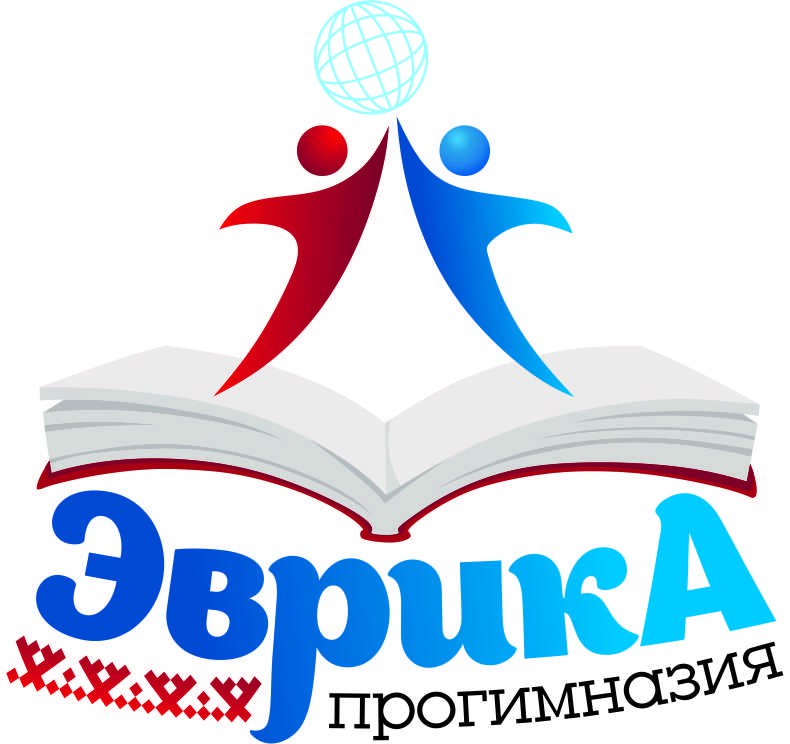 город Муравленко2019-2020Целевой разделПояснительная запискаРабочая программа по освоению детьми дошкольного возраста образовательной области «Художественно-эстетическое развитие», «Изобразительная деятельность», разработана на основе:Примерной основной общеобразовательной программы дошкольного образования «Детство» /Т.И.Бабаева, А.Г.Гогоберидзе, З.А. Михайлова и др. для детей с 3-х до 7-ми лет; Т.Г.Казакова «Развивайте у дошкольников творчество»; Т.С.Комарова «Занятия по изобразительной деятельности в детском саду»;И.А.Лыкова «Программа художественного воспитания»;Леонова Н.. Художественно-эстетическое развитие детей старшей и подготовительной группы Н.Н.Леонова ООО «Издательство «Детство пресс»;Леонова Н.Н. Художественно-эстетическое развитие детей второй младшей и средней группы Н.Н.Леонова ООО «Издатаельство «Детство пресс»;Федеральный закон от 29.12.2012 №273-ФЗ «Об образовании в РФ»;Министерства образования и науки РФ от 17.10.2013 №1155 «Об утверждении ФГОС ДО»;Приказ Минестерста образования и науки РФ от 30.08.13 №1014 «Об утверждении порядка организации и осуществлении образовательной деятельности по основным образовательным программам ДО»;СанПиН 2.4.1.3049-13 от 15.05.2013 г. №26;Устав МБОУ «Прогимназия «Эврика»;Типовое положение о дошкольном образовательном учреждении, утв. постановлением правительства РФ №2562;Программа развития МБОУ «Прогимназия «Эврика» на 2019-2020 учебный год;Образовательная программа МДБОУ МБОУ «Прогимназия «Эврика» на 2019-2020 учебный год.Учебная рабочая программа определяет содержание образовательного процесса по приобщению к изобразительному искусству детей дошкольного возраста с учетом их возрастных и индивидуальных особенностей.Учебная рабочая программа включает в себя три основных раздела: целевой, содержательный и организационный. В каждом из которых отражается обязательная часть и часть, формируемая участниками образовательных отношений, составлена в соответствии с ФГОС ДО. Согласно теории Л.С. Выготского и его последователей, процессы воспитания и обучения не сами по себе непосредственно развивают ребёнка, а лишь тогда, когда они имеют деятельностные формы и обладают соответствующим содержанием.В содержании учебной рабочей программы входит календарно-тематическое  планирование с учетом возрастных и индивидуальных особенности детей, воспитывающихся в ДОУ, учебный план.Раздел «Приобщение к изобразительному искусству» детей дошкольного возраста включает в себя:рисованиеаппликациюлепкухудожественный трудЦель рабочей программы (далее – Программы): Обеспечивать художественно-эстетическое развитие предпосылок ценностно-смыслового восприятия и понимания произведений искусства, мира природы; становление эстетического отношения к окружающему миру; формирование элементарных представлений о видах искусства; реализацию самостоятельной творческой деятельности детей.Задачи:Воспитывать  эмоционально-эстетические  чувства,  умение  откликаться  на  проявление  прекрасного,  замечать  красоту  окружающих предметов, объектов природы.Поддерживать творческий интерес к изобразительной деятельности.Формировать опыт восприятия разнообразных эстетических объектов и произведений искусства; развивать эстетические интересы, эстетические предпочтения, желание познавать искусство и осваивать изобразительную деятельность.Формировать умения и навыки собственной изобразительной, декоративной, конструктивной деятельности.Совершенствовать  изобразительную  деятельность  детей:  стимулировать  и  поддерживать  самостоятельное  определение  замысла, стремление создать выразительный образ, умение самостоятельно отбирать впечатления, выбирать наиболее соответвующие образу изобразительные техники и материалы, планировать деятельность, достигать результата и оценивать его.Совершенствовать технические и изобразительно-выразительные умения.Принципы построения программы:Принцип  индивидуализации - построение образовательного процесса, в котором учитываются индивидуальные особенности каждого ребёнка.Принцип активности – построение такого образовательного процесса, в котором ребенок ставится в активную позицию познания окружающего мира, самостоятельном поиске способов установления взаимодействия с окружающими людьми на основе общепринятых норм и правил, соблюдению общечеловеческих ценностей.Принцип интеграции – решение задач программы в системе всего образовательного процесса и всех видов деятельности, обеспечивающих проникновение одних элементов в другие, создавая подвижность, гибкость образовательному пространству.Принцип гуманизации – утверждающий непреходящие ценности общекультурного человеческого достоинства, обеспечивающий каждому ребенку право на свободу, счастье и развитие способностей. Принцип преемственности – предполагающий обогащение средств, форм и методов воспитания, предопределяет характер связи между элементами педагогического процесса в ДОУ и стилем воспитания в семье.Принцип диалогичности – предполагающий, что только в условиях субъект-субъектных отношений возможно формирование гуманной личности, нацелен на оптимизацию взаимодействия субъектов образовательного процесса.Принцип культуросообразности – предполагающий ориентацию на потребности общества и личности ребенка, адаптацию детей к современным условиям жизни общества, приобщение детей к традициям народной культуры, дополненным региональным компонентом.Принцип вариативности содержания образования предполагает возможность  существования различных подходов к отбору содержания и технологии обучения и воспитания.Принцип сбалансированности совместной деятельности взрослых и детей, самостоятельной деятельности детей в непосредственно - образовательной деятельности и в проведении режимных моментов.Принцип адекватности дошкольному возрасту форм взаимодействия с воспитанниками:реализация Программы в формах, специфических для детей данной возрастной группы, прежде всего в форме игры, познавательной и исследовательской деятельности, в форме творческой активности, обеспечивающей художественно-эстетическое развитие ребенка;полноценное проживание ребенком всех этапов детства (младенческого, раннего и дошкольного возраста), обогащение (амплификация) детского развития;приобщение детей к социокультурным нормам, традициям семьи, общества и государства;формирование познавательных интересов и познавательных действий ребенка в различных видах деятельности;возрастная адекватность дошкольного образования (соответствие условий, требований, методов возрасту и особенностям развития);учет этнокультурной ситуации развития детей.Вышеперечисленные принципы предусматривают решение программных образовательных задач в совместной деятельности взрослого и детей и самостоятельной деятельности детей в рамках непосредственно образовательной деятельности и при проведении режимных моментов; предполагают построение образовательного процесса на адекватных возрасту формах работы с детьми. Основной формой работы с дошкольниками и ведущим видом деятельности для них является игра.Построение дополнительной образовательной деятельности на основе индивидуальных особенностей каждого ребенка, при котором сам ребенок становится активным в выборе содержания своего образования, становится субъектом образования (далее - индивидуализация дошкольного образования); содействие и сотрудничество детей и взрослых, признание ребенка полноценным участником (субъектом) образовательных отношений; поддержка инициативы детей в различных видах деятельности; сотрудничество ДОУ с семьей.Характеристики особенностей развития детей в общеразвивающих группах.Развитие детей раннего возраста следует рассматривать как подготовительный этап к эстетическому освоению окружающего мира. Начинается он с развития различительной чувствительности всего сенсорного аппарата и эмоционального отклика на восприятие наиболее ярких свойств и качеств предметов и явлений. Постепенно у детей происходит совершенствование восприятия: ребенок воспринимает не только свойства действительности, но и отдельные средства эстетической выразительности в некоторых произведениях искусства. У него возникают адекватные реакции на контрастные выразительные средства в произведениях искусства: веселую и грустную мелодию, быстрый и медленный темп, громкое и тихое звучание музыки и т.д.Группа общеразвивающей направленности детей второй младшей группы. В изобразительной деятельности идёт интенсивное познавательное развитие. У ребёнка уже формируются сенсорные ориентировки в цвете, форме, величине, фактуре предметов, развивается способность всматриваться, вслушиваться, анализировать предметы, явления, видеть в них общее и отличительное, быть внимательным. Идёт первоначальное освоение орудийных действий с изобразительным материалом. Процесс обучения изобразительной деятельности строится на взаимодействии ребёнка с педагогом и детьми. В процессе такого взаимодействия выстраиваются отношения, формируется личность человека. В изобразительной деятельности возможно успешное развитие таких качеств личности как самостоятельность, инициативность, коммуникативность, а также способность подчинять своё поведение элементарным правилам – как прообраз будущей саморегуляции, самоуправления.В лепке применяется информационно-рецептивный метод, т.е. подражательный, повторяющий формообразующие движения.Пластичные материалы предоставляют больше возможности для развития и обучения детей. Во время лепки развивается мелкая моторика пальцев рук, воображение детей, формируются и развиваются навыки ручного труда, дети учатся координировать движения рук, приобретают новый сенсорный опыт – чувство пластики, формы и веса.
Важный момент в проведении занятия – оценка деятельности детей. Воспитателю необходимо вызывать радостное настроение, оценивая сам процесс и результаты работы, и поддерживать у детей желание лепить.Группа общеразвивающей направленности детей среднего возраста. На пятом году жизни происходят качественные изменения во всех видах детской изобразительной деятельности, значительно совершенствуется художественно-эстетическое восприятие. В 4  – 5 лет дети – своего рода «практики», они с удовольствием лепят, рисуют, конструируют, создают аппликационные работы. Наряду с предметным чаще проявляются декоративное и сюжетное изображения, взаимообогащающие друг друга. Дети создают интересные образы увиденного в действительности, проявляют творчество, придумывая необычные предметы, животных, используя нестандартное сочетание деталей, цветов. Появляются любимые образы, предпочитаемые цвета, формы, изобразительные материалы. Начинают проявляются различные интересы мальчиков и девочек в изобразительной деятельности, что отражается в разной тематике работ, использовании средств выразительности. На тематику детских  работ чаще начинают влиять образы современных мультфильмов. В данном возрасте осуществляется активное развитие выразительно - изобразительных и технических умений. Дошкольники активно осваивают различные изобразительные техники, стремятся их использовать для создания интересного образа.Совершенствование мелкой моторики позволяет детям более уверенно передавать форму, контролировать движения при проведении линий, нажиме на  карандаш. Происходит дальнейшее развитие художественно – эстетического восприятия: дошкольники эмоционально откликаются на выразительный образ, способны выделять некоторые  простые средства выразительности (прежде всего цвет) в иллюстрациях, живописных работах, могут осуществить выбор понравившейся картины, народной игрушки,  пояснить свой выбор.Группа общеразвивающей направленности детей старшего возраста. Дошкольники 5 – 6 лет активно включаются в коллективное творчество и общение по поводу искусства. Развитие словесно –логического мышления, а также накопление художественно – эстетического опыта позволяют детям освоить начальные представления о видах и жанрах искусства, устанавливать связь между художественным образом и средствами выразительности, используемыми художниками, скульпторами, формулировать эстетические оценки и суждения, обосновывать личные представления. Творческие проявления старших дошкольников становятся более направленными и осознанными. К старшему возрасту значительно повышается произвольность, планомерность, осознанность деятельности, что позволяет детям самостоятельно намечать замысел, отбирать интересные впечатления для отражения в работе, стремиться выразить в ней собственные чувства, переживания. Дошкольники способны предварительно рассказать о сюжете будущей работы, отобрать необходимые мате риалы и инструменты, наметить средства выразительности, которые позволяют наиболее полно раскрыть художественный образ. Наряду с конструктивным способом рисования и лепки у значительной части старших дошкольников наблюдается смешанный, а также пластический способы. Для детей этого возраста характерны стремление к точной передаче цвета, формы изображаемых предметов, более сложное композиционное решение рисунка, аппликации, повышение качества обработки лепной работы, вырезывания деталей, детализированность рисунка.Дошкольники 6-7 лет начинают проявлять инициативу, самостоятельность и индивидуальность в процессе освоения искусства, восприятия эстетически привлекательных объектов, собственной творческой эстетической деятельности. Изобразительная деятельность детей характеризуется большей самостоятельностью в определении замысла работы, сознательным выбором средств выразительности, достаточно развитыми изобразительно-выразительными и техническими умениями, повышением требовательности дошкольников к результату. Повышается качество детских работ, что проявляется в создании пластического изображения, построении достаточно сложных композиций, отображении характерных и индивидуальных черт и особенностей изображаемых предметов. Приобретенный художественно-эстетический опыт позволяет дошкольникам глубоко понимать художественный образ, представленный в художественном произведении, эстетически оценивать изображение, дошкольники начинают проявлять интерес к посещению музеев искусству и творчеству. Понимают ценность произведений изобразительного искусства. Планируемые результаты освоения учебной рабочей ПрограммыТребования Стандарта к целевым ориентирам к воспитанникам общеразвивающих групп.Требования Стандарта к результатам освоения Программы представлены в виде целевых ориентиров дошкольного образования, которые представляют собой социально-нормативные  возрастные характеристики возможных достижений ребенка на этапе завершения уровня дошкольного образования. Специфика дошкольного детства (гибкость, пластичность развития ребенка, высокий разброс вариантов его развития, его непосредственность и непроизвольность), а также системные особенности дошкольного образования (необязательность уровня дошкольного образования в Российской Федерации, отсутствие возможности вменения ребенку какой-либо ответственности за результат) делают неправомерными требования от ребенка дошкольного возраста конкретных образовательных достижений и обусловливают необходимость определения результатов освоения образовательной программы в виде целевых ориентиров.Целевые ориентиры дошкольного образования определяются независимо от форм реализации Программы, а также от ее характера, особенностей развития детей и ДОУ, реализующего Программу.Целевые ориентиры не подлежат непосредственной оценке, в том числе в виде педагогической диагностики (мониторинга), и не являются основанием для их формального сравнения с реальными достижениями детей. Они не являются основой объективной оценки соответствия установленным требованиям образовательной деятельности и подготовки детей (с учетом положений части 2 статьи 11 Федерального закона от 29 декабря 2012 г. N 273-ФЗ "Об образовании в Российской Федерации"). Настоящие требования являются ориентирами для:построения образовательной политики на соответствующих уровнях с учетом целей дошкольного образования, общих для всего образовательного пространства Российской Федерации;решения задач; формирования Программы;анализа профессиональной деятельности; взаимодействия с семьями;изучения характеристик образования детей в возрасте от 2 до 7 лет;информирования родителей (законных представителей) и общественности относительно целей дошкольного образования, общих для всего образовательного пространства Российской Федерации.К целевым ориентирам дошкольного образования относятся следующие социально-нормативные возрастные характеристики возможных достижений ребенка:Содержательный разделСовместная игровая деятельность в соответствии с направлениями развития ребенка в группах общеразвивающей направленностей образовательной области «Художественно-эстетическое развитие».Содержание программы обеспечивает развитие личности, мотивации и способностей детей в различных видах деятельности.Взаимодействие учителя-логопеда, педагога-психолога и воспитателя изобразительной деятельности осуществляется по двум направлениям: коррекционно-развивающее;информационно-консультативное.Осуществляя свою работу специалистов ДОУ должны учитывать:структуру речевого нарушения, когнитивных процессов;осуществлять индивидуальный подход на фоне коллективной деятельности;закреплять знания, умения и навыки приобретенные на логопедических занятиях;всесторонне развивать личность дошкольника.Узкие специалисты  предъявляют единые требования к проведению совместных занятий с детьми.Принципы построения совместных НОД строятся на основе общих положений коррекционно- педагогической работы с дошкольниками, имеющими отклонения в развитии, проводятся систематически т.к. только при этом условии у дошкольников формируются и закрепляются правильные двигательные динамические стереотипы.Принцип всестороннего воздействия.Принцип доступности и индивидуального подхода. Содержание и дидактические приемы проведения совместных занятий подбираются и внедряются дифференцированно, сообразно возрасту детей, структуре и составу речевых и психических нарушений.Принцип наглядности.Принцип постепенного усложнения двигательных, речевых и творческих заданий.Можно выделить основные задачи, стоящие при проведении коррекционно-образовательной работы. Это - оздоровительные, образовательно-воспитательные и коррекционные задачи.Объем недельной образовательной нагрузки (организованной образовательной деятельности) в группе старшего возраста (с 5 до 6 лет) Коррекционно - развивающая работа воспитателя изобразительной деятельности в повседневной жизни с детьми с фонетико-фонематическими нарушениями речи, с задержкой психического развития.Образовательная область «Художественно - эстетическое развитие. Первая младшая группа (изобразительное искусство)Первая младшая группа (изобразительное искусство). Лепка.Вторая младшая группа Изобразительное искусство и детское творчество (Лепка, аппликация).Сентябрь.1 неделя2 неделя3 неделя4 неделяОктябрь. 1 неделя2 неделя3 неделя4 неделяНоябрь.1 неделя2 неделя3 неделя4 неделяДекабрь. 1 неделя2 неделя3 неделя4 неделяЯнварь1, 2 недели – выходные праздничные дни3 неделя4 неделяФевраль. 1 неделя2 неделя3 неделя4 неделяМарт. 1 неделя2 неделя3 неделя4 неделяАпрель. 1 неделя2 неделя3 неделя4 неделяМай. 1 неделя2 неделя3 неделя4 неделяВторая младшая группа Изобразительное искусство и детское творчество (Изобразительная деятельность).Средняя группа. «Художественно - эстетическое развитие» (Лепка, аппликация).СентябрьДекабрьСредняя группа. «Художественно - эстетическое развитие» (Изобразительная деятельность). Старшая группа. «Художественно - эстетическое развитие и детское творчество» (Аппликация. Лепка). Сентябрь Октябрь Ноябрь ДекабрьЯнварьФевральМарт АпрельМай 1 неделя.  Итоговый мониторинг по изобразительной деятельности «Рисование».2 неделя.  Итоговый мониторинг по изобразительной деятельности «Аппликация. Лепка»3 неделя.  Итоговый мониторинг по изобразительной деятельности «Конструирование»4 неделя. Итоговый проект «Наши достижения в художественно -  творческой деятельности»Старшая группа. Образовательная область «Художественно - эстетическое развитие» (Изобразительное искусство).Подготовительная группа. Образовательная область «Художественно - эстетическое развитие» (Изобразительное искусство). Способы и направления поддержки детской инициативы (работа с одаренными детьми).Дополнительное образование в ДОУ направлено на развитие индивидуальности и выявление детской одаренности. Одаренный ребенок —  это ребенок, который выделяется яркими, очевидными, иногда выдающимися достижениями (или имеет внутренние предпосылки для таких достижений) в том или ином виде деятельности. На уровне детского сада необходимым условием является распознавание одаренности воспитанников, создание для них оптимальных условий в плане развития и отношений со взрослыми и сверстниками. Концептуальной основой для организации работы с одаренными детьми является программа Л.А. Венгера «Одаренный ребенок». Цель программы: создание условий для выявления, поддержки и развития одаренных детей. Вся работа направлена на развитие у детей трех основных блоков структуры одаренности: познавательной  активности, умственных способностей, детских видов деятельности. В дошкольном учреждении создана и постоянно совершенствуется система дополнительного образования детей. Функционирует кружок  «В мире прекрасного».Функции по работе с одаренными детьми:выявление одарённых детей; ведение индивидуальных маршрутов развития;корректировка  программ  и  тематических  планов  для  работы  с  одарёнными  детьми,  включение  заданий  повышенной  сложности, творческого, исследовательского уровней;организация индивидуальной работы с одарёнными детьми; подготовка детей к конкурсам, викторинам, фестивалям; отбор и оформление в течение года достижений одарённых детей;  создание предметно- пространственной развивающей среды;консультирование родителей одарѐнных детей по вопросам развития способностей их детей. Особенности взаимодействия педагогического коллектива с семьями воспитанников.Главной задачей дошкольного учреждения является сохранение и укрепление физического и психического здоровья воспитанников, их творческое и интеллектуальное развитие, обеспечение условий для личностного роста. Успешное решение этой работы невозможно в отрыве от семьи воспитанников, ведь родители – первые и главные воспитатели своего ребенка с момента его появления на свет и на всю жизнь. На современном этапе, когда дошкольное образование переходит на новую модель образования детей, зачастую можно встретить негативную реакцию со стороны родителей по отношению к современным условиям содержания детей в детском саду, чтобы не допустить распространения и усиления негативных реакций, педагогам дошкольных учреждений необходимо выстроить эффективное взаимодействие с родителями воспитанников.Привлечению родителей воспитанников к совместному взаимодействию способствуют следующие формы взаимодействия с семьями воспитанников:изучение запросов и возможностей родителей воспитанников (анкетирование, опросы, беседы), обобщение и анализ полученной информации;презентация родителям достижений воспитанников ДОУ;размещение на информационных стендах пригласительных для родителей воспитанников на различные мероприятия ДОУ; вручение индивидуальных пригласительных родителям воспитанников на выставки рисунков, поделок и т.д.;проведение родительских собраний с включением открытых просмотров;информирование родителей воспитанников о ходе образовательного процесса и привлечение их к совместному участию в выставках, конкурсах, фестивалях ДОУ, города;проектной деятельности; к посещению библиотек;проведение консультаций для родителей воспитанников;размещение печатных консультаций для родителей воспитанников на информационных стендах;привлечение родителей воспитанников к участию в конкурсах;участие родителей воспитанников в презентации проектов воспитанников ДОУ;оформление фотоматериалов по проведенным мероприятиям и размещение их на стендах в холле ДОУ;награждение участников совместных мероприятий грамотами, дипломами, благодарственными письмами, призами;создание банка презентаций лучших работ.Примерный план воспитателя изобразительной деятельности с семьями воспитанниковПриоритетное направление деятельности ДОУ по реализации программыПриоритетное направление деятельности ДОУ является – проведение санитарно-гигиенических, профилактических и оздоровительных мероприятий и процедур, а также эмоционально-личностное развитие детей. Содержание образовательного процесса планируется в соответствии с авторской программой «Здоровый малыш» для детей от 2-х до 7-ми лет. Программа имеет рецензию д.п.н., профессора кафедры общей и социальной педагогики НГГУ Ибрагимовой Л.А., программа «Здоровый малыш заняла первое место во всероссийском конкурсе здоровьесберегающих программ.Основные направления организации оздоровительной работы программы «Здоровый малыш»:Социально-психологическое: направленно на формирование потребности к освоению ценностей физической культуры и здорового образа жизни и получение комплекса теоретических знаний. Двигательное – развитие физических качеств, двигательных умений и навыков, а также использование физического потенциала. Оздоровительное – развитие компенсанаторных функций, повышение сопротивляемости организма к неблагоприятным факторам внешней и внутренней среды.Организационный разделМетодологическое обеспечение реализации учебной рабочей программыУчебно-методическое и информационное обеспечение программы.ЛитератураБондаренко Т.М. Комплексные занятия в средней группе детского сада/ Т.М. Бондаренко.-Воронеж:ТЦ «Учитель»,2003.Белкина  С.И Праздники  в  детском  саду.  .  Москва. Просвещение. 1990.Галанова А.С.– Занятия с дошкольниками по изобразительному искусству. М.:Просвещеие, 1984.Волчкова В.Н.  Конспекты занятий в старшей группе детского сада.ИЗО / В.Н.Волчкова, Н.В. Степанова-Воронеж:ТЦ.Доронова Т.Н.  Обучение детей 2-4 лет рисованию, лепке аппликации в игре/ Т.Н. Доронова, С.Г. Якобсон - М:Просвещение,1992.Казакова Т.Г.  Развивайте у дошкольников творчество/ Т.Г. Казакова-М: Просвещение, 1985. Казакова Р.Г.  Рисование с детьми дошкольного возраста: нетрадиционные техники, сценарии занятий, планирование / Р.Г.Казакова (и др.) - М: ТЦ «Сфера»,2005Комарова Т.С.  Занятия по изобразительной деятельности в детском саду/ М.: Просвещение. 1991.Курочкина Н.А.Детям о пейзажной живописи.Леонова Н.Н.Художественно-эстетическое развитие детей старшей и подготовительной группы.Леонова Н.Н.Художественно-эстетическое развитие детей во второй младшей и средней группах. Лыкова И.А. Изобразительная деятельность в детском саду. Ранний возраст.- М.:ИД «Цветной мир», 2014.Лыкова И.А. Изобразительная деятельность в детском саду. Младшая группа.- М.:ИД «Цветной мир», 2013.Лыкова И.А. Изобразительная деятельность в детском саду. Средняя группа.- М.:ИД «Цветной мир», 2014.Лыкова И.А. Изобразительная деятельность в детском саду. Старшая группа.- М.:ИД «Цветной мир», 2013.Лыкова И.А. Изобразительная деятельность в детском саду. Подготовительная группа.- М.:ИД «Цветной мир», 2014. Малышева А.Н.  Аппликация в детском саду/ A.M. Малышева, Н.В. Ермолаева-Ярославль, 2004.Минкина Е.В., Е.А.Сетямина Подготовительные занятия к школе. Рабочая программа, мониторинг учебных навыков, конспекты занятий/ -Волгоград,Учитель 2014.Николкина Т.А.Изобразительная деятельность. Конспекты занятий в подготовительной группе/авт.-сост., - Изд. 2-е, перераб.- Волгоград: Учитель, 2014.Петрова И.М.  Объѐмная аппликация: учеб.-метод, пособие / И.М. Петрова -СПб: Детство-Пресс,2004 Литература для старшего возрастаПетрова И.М.  Объѐмная аппликация: учеб.-метод, пособие / И.М. Петрова-СПб: Детство-Пресс,2004.Швайко Г.С.  Занятия по изобразительной деятельности в детском саду. Средняя группа / Г.С. Швайко-Владос,2000. Швайко Г.С.  Занятия по изобразительной деятельности в детском саду. Подготовительная группа / Г.С. Швайко-Владос,2008.Черепкова Н.А. Рисование разными способами с детьми старшего возраста (6-7лет)Группа общеобразовательной направленности детейДостижения ребенкаПервая младшая группаРебенок знает, что карандашами, фломастерами, красками и кистью можно рисовать.Различает красный, синий, зеленый, желтый, белый, черный цвета.Умеет раскатывать комок глины прямыми и круговыми движениями кистей рук; отламывать от большого комка глины маленькие комочки, сплющивать их ладонями; соединять концы раскатанной палочки, плотно прижимая их друг к другу и лепит несложные предметы.Вторая младшая группаСредняя группа  Ребенок проявляет интерес  и желание общаться с прекрасным, с интересом включается в образовательные ситуации эстетической направленности, любит заниматься изобразительной деятельностью. Эмоционально отзывается, сопереживает  состоянию и настроению художественного произведения.Различает некоторые предметы народных промыслов по материалам, содержанию, выделяет и поясняет их особенности.Владеет  отдельными  техническими    и  изобразительными  умениями,  освоил  некоторые  способы  создания изображения в разных видах деятельности (лепке, аппликации, рисовании) и применяет их в совместной совзрослым и самостоятельной деятельности.Старшая группа  Ребенок проявляет интерес к проявлениям красоты в окружающем мире и искусстве; демонстрирует бережное отношение к произведениям искусства и памятникам культуры.В процессе восприятия искусства самостоятельно и последовательно анализирует произведение, понимает художественный образ, обращает внимание на наиболее яркие средства выразительности, некоторые особенности построения композиции в произведениях живописи и графики, декоративно-прикладного искусства.Любит рисовать, лепить, создавать аппликации; по собственной инициативе рисует, лепит необходимые для игр объекты, предметы украшения. Освоил различные изобразительные техники, способы использования изобразительных материалов и инструментов; демонстрирует аккуратность в создании изображения.  Может организовать рабочее место, проявляет аккуратность и организованность в процессе  выполнения, бережное отношение к материалам, инструментам.Подготовительная группа Ребенок проявляет устойчивый интерес к произведениям красоты в окружающем мире и искусстве; демонстрирует бережное отношение к произведениям искусства и памятникам культуры.  Называет, узнает, описывает некоторые известные произведения, предметы народных промыслов.  Экспериментирует в создании образа; в ходе собственной деятельности проявляет инициативу, самостоятельность в процессе выбора темы, продумывания художественного образа, выбора техник и способов создания изображения; самостоятельно сочетает изобразительные техники и материалы.  Демонстрирует высокую техническую грамотность.Планирует деятельность, умело организует рабочее место, проявляет аккуратность в процессе выполнения, бережное отношение к материалам.НаправленияразвитияСодержание образовательного процесса по освоению образовательных областейСодержание образовательного процесса по освоению образовательных областейСодержание образовательного процесса по освоению образовательных областейСодержание образовательного процесса по освоению образовательных областейСодержание образовательного процесса по освоению образовательных областейСодержание образовательного процесса по освоению образовательных областейНаправленияразвитияГруппа раннего возраста (2-х до 3-х лет)группа второй младшей группы и среднего возраста (с 4-х до 5-ти лет)группа второй младшей группы и среднего возраста (с 4-х до 5-ти лет)группа старшего возраста (с 5-ти до 6-ти лет)группа старшего возраста (с 5-ти до 6-ти лет)группа старшего возраста (с 6-ти до 7-ми лет)Художественно-эстетическое развитиеДостижение целей развития предпосылок ценностного-смыслового  восприятия и понимания произведений искусства; мира природы; становления эстетического отношения к окружающему миру; формирование элементарных  представлений  о видах искусства; художественной литературы; стимулирование сопереживания персонажам художественных  произведений; реализацию самостоятельной творческой деятельности детей.Достижение целей развития предпосылок ценностного-смыслового  восприятия и понимания произведений искусства; мира природы; становления эстетического отношения к окружающему миру; формирование элементарных  представлений  о видах искусства; художественной литературы; стимулирование сопереживания персонажам художественных  произведений; реализацию самостоятельной творческой деятельности детей.Достижение целей развития предпосылок ценностного-смыслового  восприятия и понимания произведений искусства; мира природы; становления эстетического отношения к окружающему миру; формирование элементарных  представлений  о видах искусства; художественной литературы; стимулирование сопереживания персонажам художественных  произведений; реализацию самостоятельной творческой деятельности детей.Достижение целей развития предпосылок ценностного-смыслового  восприятия и понимания произведений искусства; мира природы; становления эстетического отношения к окружающему миру; формирование элементарных  представлений  о видах искусства; художественной литературы; стимулирование сопереживания персонажам художественных  произведений; реализацию самостоятельной творческой деятельности детей.Достижение целей развития предпосылок ценностного-смыслового  восприятия и понимания произведений искусства; мира природы; становления эстетического отношения к окружающему миру; формирование элементарных  представлений  о видах искусства; художественной литературы; стимулирование сопереживания персонажам художественных  произведений; реализацию самостоятельной творческой деятельности детей.Достижение целей развития предпосылок ценностного-смыслового  восприятия и понимания произведений искусства; мира природы; становления эстетического отношения к окружающему миру; формирование элементарных  представлений  о видах искусства; художественной литературы; стимулирование сопереживания персонажам художественных  произведений; реализацию самостоятельной творческой деятельности детей.Художественно-эстетическое развитие1. Воспитывать эмоционально-эстетические чувства, откликаться на произведения искусства, в которых переданы разные эмоциональные состояния людей, животных. 2. Развивать эмоциональную отзывчивость.3. Закреплять у ребенка первичные представлений о себе, семье, обществе, мире и природе.  4. Формировать умение самостоятельно создавать художественные образы в рисунках.1. Воспитывать эмоционально-эстетические чувства, откликаться на произведения искусства, в которых переданы разные эмоциональные состояния людей, животных. 2. Развивать эмоциональную отзывчивость.3. Закреплять у ребенка первичные представлений о себе, семье, обществе, мире и природе.  4. Формировать умение самостоятельно создавать художественные образы в рисунках.1. Воспитывать эмоционально-эстетические чувства, формировать умение откликаться на проявление прекрасного в предметах и явлениях окружающего мира, замечать красоту окружающих предметов, объектов природы.2. Формировать образные представления о доступных предметах и явлениях, развивать умения изображать их в  собственной деятельности.3. Развивать художественное восприятие произведений искусства,  умение последовательно рассматривать образ, эмоционально откликаться на изображение, соотносить увиденное с собственным опытом.4. Формировать умения и навыки собственной изобразительной, декоративной, конструктивной деятельности (развитие изобразительно-выразительных умений, освоение изобразительных техник, формирование технических умений).1. Воспитывать эмоционально-эстетические чувства, формировать умение откликаться на проявление прекрасного в предметах и явлениях окружающего мира, замечать красоту окружающих предметов, объектов природы.2. Формировать образные представления о доступных предметах и явлениях, развивать умения изображать их в  собственной деятельности.3. Развивать художественное восприятие произведений искусства,  умение последовательно рассматривать образ, эмоционально откликаться на изображение, соотносить увиденное с собственным опытом.4. Формировать умения и навыки собственной изобразительной, декоративной, конструктивной деятельности (развитие изобразительно-выразительных умений, освоение изобразительных техник, формирование технических умений).1. Формировать и активизировать у детей проявление  эстетического отношения к окружающему миру в разнообразных ситуациях (повседневных и образовательных ситуациях, досуговой деятельности, в ходе посещения музеев, парков,  экскурсий по городу) и к разным объектам искусства, природы, предметам быта, игрушкам, социальным явлениям.2. Развивать эстетическое восприятие, эстетические  эмоции и чувства, эмоциональный отклик на проявления красоты в окружающем мире, его изображениях в произведениях искусства и собственных творческих работах.3. Формировать опыт восприятия разнообразных эстетических объектов и произведений искусства; развивать эстетические интересы, эстетические предпочтения, желание познавать искусство и осваивать изобразительную деятельность.1. Формировать эмоциональные и эстетические ориентации, подвести детей к пониманию ценности искусства, художественной деятельности, музея, способствовать освоению и использованию разнообразных эстетических оценок относительно проявлений красоты в окружающем мире, художественных образах, собственных творческих работах.2. Стимулировать самостоятельное проявление эстетического отношения к окружающему миру в разнообразных ситуациях (повседневных и образовательных ситуациях, досуговой деятельности, в ходе посещения музеев, парков, экскурсий по городу).3. Способствовать становлению и проявлению у детей интересов, эстетических предпочтений.4. Подвести детей к пониманию ценности искусства, художественной деятельности, музея; способствовать освоению и использованию разнообразных эстетических оценок относительно проявлений красоты в окружающем мире, художественных образах, собственных творческих работах.5. Побуждать и поддерживать личностные проявления старших дошкольников в процессе ознакомления с искусством и собственной творческой деятельности (самостоятельность, инициативность, индивидуальность).6. Совершенствовать изобразительную деятельность детей: стимулировать и поддерживать самостоятельное определение замысла, стремление создать выразительный образ, умение самостоятельно отбирать впечатления, переживания для определения сюжета, выбирать наиболее соответствующие образу  изобразительные техники и материалы, планировать деятельность, достигать результата и оценивать его.познавать искусство и осваивать изобразительную деятельность посредством обогащения опыта посещения музеев, выставок, стимулирования коллекционирования творческих досугов, рукоделия, проектной деятельности.ОздоровительныеОбразовательно-воспитательныеКоррекционныеУкреплять костно-мышечный аппарат.Развивать дыхание.Развивать координацию движений и моторные функции.Формировать правильную осанку.Воспитывать  эмоционально-эстетические  чувства,  умение  откликаться на проявление прекрасного, замечать красоту окружающих предметов, объектов природы. Формировать умения и навыки собственной изобразительной, декоративной, конструктивной деятельности.Совершенствовать личностные качества, чувство коллективизма.Развивать речевое дыхание.Развивать артикуляционный аппарат.Формировать просодические компоненты речи.Развивать фонематическоевосприятие.Развивать грамматический строй и связную речь.Направления развитияСодержаниеХудожественно-эстетическое развитиеРазвитие художественной, продуктивной деятельности: рисование, лепка, аппликация, конструированиеФормы коррекционной работыСодержание коррекционной работыГруппы компенсирующей направленности детейГруппы компенсирующей направленности детейПальчиковые игрыРазвитие мелкой моторикиУпражнения на координацию речи и движения, устные упражнения по развитию лексико-грамматического строя речиСпособствуют формированию навыков связной речиИспользуются  нетрадиционные формы художественно – графической техники: рисование пальчиками, печать по трафаретам, кляксографии трубочками, лепка из соленого теста, складывание оригами и т.д.Развитие мелкой моторики рукИспользуются стихи, загадки, упражнения координации речи с движением.  Развитие голоса, мимики Используется прием комментированного рисования. В процессе обыгрывания сюжета и самого  рисования  ведется  непрерывный  разговор с детьми, дети друг с другом обсуждают свою работуРазвитие речиСамостоятельные высказывания, пересказы, рассказы, рассказы-описания детей.  Развитие грамматического строя речиПополнение словаря терминологией. Обогащение словаря в процессе занятий.Развитие словаряСюжетно-тематическая организация деятельности в игровой форме. Активизации речи, развитие познавательных процессовРазвитие диалогической речиРазучивание стихотворений, пересказы, описание  Развитие монологической речиИспользуются чистоговорки, физминутки, рифмовки    Развитие коммуникативных навыков№Тема, № НОД литератураБазовая программаМатериалИнтеграция образовательных областейПланируемая датаФактическая дата1«Весёлые картинки» (потешки). И. А. Лыкова, (зан№1, стр16)Вызвать интерес к рассматриванию картинок в детских книжках. Знакомить с книжной графикой на примере иллюстраций Ю. Васнецова (сборники русских народных потешек «Сорока-белобока», «Радуга-дуга», «Ладушки»). Развивать эстетическое восприятие. Сборники русских народных потешек «Сорока-Белобока», «Радуга-дуга», «Ладушки» с иллюстрациями Ю. Васнецова.«Социально –коммуникативное развитие», «Познавательное развитие», «Художественно-эстетическое развитие»Сентябрь3 2«Веселые игрушки». И. А. Лыкова, (зан№2, стр17)Вызвать интерес к рассматриванию картинок в детских книжках. Показать взаимосвязь между картинками и реальными игрушками. Учить узнавать и называть животных в рисунках. Продолжать знакомить с книжной графикой на примере иллюстраций Ю. Васнецова (сборники русских народных потешек «Радуга-дуга», «Ладушки») Развивать эстетическое восприятие. Сборники русских народных потешек «Сорока-Белобока», «Радуга-дуга», «Ладушки» с иллюстрациями Ю. Васнецова. Игрушки, изображающие героев потешек (белка, мишка, зайка и т.д.) или персонажи кукольного театра.Картинки-раскраски. Карандаши разноцветные.«Социально –коммуникативное развитие», «Познавательное развитие», «Художественно-эстетическое развитие»Сентябрь103Знакомство с кисточкой и красками. И. А. Лыкова.Вызвать интерес к рассматриванию иллюстраций в детских книгах; познакомить с кисточкой и красками; учить правильно держать кисть, набирать краску, рисовать разнообразные пятна на мокрой бумаге; воспитывать любознательность, интерес к рисованию и коллективной работе. Листы бумаги белого цвета , гуашевые краски разных цветов, стаканчики с водой, салфетки  тканевые, кисточки.«Социально –коммуникативное развитие», «Познавательное развитие», «Физическое развитие»Сентябрь174«Красивые листочки». И. А. Лыкова, (зан№10, стр25) Освоение художественной техники печатания. Знакомство с красками. Нанесение краски на листья (способом окунания в ванночку) и создание изображений – отпечатков. Развитие чувства цвета. Воспитывать любознательность, инициативность, интерес к изобразительной деятельности. Осенние листья по количеству детей. Листы бумаги голубого цвета, гуашевые краски желтого, красного, оранжевого цвета, стаканчики с водой, салфетки  тканевые, кисточки.«Социально –коммуникативное развитие», «Познавательное развитие», «Художественно-эстетическое развитие», «Физическое развитие»Сентябрь245«Падают, падают листья…» (осеннее окошко )И. А. Лыкова, (зан№12, стр27). Создание коллективной композиции «листопад» (В сотворчестве с педагогом). Продолжение знакомства с красками. Освоение техники пальчиковой живописи: обмакивание кончиков пальцев в краску и нанесение отпечатков на бумагу. Воспитывать любознательность, инициативность, интерес к изобразительной деятельности. Листы бумаги белого или светло-голубого цвета, гуашевые краски желтого, красного, оранжевого цвета, стаканчики с водой, салфетки  тканевые. Осенние листья, вырезанные из цветной бумаги.«Социально –коммуникативное развитие», «Познавательное развитие», «Художественно-эстетическое развитие», «Физическое развитие»Октябрь16«Кисточка танцует». И. А. Лыкова, (зан№13, стр28). Познакомить с кисточкой как с художественным инструментом. Расширить представление о красках как художественном материале. Учить держать кисть, вызвать интерес к освоению техники рисования кисточкой («дирижирование» в воздухе) Развивать координацию в системе «глаз-рука». Воспитывать любознательность, интерес к изодеятельности Листы бумаги белого цвета, две кисточки большая и маленькая в ярких бумажных юбочках, гуашевые краски в баночках разного размера, акварельные в коробках, масляные или акварельные в тюбиках, стаканчики с водой, салфетки  тканевые, разные бытовые упаковки.«Социально –коммуникативное развитие», «Познавательное развитие», «Речевое развитие», «Художественно-эстетическое развитие», «Физическое развитие»Октябрь87«Листочки танцуют». И. А. Лыкова, (зан№12, стр29)Учить рисовать красками: правильно держать кисть, смачивать ворс («хвостик»), набирать краску и ставить отпечатки приёмом «примакивание». Создать условия для экспериментирования с новым для детей художественным инструментом (кисточкой). Развивать чувство цвета и ритма.  Листы бумаги белого или светло-голубого цвета, гуашевые краски желтого и красного цвета, стаканчики с водой, кисточки,салфетки  тканевые. Осенние листья разного цвета и размера.«Социально –коммуникативное развитие», «Познавательное развитие», «Речевое развитие», «Художественно-эстетическое развитие», «Физическое развитие»Октябрь158«Ветерок, подуй слегка!»И. А. Лыкова, (зан№16, стр31)Показать детям возможность создания Выразительного образа «танцующего ветра». Продолжать учить кисточкой – проводить свободные хаотичные линии. Учить рисовать «по мокрому»: раскрепостить руку, свободно вести кисть, следуя по направлению ворса. Создать условия для экспериментирования с линией как средством художественной выразительности. Знакомить с синим цветом. Развивать глазомер – ориентироваться на листе бумаги, не выходить за его пределы. Листы бумаги белого цвета, гуашевые краски синего цвета, стаканчики с водой, тонкие кисти, губки или ватные тампоны, салфетки  тканевые. Предметы синего цвета.«Социально –коммуникативное развитие», «Познавательное развитие», «Художественно-эстетическое развитие»Октябрь229«Дождик, чаще, кап -кап -кап!»И. А. Лыкова, (зан№17, стр32)Учить изображать тучу и дождь пальчиками или ватными палочками (по выбору педагога и детей). Знакомить с синим цветом. Показать взаимосвязь между характером образа и средствами художественно – образной выразительности. Развивать чувство цвета и ритма. Воспитывать интерес к познанию природы и отражению своих впечатлений в изобразительной деятельности. Листы бумаги голубого цвета с изображениями туч, ватные палочки, гуашевые краски синего цвета, стаканчики с водой, салфетки тканевые. Вариативные образцы для пояснения техники.«Социально –коммуникативное развитие», «Познавательное развитие», «Художественно-эстетическое развитие», Октябрь2910«Дождик, дождик, веселей!» И. А. Лыкова, (зан№12, стр33)Учить детей изображать дождь цветными карандашами или фломастерами. Показать взаимосвязь между характером образа и средствами художественно – образной выразительности – рисовать струйки дождя в виде штрихов или прямых линий – вертикальных и слегка наклонных. Развивать чувство ритма. Воспитывать интерес к познанию явлений природы и отражению своих впечатлений в изобразительной деятельности.  Листы бумаги голубого цвета с изображениями туч, карандаши и фломастеры синего, фиолетового, голубого цвета, салфетки тканевые.«Социально –коммуникативное развитие», «Познавательное развитие», «Художественно-эстетическое развитие»,Ноябрь1211«Вот какие ножки у сороконожки!» И. А. Лыкова, (зан№22, стр37)   Вовлекать в сотворчество с педагогом и детьми: рисовать ножки – прямые вертикальные линии, дополняя созданный педагогом образ. Учить наблюдать за творческой работой педагога и действовать по подражанию. Вызывать желание украсить сороконожку цветными пятнышками – самостоятельно рисовать «узор» ватными палочками или пальчиками. Развивать чувство цвета и ритма. Воспитывать любознательность.                Пластилиновые сороконожки.Длинный лист бумаги голубого (или желтого, светло-зелёного  цвета), цветные карандаши или фломастеры для рисования ножек, ватные палочки и гуашевые краски для рисования пятнышек, стаканчики с водой, салфетки тканевые.«Социально –коммуникативное развитие», «Познавательное развитие», «Художественно-эстетическое развитие», «Физическое развитие»Ноябрь1912«Вот ежик – ни головы, ни ножек!» И. А. Лыкова, (зан№24, стр39)Вовлекать в сотворчество с педагогом и детьми: рисовать иголки – прямые вертикальные линии, дополняя созданный педагогом образ ёжика. Учить наблюдать за творческой работой педагога и действовать по подражанию. Вызывать желание рисовать ягодки и яблочки (ватными палочками или пальчиками). Развивать чувство цвета и ритма. Воспитывать любознательность.  Игрушка ёжик. Лист бумаги голубого (или желтого, светло-зелёного  цвета) размером не менее 60-70 см, силуэт ёжика из бумаги, цветные карандаши или фломастеры для рисования иголок, ватные палочки и гуашевые краски для рисования ягодок и яблочек, стаканчики с водой, клей, салфетки тканевые. «Познавательное развитие», «Художественно-эстетическое развитие», «Физическое развитие»Ноябрь2613«Снежок порхает, кружится».И. А. Лыкова, (зан№25, стр40)Учить создавать образ снегопада. Закрепить умение рисовать ватными палочками и пальчиками. Познакомить с новыми приемами пальчиковой техники (ставить двуцветные отпечатки и цветовые «аккорды»). Познакомить с белым цветом. Показать разные оттенки синего цвета (без называния). Развивать чувство цвета и ритма.  Листы бумаги голубого цвета с изображениями туч серого, синего, фиолетового, розового цвета – на выбор детям, ватные палочки и гуашевые краски синего и белого цвета, стаканчики с водой, салфетки тканевые.«Социально-коммуникативное развитие», «Познавательное развитие», «Художественно-эстетическое развитие», «Речевое развитие»Декабрь314«Снежок порхает, кружится» (коллективная композиция). И. А. Лыкова, (зан№26, стр41)Вызвать интерес к созданию образа снегопада в сотворчестве с педагогом и другими детьми: приклеивать комочки бумажных салфеток на силуэт тучи и рисовать снег кисточкой приемом «примакивание». Познакомить с новым способом приклеивания (клей наносится не на деталь, а на фон). Показать взаимосвязь между характером образа и средствами художественно – образной выразительности. Развивать мелкую моторику, чувство цвета и ритма. Пары предметов белого и любого другого цвета.Листы бумаги голубого цвета большого формата с изображением тучи, салфетки бумажные разного цвета (синие, фиолетовые, голубые, светло-серые, розовые), кисти, гуашевые краски белого цвета, стаканчики с водой, салфетки тканевые.«Социально –коммуникативное развитие», «Познавательное развитие», «Художественно-эстетическое развитие», «Речевое развитие»Декабрь1015«Праздничная елочка». И. А. Лыкова, (зан№29, стр44)Вызвать интерес к рисованию праздничной елки в сотворчестве с педагогом и другими детьми. Разнообразить технику рисования кистью: учить вести кисть по ворсу и проводить прямые линии - «ветки». Продолжать освоение формы и цвета как средств образной выразительности. Показать наглядно взаимосвязь общей формы и отдельных деталей (веток). Формировать способы зрительного и тактильного обследования предметов. Елка искусственная или «живая» высотой до 70 см. Поздравительные открытки с изображением ёлочек. мольберт, большой лист бумаги слаботонированный (светло-голубой, светло-желтый, нежно-розовый) с силуэтом елки в форме большого треугольника; гуашевые краски зеленого цвета и разных цветов для украшения елочки, кисти, ватные палочки, стаканчики с водой, салфетки тканевые.«Социально –коммуникативное развитие», «Художественно-эстетическое развитие», «Речевое развитие»Декабрь1716«Вкусные картинки». И. А. Лыкова, (зан№34, стр49)Ознакомление с новым видом рисования – раскрашиванием контурных картинок в книжках – раскрасках. Освоение способа сплошной заливки силуэта. Создание интереса к «оживлению» и расцвечиванию картинки. Развитие восприятия. Воспитывать интерес к рисованию красками, аккуратность, самостоятельность. Книжки-раскраски или отдельные странички с контурными изображениями фруктов, овощей, кондитерских изделий. Краски гуашевые желтого, красного, оранжевого цвета, кисти, стаканчики с водой, салфетки тканевые.«Социально –коммуникативное развитие», «Познавательное развитие», «Художественно-эстетическое развитие»Декабрь2417«Колобок покатился по лесной дорожке».И. А. Лыкова, (зан№35, стр50)Учить детей создавать выразительный образ Колобка в технике бумажной пластики: сминать бумажную салфетку в комок, раскатывать в ладошках и наклеивать на дорожку, нарисованную фломастером в виде кривой линии. Развивать чувство формы, мелкую моторику, согласованность в работе обеих рук. Воспитывать интерес к изображению сказочных героев доступными средствами. Листы бумаги (удлиненные) светло-зеленого цвета для фона; салфетки бумажные ярко-желтого  цвета, фломастеры или цветные карандаши, клей, салфетки тканевые. Книжка с иллюстрациями к русской народной сказке «Колобок». Окошко со ставенками (для кукольного театра)«Социально –коммуникативное развитие», «Познавательное развитие», «Художественно-эстетическое развитие», Декабрь 3118«Угощайся, зайка!»И. А. Лыкова, (зан№38, стр53)Продолжать знакомить детей с особым видом рисования – раскрашиванием контурных картинок в книжках – раскрасках. Вызвать интерес к обыгрыванию и дополнению контурного рисунка – изображать по своему желанию любое угощение для персонажа (зёрнышки и червячки для птички, морковка для зайчика, конфета для мишки). Продолжать учить рисовать кистью. Развитие восприятия. Воспитывать интерес к рисованию красками, аккуратность, самостоятельность. Книжки-раскраски или отдельные странички с контурными изображениями разных животных. Силуэты животных для показа теневого театра (белка, мишка, птичка, зайка и т.д.) Краски гуашевые желтого, красного, оранжевого цвета, кисти, стаканчики с водой, салфетки тканевые.«Социально –коммуникативное развитие», «Познавательное развитие», «Художественно-эстетическое развитие», «Физическое развитие»Январь1419«Баранки - калачи».И. А. Лыкова, (зан№40, стр55)Вызвать у детей интерес к рисованию бубликов – баранок. Учить рисовать круг – замыкать линию в кольцо. Продолжать учить рисовать кистью. Закрепить технику и правила (секреты) пользования кистью: правильно держать пальцами, смачивать ворс, набирать краску только на ворс, вести по ворсу, промывать, просушивать, не оставлять в банке с водой. Развивать глазомер, координацию в системе «глаз - рука». Воспитывать интерес к рисованию красками, аккуратность, самостоятельность. У детей: квадратные листы бумаги на выбор – светло-голубого, светло-зеленого, розового цвета (для фона). гуашевые краски желтого цвета, кисточки, картонные кольца для обследования формы, стаканчики с водой, салфетки тканевые. У воспитателя квадратный лист бумаги с нарисованным кольцом; связка бубликов-баранок для показа детям.«Социально –коммуникативное развитие», «Познавательное развитие», «Художественно-эстетическое развитие», «Физическое развитие»Январь20«Лоскутное одеяло». И. А. Лыкова, (зан№42, стр57)Вызвать интерес к созданию образа лоскутного одеяла в сотворчестве с педагогом и другими детьми: рисовать фантики и после высыхания составлять коллективную композицию из индивидуальных работ. Подвести к практическому освоению понятия «часть и целое». Развивать чувство цвета. Знакомить с разными произведениями декоративно—прикладного искусства. Игрушечный кот, кукла в кроватке.  Бумажные квадратики разного цвета (примерно 5*5) - по 2-3 на каждого ребенка, гуашевые краски, кисти, ватные палочки, основа для коллективной композиции, стаканчики с водой, салфетки тканевые, лоскутки ткани (в горошек, клетку, полоску, цветочек).«Социально –коммуникативное развитие», «Познавательное развитие», «Художественно-эстетическое развитие»,Февраль21«Постираем полотенца». И. А. Лыкова, (зан№43, стр58)Учить детей рисовать узор - украшать полотенца. Формировать умение рисовать кистью на прямоугольной форме: ритмично проводить горизонтальные линии по всей длине (или ширине) «полотенца». Вызвать интерес к созданию коллективной композиции – бельё сушится на веревочке. Развивать восприятие, наглядно – образное мышление. Воспитывать аккуратность, чистоплотность. Прямоугольные листы бумаги (или широкие полосы)белого цвета большого формата, кисти, гуашевые краски, стаканчики с водой, салфетки тканевые, веревка с прищепками для организации оригинальной выставки детских рисунков, детская или кукольная одежда, игрушечная ванночка или тазик для «стирки», полотенце для изучения формы. «Познавательное развитие», «Художественно-эстетическое развитие», «Физическое развитие»Февраль22«Постираем платочки». И. А. Лыкова, (зан№44, стр59)Учить детей создавать красивые композиции с помощью наклеек – украшать платочки для игрушек. Показать варианты оформления квадратных форм (хаотичной, шахматной, центрический, угловой). Развивать чувство формы, ритма, композиции. Воспитывать самостоятельность, аккуратность, чистоплотность. Квадратные листы бумаги белого цвета или однотонные тканевые платочки, наклейки для оформления платочков узорами, салфетки тканевые, веревка с прищепками для организации оригинальной выставки детских рисунков, детская или кукольная одежда, игрушечная ванночка или тазик для «стирки», платочек для обследования формы, салфетка или полотенце для сравнения.«Социально –коммуникативное развитие», «Познавательное развитие», «Художественно-эстетическое развитие»,Февраль23«Вот какой у нас букет!» И. А. Лыкова, (зан№45, стр60)Вызвать интерес к созданию красивого букета в сотворчество с педагогом и другими детьми. Учись составлять композицию из готовых элементов-цветов и листиков: выбирать их по своему желанию и размещать на сложной форме (силуэте букета). Показать возможность изготовления цветка в технике бумажной пластики – из мятых комочков и рваных кусочков. Развивать чувство формы и композиции. Воспитывать чувство заботы о маме. Силуэт букета (форма зелёного цвета) и ваза из фактурной бумаги, силуэты цветов (по 3-5 для каждого ребёнка), клей, салфетки  тканевые, букет цветов для показа детям.«Социально-коммуникативное развитие», «Познавательное развитие», «Художественно-эстетическое развитие», «Речевое развитие»Февраль24«Неваляшка танцует». И. А. Лыкова, (зан№50, стр65)Учить создавать образ игрушки в характерном движении («неваляшка танцует»). Показать способ передачи движения через изменения положения (смещения деталей для передачи наклона). Вызвать интерес к оживлению аппликативного образа, поиску изобразительно-выразительных средств. Игрушка неваляшка. Листы бумаги белого цвета (для фона), круги двух размеров (для туловища красные, для лица розовые), клей, ватные палочки, фломастеры, салфетки  тканевые. Вариативные образцы для пояснения творческой задачи. «Социально –коммуникативное развитие», «Познавательное развитие», «Художественно-эстетическое развитие»,Март25«Цветок для мамочки». И. А. Лыкова, (зан№46, стр61)Вызвать желание нарисовать цветок в подарок маме на 8-е марта. Познакомить со строением цветка. Учить выделять его части (серединка и лепестки на венчике, стебель и листик), раскрашивать красками разного цвета. Упражнять в технике рисования гуашевыми красками. Знакомить с понятием «один и много», «часть и целое» на примере цветка (цветок – целое, лепестки – его части). Развивать чувство формы и цвета. Воспитывать заботливое отношение к родителям, желание порадовать.  Раскраски с изображением цветов, имеющих четко выраженную серединку и лепестки, гуашевые краски, кисти, стаканчики с водой, салфетки тканевые.«Социально –коммуникативное развитие», «Познавательное развитие», «Художественно-эстетическое развитие», «Речевое развитие»Март26«Вот какие у нас сосульки!» И. А. Лыкова, (зан№48, стр63)Вызвать интерес к изображению сосулек. Учить проводить вертикальные линии разной длины. Продолжать формировать умение рисовать кистью гуашевыми красками. Развивать чувство формы и ритма. Воспитывать интерес к природе, вызывать желание передавать свои впечатления в ассоциативных образах доступными изобразительно – выразительными средствами. Листы бумаги голубого и синего цвета, гуашевые краски белого цвета, кисти, стаканчики с водой, салфетки  тканевые.«Социально –коммуникативное развитие», «Познавательное развитие», «Художественно-эстетическое развитие»,Март27«Солнышко - колоколнышко». И. А. Лыкова, (зан№52, стр67)Вызвать интерес к изображению веселого весеннего солнышка. Учить сочетать в одном образе разные формы и линии: рисовать большой круг и несколько лучей – прямых или волнистых линий. Упражнять в рисовании кистью (рисовать всем ворсом, двигать по окружности и в разных направлениях). Формировать умение замыкать линию в кольцо. Создать условия для самостоятельного выбора материалов и средств художественной выразительности. Развивать чувство формы и цвета. Листы бумаги белые и тонированные цвета, гуашевые краски, кисти, ватные палочки, фломастеры или карандаши, стаканчики с водой, салфетки  тканевые.«Социально –коммуникативное развитие», «Художественно-эстетическое развитие», «Речевое развитие»Март28«Ручейки бегут, журчат!»И. А. Лыкова, (зан№53, стр68)Вызвать интерес к изображению ручейков в сотворчестве с воспитателем и другими детьми. Учить проводить волнистые линии (по горизонтали). Продолжать формировать умение рисовать кистью гуашевыми красками. Развивать чувство формы и ритма. Воспитывать интерес к природе, вызывать желание передавать свои впечатления в ассоциативных образах доступными изобразительно – выразительными средствами. Листы бумаги светло-голубого, зеленого или желтого цвета для фона, гуашевые краски, кисти, ватные палочки, фломастеры или карандаши. Силуэты утки и утят для обыгрывания.«Социально –коммуникативное развитие», «Познавательное развитие», «Художественно-эстетическое развитие»Апрель29«Вот какие у нас мостики!»И. А. Лыкова, (зан№56, стр71)Вызвать интерес к рисованию мостика из 3-4-х «брёвнышек». Учить проводить прямые линии рядом с другими. Упражнять в технике рисования кистью. Развивать чувство формы и ритма. Воспитывать самостоятельность. Игрушечная лошадка. Листы бумаги светло-зеленого цвета с волнистой полосой синего цвета – «речкой» (формат не более машинописного листа), гуашевые краски, кисти, стаканчики с водой, салфетки  тканевые.«Социально –коммуникативное развитие», «Познавательное развитие», «Художественно-эстетическое развитие»,Апрель30«Угощайся, зайка!» И. А. Лыкова, (зан№38, стр53)Продолжать знакомить детей с особым видом рисования – раскрашиванием контурных картинок в книжках – раскрасках. Вызвать интерес к обыгрыванию и дополнению контурного рисунка – изображать по своему желанию любое угощение для персонажа (зёрнышки и червячки для птички, морковка для зайчика, конфета для мишки). Продолжать учить рисовать кистью. Развитие восприятия. Воспитывать интерес к рисованию красками, аккуратность, самостоятельность. Книжки-раскраски или отдельные странички с контурными изображениями разных животных. Силуэты животных для показа теневого театра (белка, мишка, птичка, зайка и т.д.) Краски гуашевые желтого, красного, оранжевого цвета, кисти, стаканчики с водой, салфетки тканевые.«Социально –коммуникативное развитие», «Познавательное развитие», «Художественно-эстетическое развитие», Апрель31«Вот какие у нас цыплятки!» И. А. Лыкова, (зан№58, стр73)Учить детей в сотворчестве с педагогом и другими детьми создавать образ цыплят: по выбору педагога – рисовать или делать аппликации. Уточнить представление о внешнем виде цыпленка (туловище и голова – круги разной величины, тонкие ножки, на голове клюв и глаза). Упражнять в технике рисования кистью. Развивать чувство формы и цвета. Воспитывать самостоятельность. Основа для коллективной композиции – лист бумаги или кусок обоев зеленого цвета. Краски гуашевые желтого цвета, кисти, стаканчики с водой, салфетки тканевые.«Социально –коммуникативное развитие», «Познавательное развитие», «Художественно-эстетическое развитие», «Физическое развитие»Апрель32«Вот какой у нас салют!»И. А. Лыкова, (зан№62, стр77)Вызывать интерес к рисованию салюта в сотворчестве с педагогом. Создать условия для экспериментирования с разными материалами. Продолжать освоение способа «принт» (печать): учить рисовать нетрадиционными способами – ставить отпечатки тряпочками, ватным тампоном, пробкой. Воспитывать интерес к наблюдению красивых явлений в окружающем мире и отображению впечатлений в изодеятельности доступными изобразительными средствами. Основа для коллективной композиции – лист бумаги большого формата темно-голубого или синего цвета. Краски гуашевые (4-5 цветов для свободного выбора), материалы для экспериментирования с отпечатками – ватные диски и тампоны, тряпочки, пробки, печатки, стаканчики с водой, салфетки тканевые.«Социально –коммуникативное развитие», «Познавательное развитие», «Художественно-эстетическое развитие», «Физическое развитие»МайМесяцТема неделиТема  образовательной деятельностиПрограммное содержаниеИсточникСентябрь1.Наша группаЧто можно слепить?Развивать у детей интерес к процессу и результату лепки, познакомить со свойствами глины, вызывать желание что-то лепить.Занятия с дошкольниками по изобразительной деятельности под ред.Т.Г.Казакова стр15.Сентябрь2.Наши игрушкиБусы для чувашской (мордовской) куклы.Развивать интерес к бусам как к предмету украшения по мотивам чувашских и мордовских народных изделий. Обучать лепке несложных украшений по мотивам народного искусства- чувашских и мордовских бус, отличающихся одним цветом в одном ожерелье путем скатывания кусочка пластилина одной ладонью кругообразными движениями на твердой поверхности. Развивать способность сопереживать неудачам других людей, учитывать их интерес и дарить им продукт своей деятельности. Закрепить знания о круглой форме, о цветах. Формировать мелкую моторику рук, зрительный контроль за их движениями в процессе лепки.Приобщение детей 2-3 лет к народному искусству родного края. Л.Г.Васильева.Стр. 56Сентябрь3.ОвощиОгурчики и морковки.Закрепить умения находить и называть зеленый и красный цвета.  Упражнять в использовании понятий «много-один». Закреплять умение раскатывать пластилин между ладонями прямыми движениями.Конспекты комплексно-тематических занятий под ред. Н.С.Голицына.Первая младшая группа.Стр.24Сентябрь4. ФруктыЯблочки.Учить лепить круглые предметы, раскатывая глину круговыми движениями между ладонями. Закрепить умения различать и называть цвета: красный, желтый, зеленый, соотносить предметы по цвету.Конспекты комплексно-тематических занятий под ред. Н.С.Голицына.Первая младшая группа.Стр.29Октябрь1.Наш огородРазные овощи и фрукты для зверюшек.Закреплять умение лепить предметы, раскатывая пластическую массу прямыми и круговыми движениями между ладонями. Закрепить знание обобщающих понятий «овощи-фрукты»Конспекты комплексно-тематических занятий под ред. Н.С.Голицына.Первая младшая группа.Стр.33Октябрь 2.ОдеждаКрасивая шубка у Маши.Упражнять в чтении потешки. Закрепить знание цветов, умение использовать в речи их названия, закреплять знание понятий «Внизу-вверху». Закреплять умение раскатывать пластилин прямыми движениями между ладоней.Конспекты комплексно-тематических занятий под ред. Н.С.Голицына.Первая младшая группа.Стр.39Октябрь3.ОсеньЛукошко.Дать детям представление о сезонных изменениях в природе, назначение глины и  приемы работы с ней; различать предметы круглой формы, учить скатывать шар, расплющивать его, делать  углубление в центре; любоваться выполненной работой.Занятия с дошкольниками по изобразительной деятельности.   под ред.Т.Г.КазаковаОктябрь4. ПтицыЯгоды для птичек.Закреплять умение, отщипывать небольшие кусочки пластилина от целого куска, раскатывать его между ладонями круговыми движениями.Занятия с дошкольниками по изобразительной деятельности.   под ред.Т.Г.КазаковаОктябрь4. Мир вокруг насМиска для собачки (лепка угощения).Раскатывать из пластилина палочки между ладонями прямыми движениями, аккуратно укладывать готовое изделие на дощечку, прививать интерес к лепке.Занятия с дошкольниками по изобразительной деятельности.   под ред.Т.Г.КазаковаНоябрь1.Мой домКто живет в избушке?Вызывать у детей желание лепить, раскатывать комочек глины прямыми движениями ладоней.Занятия с дошкольниками по изобразительной деятельности.   под ред.Т.Г.Казакова стр 20.Ноябрь2.Мой городБашенка.Учить детей из простых форм приемом сплющивания составлять башенку.Занятия с дошкольниками по изобразительной деятельности.   под ред.Т.Г.Казакова стр 27.Ноябрь3.Моя семьяИспечем оладушки.Вызывать у детей интерес к результату работы, учить аккуратно пользоваться глиной.Занятия с дошкольниками по изобразительной деятельности.   под ред.Т.Г.Казакова стр 17.Ноябрь4.ПосудаТарелка для каши.Учит слушать, отвечать на вопросы; различать предметы круглой формы; дать представление о разных видов посуды, назначении глины ,приемы работы с ней; учить скатывать шар, расплющивать его.Комплексные занятия О.В.Павловой«Художественное творчество»Первая младшая группа.стр. 83.Декабрь1.Домашние животные и их детенышиСосиски для щенка.Учить проявлять положительные эмоции в процессе занятия; дать  представление о назначение глины и приемы работы с ней учить раскатывать «колбаску».Комплексные занятия О.В.Павловой«Художественное творчество»Первая младшая группа.стр. 128.Декабрь2. Домашние птицыЗернышки для цыплят»Учить детей работать с глиной , отщипывать маленькие кусочки, аккуратно относиться к материалу; любоваться выполненной работой.Комплексные занятия О.В.Павловой«Художественное творчество»Первая младшая группа.стр. 120.Декабрь3. Зимние забавы.Мы скатаем снежный ком.Учить детей раскатывать комок глины круговыми движениями, соединять комки вместе, создавая снеговика, находить сходство с ним.Занятия с дошкольниками по изобразительной деятельности.   под ред.Т.Г.Казакова стр 20.Декабрь4. Новый год.Новогодняя ёлка.Продолжать учить детей скатывать из пластилина маленькие шарики круговыми движениями между ладоней. Развивать речь и мышление, память детей.Конспекты занятий по ред. Д.Н.Колдиной «Лепка и рисование с детьми 2-3 лет».Стр.13.Январь1.Вспомним ёлку.Снеговик.Создавать у детей интерес к образу, учить раскатывать комочки глины круговыми движениями, соединять их вместе.Занятия с дошкольниками по изобразительной деятельности.   под ред. Т.Г.Казакова стр. 24.Январь2.ЗимаНос для снеговика.Продолжать учить детей скатывать шар круговыми движениями ладоней; раскатывать толстый столбик, а затем с одного конца заузить столбик в конус, передавая удлиненную форму морковки. Развивать внимание и восприятие. Д.Н. Колдиной «Лепка и рисование с детьми 2-3 лет».Стр.15.Январь3.Дикие животныеЗайчик пришел в теремок.Учить делить ком  глины пополам, скатывать шар, вторую половину еще раз делить пополам, делать головку, из оставшейся части – две палочки (ушки). Побуждать проговаривать фрагменты текста сказки.Конспекты комплексно-тематических занятий под ред. Н.С.Голицына.Первая младшая группа.Стр.72Январь4. Дикие  птицыЯгоды для снегиря.Закреплять умение раскатывать пластилин между ладонями круговыми движениями; учить аккуратно укладывать готовые изделия на дощечку, любоваться готовым изделием.Стр. 20Февраль1.РыбыЧервячок для щуки.Расширять представление о назначение глины , ее свойства(пластичность), приемы работы с ней, учить лепить валики; различать предметы по величине.Комплексные занятия О.В.Павловой «Художественное творчество» Первая младшая группа.стр. 92.Февраль2.МебельКруглый столик.Закрепить знание предметов мебели и их названий. Упражнять в лепке из пластилина. Закреплять использование приема сплющивания шара между ладонями. Побуждать обыгрывать слепленные предметы.Конспекты комплексно-тематических занятий под ред. Н.С.Голицына.Первая младшая группа.Стр.85Февраль3.ТранспортПо замыслу.Упражнять в лепке из глины, закреплять умение лепить знакомые предметы, воспитывать аккуратность при пользовании глиной.Конспекты комплексно-тематических занятий под ред. Н.С.Голицына.Первая младшая группа.Стр.90Февраль4.Туалетные принадлежностиОвощи и фрукты - полезные продукты.Дать элементарные представления о пользе овощей и фруктов для здоровья. Закрепить знание обобщающих понятий: овощи, фрукты. Закрепить умение различать и правильно называть цвета. Закреплять навыки лепки округлых предметов. Учить приему вдавливанияКонспекты комплексно-тематических занятий под ред. Н.С.Голицына.Первая младшая группа.Стр.95Март1. МаминпраздникВкусный пирогУчить детей сплющивать пластилиновый  шар между ладоней, придавая ему форму лепешки; учить украшать изделие с помощью дополнительного материала. Воспитывать отзывчивость и доброту.Конспекты занятий по ред. Д.Н. Колдиной «Лепка и рисование с детьми 2-3 лет».Стр.16.Март2.КомнатныерастенияПосадим цветок в горшочек.Закреплять умение раскатывать пластилин прямыми и круговыми движениями. Упражнять в использовании элементарных приемов техники пластилинографии. Активизировать речь.Конспекты комплексно-тематических занятий под ред. Н.С.Голицына.Первая младшая группа.Стр.107Март3.Разные материалыМяч для Тани.Учить различать предметы по величине, по форме ; узнавать цвета;  аккуратно работать с материалом, скатывать шар из глины; любоваться выполненной работой, рассматривать иллюстрации.Комплексные занятия О.В.Павловой«Художественное творчество» Первая младшая группа.стр. 81.Март4.Разные материалы(продолжение)Хантейские узорыРазвивать интерес к бусам как к предмету украшения  по мотивам народных изделий. Обучать лепке несложных украшений по мотивам народного искусства , отличающихся одним цветом в одном ожерелье путем скатывания кусочка пластилина одной ладонью кругообразными движениями на твердой поверхности.Приобщение детей 2-3 лет к народному искусству родного края. Л.Г.Васильева.Стр.56-58.Апрель1.Народная игрушкиНеваляшка.Учить детей создавать образ игрушки,прикрепляя друг другу пластилиновые шарики:большой снизу, маленький сверху. Учить собирать целое из нескольких частей. Развивать образное мышление.Конспекты занятий по ред. Д.Н.Колдиной «Лепка и рисование с детьми 2-3 лет».Стр.29Апрель2.Цвет и формаБаранки для котят.Учить различать взрослую кошку и котят; определять предметы круглой формы; раскатывать палочки, соединять их в кольцо.Комплексные занятия О.В.Павловой «Художественное творчество» Первая младшая группа.стр. 131.Апрель3.Цвет и форма(продолжение)Тарелочки для кошечек и котят.Закрепить умение отщипывать кусочек глины. Учить лепить плоские и круглые формы, используя умения, полученные ранее. Закрепить умение различать предметы по величине.Конспекты комплексно-тематических занятий под ред. Н.С.Голицына.Первая младшая группа.Стр.126Апрель 4. ВеснаСветит солнышко в окошко.Закреплять  представление о весенних явлениях природы. Упражнять в знакомых приемах лепки. Упражнять в использовании элементарных приемов техники пластилинографии.Конспекты комплексно-тематических занятий под ред. Н.С.Голицына.Первая младшая группа.Стр.131Май1. ПраздникФлажок для девочки.Закрепить навыки работы с пластилином. Упражнять в технике пластилинографии.Конспекты комплексно-тематических занятий под ред. Н.С.Голицына.Первая младшая группа.Стр.136Май3.Вот какие мы большиеЧто мы научились лепить.Развивать у детей замысел, учить самостоятельно лепить простейшие формы, узнавать в них изображение знакомых предметов, персонажей.Занятия с дошкольниками по изобразительной деятельности.  под ред.Т.Г.Казаковастр 32.Май4. Птичий дворикЧервячки для цыпленкаУчить детей раскатывать валик («колбаску») из пластилина на картоне прямыми движениями руки.Лепка и рисование с детьми 2-3 лет. Д.Н.Колдина. стр.11.Май5. ДеревьяВеточки для козыПродолжать учить скатывать палочки между ладонями прямыми движениями, закреплять знание о форме разных предметов, аккуратно складывать готовые изделия на дощечку.Лепка и рисование с детьми 2-3 лет. Д.Н.Колдина. стр. 20.Цель.  Задачи.ТемаВиды и формы образовательной деятельностиИндивидуальные эталоны усвоения и самостоятельная деятельностьЦелевые ориентирыЦель: создание условий для знакомства с изобразительными материалами.Задача: познакомить детей с изобразительными материалами, правилами работы с кисточкой, пластилином.«Пластилин» Лепка.Краткое содержание:- коммуникативная деятельность;- продуктивная деятельность.Коммуникативная: беседа. Знакомство с пластилином, его свойствами и правилами работы.Продуктивная: лепка: «Круглые мячики» (скатывание шарика в ладонях)Участие в беседе.Знакомство с пластилином, его свойствами и правилами работы.Самостоятельная лепка.- Ребенок имеет представление об изобразительных материалах;- знает правила работы с кисточкой, пластилином.Цель: создание условий для знакомства с изобразительными материалами.Задача: познакомить детей с изобразительными материалами, правилами работы с кисточкой, карандашом, пластилином.«Разноцветные шарики» ЛепкаКраткое содержание:- коммуникативная деятельность;- продуктивная деятельностьКоммуникативная: беседа о том, как работать с пластилином. Рассматривание разноцветного пластилина, выделение и называние разных цветов. Как согреть пластилин, как раскатывать и сплющивать его на дощечке, как вытирать руки салфеткой после лепки.Продуктивная: лепка: «Разноцветные шарики»(красный, синий цвет).Участие в беседе.Рассматривание разноцветного пластилина, выделение и называние разных цветов.Согревание пластилина.Сплющивание пластилина.Самостоятельная лепка.- Ребенок различает красный, синий цвет;- проявляет самостоятельность при изображении матрешек.Цель: создание условий для повторения, закрепления представлений о работе с пластилином.Задача: повторить, закрепить навыки лепки из пластилина конкретных предметов.«Разноцветные шарики» Лепка. Повторение, закрепление.Краткое содержание:- коммуникативная деятельность;- продуктивная деятельность.Коммуникативная: беседа о том, как работать с пластилином. Повторение, закрепление.Продуктивная: лепка: «Разноцветные шарики»(красный, синий цвет).Рассматривание разноцветного пластилина, выделение и называние разных цветов.Согревание пластилина.Сплющивание пластилина.Самостоятельная лепка.- Ребенок различает красный, синий цвет;- делает попытки самостоятельного согревания и сплющивания пластилина;- скатывает пластилин прямыми движениями.Цель: создание условий для развития представлений о различных приемах использования клея. Задача: научить приему «намазывания», «наклеивания» при работе над аппликацией.«Разные игрушки»Аппликация.Краткое содержание:- коммуникативная деятельность;- продуктивная деятельность.Коммуникативная: беседа и показ воспитателем игрушек круглой формы. Объяснение приемов намазывания, наклеивания.Продуктивная: аппликация «Разные игрушки».Участие в беседе.Просмотр игрового сюжета.Самостоятельное выполнение аппликации. - Ребенок с интересом воспринимает игровой сюжет;- имеет представление о приемах намазывания и наклеивания.Цель.  Задачи.ТемаВиды и формы образовательной деятельностиИндивидуальные эталоны усвоения и самостоятельная деятельностьЦелевые ориентирыЦель: создание условий для развития представлений о различных приемах лепки из пластилина.Задача: научить приему создания круглой формы из пластилина.«Колобок»ЛепкаКраткое содержание:- коммуникативная деятельность;- продуктивная деятельность;- художественно- эстетическая.Коммуникативная: беседа о главном герое сказки «Колобок». Рассматривание книжной иллюстрации. Пластилин и создание круглой формы. Рисование «палочкой» на пластилине некоторых выразительных деталей «Колобка».Продуктивная: лепка «Колобок».Художественно-  эстетическая: исполнение (пение) песенки Колобка.Участие в беседе.Рассматривание книжной иллюстрации.Самостоятельная лепка сказочного персонажа «Колобка». - Ребенок с интересом воспринимает игровой сюжет;- имеет представление о приемах создания круглой формы из пластилина.Цель: создание условий для освоения приема «наклеивания» деталей разных форм.Задача: научить приему «наклеивания» деталей разных круглых форм.«Большие и маленькие яблоки на тарелке»АппликацияКраткое содержание:- коммуникативная деятельность;- продуктивная деятельность;- художественно - эстетическая.Коммуникативная: беседа о фруктах: яблоки. Рассматривание натуральных яблок на тарелке.Продуктивная: аппликация «Большие и маленькие яблоки на тарелке». Наклеивание.Участие в беседе.Рассматривание натуральных яблок на тарелке.Самостоятельное наклеивание бумажных яблок различной формы.- Ребенок с интересом участвует в беседе;- имеет представление о приемах наклеивания предметов создания круглой формы.Цель: создание условий для освоения приема «наклеивания» деталей разных форм.Задача: научить приему «наклеивания» деталей разных круглых форм.«Вкусные оладушки»ЛепкаКраткое содержание:- коммуникативная деятельность;- продуктивная деятельность;- художественно- эстетическая.Коммуникативная: беседа об оладушках. Рассматривание картинок.Показ приема «расплющивания» круглой формы в овал.Продуктивная: лепка «Вкусные оладушки».Участие в беседе. Рассматривание картинок.Самостоятельная лепка. - Ребенок с интересом участвует в беседе;- имеет представление о приеме «расплющивания» круглой формы в овал.Цель: создание условий для развития представлений о различных приемах использования клея. Задача: научить приему «намазывания», «наклеивания» при работе над аппликацией.«Мы улыбаемся»Аппликация.Краткое содержание:- коммуникативная деятельность;- продуктивная деятельность.Коммуникативная: беседа о человеческой улыбке. Рассматривание готовых трафаретов «улыбок». Объяснение приемов намазывания и наклеивания.Продуктивная: аппликация «Мы улыбаемся».Участие в беседе.Рассматривание готовых трафаретов «улыбок».Закрепление приемов намазывания и наклеивания.Самостоятельное выполнение аппликации. - Ребенок принимает участие в беседе;- имеет представление о приемах намазывания и наклеивания.Цель.  Задачи.ТемаВиды и формы образовательной деятельностиИндивидуальные эталоны усвоения и самостоятельная деятельностьЦелевые ориентирыЦель: создание условий для развития умений и навыков в процессе лепки из пластилина.Задача: закрепить умения и навыки«сплющивания» и «сдавливания» пластилина.«Пряники»ЛепкаКраткое содержание:- коммуникативная деятельность;- продуктивная деятельность.Коммуникативная: беседа и рассматривание настоящих пряников.Сплющивание шарика, сдавливание его ладошками.Продуктивная: лепка «Пряники»Участие в беседе.Сплющивание шарика, сдавливание его ладошками.Самостоятельная лепка.- Ребенок имеет представление о приемах «сплющивания» и «сдавливания» пластилина.Цель: создание условий для развития умений и навыков в процессе коллективной работы.Задача: закрепить умения и навыки, необходимые для выполнения коллективной художественной работы.«Накроем обеденный стол»АппликацияКраткое содержание:- коммуникативная деятельность;- продуктивная деятельность.Коммуникативная: беседа о том, как накрыть стол к обеду. Рассматривание готовых форм для наклеивания в определённых частях большого стола.Продуктивная: аппликация «Накроем обеденный стол».Коллективная работа.Участие в беседе.Рассматривание готовых форм для наклеивания.  Участие в коллективной работе.- Ребенок имеет представление о готовых формах для наклеивания;- ребенок проявляет интерес к коллективной работе.Цель: создание условий для развития воображения и творчества в процессе лепки по собственному замыслу.Задача: развивать воображение и творчество в процессе лепки по собственному замыслу.Лепка по собственному замыслу.Краткое содержание:- коммуникативная деятельность;- продуктивная деятельность.Коммуникативная: беседа о знакомых формах и предметах. Продуктивная: лепка по собственному замыслу.Участие в беседе.Лепка по собственному замыслу.- Ребенок поддерживает беседу;- ребенок использует знакомые приемы при лепке по собственному замыслу.Цель: создание условий для закрепления умений и навыков в процессе коллективной работы. Задача: закрепить умения и навыки, необходимые для выполнения коллективной художественной работы.«Вышла курочка гулять».Аппликация.Краткое содержание:- коммуникативная деятельность;- продуктивная деятельность.Коммуникативная: беседа о курочке и цыплятах. Рассматривание иллюстраций.Продуктивная: коллективная работа, аппликация «Вышла курочка гулять».Участие в беседе.Рассматривание иллюстрацийУчастие в коллективной художественной работе.- Ребенок проявляет интерес к коллективной работе;- доброжелательно взаимодействует со сверстниками при выполнении коллективной художественной работы.Цель.  Задачи.ТемаВиды и формы образовательной деятельностиИндивидуальные эталоны усвоения и самостоятельная деятельностьЦелевые ориентирыЦель: создание условий для овладения умениями и навыками в процессе лепки.Задача: научить лепить «Башенку», составляя предмет из нескольких частей.«Башенка».Лепка.Краткое содержание:- коммуникативная деятельность;- продуктивная деятельность.Коммуникативная: беседа и рассматривание постройки из строительного материала. Обсуждение «Как построить башенку из пластилина?»Продуктивная: лепка «Башенка».Участие в беседе и обсуждении.Самостоятельная лепка.- Ребенок имеет представление о том, как лепить башенку из пластилина;- ребенок испытывает положительные эмоции от продуктивной деятельности.Цель: создание условий для развития интереса к лепке.Задача: развивать художественные интересы детей в процессе лепки знакомых овощей.«Овощи».Лепка.Краткое содержание:- коммуникативная деятельность;- продуктивная деятельность.Коммуникативная: беседа и рассматривание овощей: морковь, картошка, огурец. Использованием приёма оттягивания отдельных деталей.Продуктивная: лепка знакомого овоща по желанию.Участие в беседе.Лепка знакомого овоща по желанию.- Ребенок имеет представление о том, как лепить овощи из пластилина;- ребенок испытывает положительные эмоции от продуктивной деятельности.Цель: создание условий для закрепления умений и навыков в процессе коллективной работы.Задача: закрепить умения и навыки при наклеивании круглых предметов в процессе коллективной деятельности.«Украсим елку».Аппликация.Краткое содержание:- коммуникативная деятельность;- продуктивная деятельность.Коммуникативная: беседа о том, как и чем можно украсить елку. Рассматривание заготовок цветных кружочков (бус) для наклеивания на трафарет большой елки. Продуктивная: аппликация. Коллективная работа.Участие в беседе.Рассматривание заготовок цветных кружочков (бус) для наклеивания на трафарет большой елки.Участие в коллективной работе.- Ребенок поддерживает беседу;- ребенок использует знакомые приемы при наклеивании круглых предметов.Цель: создание условий для закрепления умений и навыков лепки.Задача: закрепить умения и навыки «примазывания одной детали к другой» при лепке животного.«Мягкие лапки, а в лапках царапки».Лепка.Краткое содержание:- коммуникативная деятельность;- продуктивная деятельность.Коммуникативная: беседа о том, как можно передавать характерные особенности животного в лепке: форму туловища, головы, соотношение частей по величине, их расположение. Как плотно соединять части путём примазывания одной детали к другой.Продуктивная: лепка кошки.Участие в беседе.Самостоятельная лепка.- Ребенок поддерживает беседу;- ребенок использует знакомые приемы при лепке.Цель.  Задачи.ТемаВиды и формы образовательной деятельностиИндивидуальные эталоны усвоения и самостоятельная деятельностьЦелевые ориентирыЦель: создание условий для закрепления умений и навыков лепки.Задача: закрепить умения и навыки при лепке уточки.«Уточка»Лепка.Краткое содержание:- коммуникативная деятельность;- продуктивная деятельность.Коммуникативная: беседа о том, как можно передавать характерные особенности птицы «уточка» в лепке: форму туловища, головы, соотношение частей по величине.Продуктивная: епка уточки.Участие в беседе.Самостоятельная лепка.- Ребенок поддерживает беседу;- ребенок использует знакомые приемы при лепке.Цель: создание условий для коллективной художественной работы.Задача: закрепить умения и навыки техники наклеивания в процессе выполнения коллективной аппликации.«Автобус для зверят»Аппликация.Краткое содержание:- коммуникативная деятельность;- продуктивная деятельность.Коммуникативная: беседа о том, как изображать предметы из готовых форм. Техника наклеивания.Продуктивная: аппликация «Автобус для зверят».Коллективная работа.Участие в беседе.Участие в коллективной художественной работе.- Ребенок поддерживает беседу;- ребенок использует знакомые приемы при наклеивании готовых форм.Цель.  Задачи.ТемаВиды и формы образовательной деятельностиИндивидуальные эталоны усвоения и самостоятельная деятельностьЦелевые ориентирыЦель: создание условий для коллективной художественной работы.Задача: закрепить умения и навыки техники наклеивания в процессе выполнения коллективной аппликации.«Воробышки и кот»Аппликация.Краткое содержание:- коммуникативная деятельность;- продуктивная деятельность.Коммуникативная: беседа о том, как изображать предметы из готовых форм. Техника наклеивания.Продуктивная: аппликация «Воробышки и кот». Коллективная работа.Участие в беседе.Участие в коллективной художественной работе.- Ребенок поддерживает беседу;- ребенок использует знакомые приемы при наклеивании готовых форм.Цель: создание условий для привития интереса к лепке из пластилина.Задача: закрепить умения и навыки в процессе лепки из пластилина.«Самолет»Лепка.Краткое содержание:- коммуникативная деятельность;- продуктивная деятельность.Коммуникативная: беседа о воздушном транспорте. Рассматривание картинок с изображением самолета. Продуктивная: лепка «Самолет».Участие в беседе.Самостоятельная лепка.- Ребенок поддерживает беседу;- ребенок использует знакомые приемы при лепке самолета.Цель: создание условий для закрепления умений и навыков при работе с клеем.Задача: закрепить умения и навыки аккуратного наклеивания предметов. «Защитники Родины» Аппликация.Краткое содержание:- коммуникативная деятельность;- продуктивная деятельность.Коммуникативная: беседа о защитниках Отечества, празднике 23 февраля.Рассматривание открыток.Продуктивная: аппликация. «Защитники Родины». Коллективная работа.Участие в беседе.Рассматривание открыток.Участие в коллективной работе.- Ребенок поддерживает беседу;- умеет аккуратно наклеивать предметы на большой лист.Цель: создание условий для развития воображения и творчества в процессе лепки по собственному замыслу.Задача: развивать воображение и творчество в процессе лепки по собственному замыслу.Лепка по собственному замыслу.Краткое содержание:- коммуникативная деятельность;- продуктивная деятельность.Коммуникативная: беседа о знакомых формах и предметах. Продуктивная: лепка по собственному замыслу.Участие в беседе.Лепка по собственному замыслу.- Ребенок поддерживает беседу;- ребенок использует знакомые приемы при лепке по собственному замыслу.Цель.  Задачи.ТемаВиды и формы образовательной деятельностиИндивидуальные эталоны усвоения и самостоятельная деятельностьЦелевые ориентирыЦель: создание условий для развития навыков при работе с аппликацией.Задача: упражнять   в   наклеивании   круглых, овальных форм разного цвета.«Разноцветные шары»Аппликация.Краткое содержание:- коммуникативная деятельность;- продуктивная деятельность.Коммуникативная: беседа о знакомых формах и предметах. Рассматривание иллюстраций с разноцветными летящими шарами.Продуктивная: аппликация «Разноцветные шары».Участие в беседе.Рассматривание иллюстраций с разноцветными летящими шарами.- Ребенок различает круглые и овальные формы;- умеет аккуратно наклеивать на лист бумаги.Цель: создание условий для развития изобразительных умений и навыков.Задача: научить наносить штрихи, длинные и короткие прямые линии в процессе изображения расчески. Рисование, лепка, аппликация.Подготовка и проведение выставки детских работ к Дню 8 Марта.Краткое содержание:- трудовая деятельность;- познавательно - исследовательская деятельность.Трудовая: подготовка и проведение выставки детских рабом к Дню 8 Марта.Подготовка места для групповой выставки. Размещение детских работ при участии детей.Познавательно- исследовательская: экскурсия на выставку (мамы и дети).Участие в подготовке и проведении экскурсии на групповую выставку.- Ребенок проявляет положительные эмоции при подготовке коллективного мероприятия.Цель: создание условий для развития и совершенствования навыков лепки.Задача: закрепить умения и навыки при лепке гусеницы.«Гусеница»Лепка.Краткое содержание:- коммуникативная деятельность;- продуктивная деятельность.Коммуникативная: беседа о гусенице. Рассматривание картинок.Продуктивная: лепка «Гусеница».Участие в беседе.Рассматривание картинок.Самостоятельная лепка - Ребенок умеет поддерживать беседу;- ребенок использует знакомые приемы в передаче формы гусеницы.Цель: создание условий для развития навыков при работе с аппликацией.Задача: упражнять   в   наклеивании   круглых форм разного цвета.«Салфетка».Аппликация.Краткое содержание:- коммуникативная деятельность;- продуктивная деятельность.Коммуникативная: беседа о значении салфетки в жизни человека. Обсуждение: как составить узор из кружков на прямоугольной салфетке.Продуктивная: аппликация «Салфетка».Участие в беседе и обсуждении.Самостоятельное выполнение работы.- Ребенок умеет составлять узор из кружков для украшения салфетки;- ребенок аккуратно наклеивает предметы украшения салфетки.Цель.  Задачи.ТемаВиды и формы образовательной деятельностиИндивидуальные эталоны усвоения и самостоятельная деятельностьЦелевые ориентирыЦель: создание условий для развития практических умений и навыков.Задача: учить пользоваться ножницами, вырезать из бумаги длинные и короткие полосы, наклеивать.«Пожарная лестница»Аппликация.Краткое содержание:- коммуникативная деятельность;- продуктивная деятельность.Коммуникативная: беседа «Пожарная лестница».Продуктивная: аппликация «Пожарная лестница».Участие в беседе Самостоятельное выполнение работы.- Ребенок умеет пользоваться ножницами, вырезать из бумаги длинные и короткие полосы, наклеивать их.Цель: создание условий для развития практических умений и навыков.Задача: учить пользоваться ножницами, вырезать из бумаги длинные и короткие полосы, аккуратно их наклеивать.«Пожарная лестница».Аппликация.Краткое содержание:- коммуникативная деятельность;- продуктивная деятельность.Коммуникативная: беседа «Пожарная лестница».Продуктивная: аппликация «Пожарная лестница».Участие в беседе Самостоятельное выполнение работы.- Ребенок умеет пользоваться ножницами, вырезать из бумаги длинные и короткие полосы, наклеивать их.Цель: создание условий для развития практических умений и навыков.Задача: учить лепить божью коровку, используя природный материал и пластилин.«Божья коровка».Лепка.Краткое содержание:- коммуникативная деятельность;- продуктивная деятельность.Коммуникативная: беседа о божьих коровках. Рассматривание картинок.Обсуждение: как лепить божью коровку, используя природный материал и пластилин.Продуктивная: лепка «Божья коровка».Участие в беседе Самостоятельное выполнение работы.- Ребенок умеет лепить божью коровку, используя природный материал и пластилин.Цель: создание условий для развития воображения и творчества в процессе лепки по собственному замыслу.Задача: развивать воображение и творчество в процессе лепки по собственному замыслу.Лепка по собственному замыслу.Краткое содержание:- коммуникативная деятельность;- продуктивная деятельность.Коммуникативная: беседа о знакомых формах и предметах. Продуктивная: лепка по собственному замыслу.Участие в беседе.Лепка по собственному замыслу.- Ребенок поддерживает беседу;- ребенок использует знакомые приемы при лепке по собственному замыслу.Цель.  Задачи.ТемаВиды и формы образовательной деятельностиИндивидуальные эталоны усвоения и самостоятельная деятельностьЦелевые ориентирыЦель: создание условий для проведения диагностических заданий (мониторинга) по развитию детских умений и навыков в изобразительной деятельности.Задача: проанализировать результаты выполнения детских работ, с учетом требований базовой программы.Итоговый мониторинг (диагностические задания) по развитию детских умений и навыков в изобразительной деятельности (рисовании).Содержание мониторинга составляют задания на несложные сюжетные композиции, выбранные педагогом или детьми.Выполнение сюжетного рисунка.- Ребенок умеет создавать несложные сюжетные композиции с расположением предметов по всему листу.Цель: создание условий для проведения диагностических заданий (мониторинга) по развитию детских умений и навыков в изобразительной деятельности (лепке).Задача: проанализировать результаты выполнения детских работ, с учетом требований базовой программы.Итоговый мониторинг (диагностические задания) по развитию детских умений и навыков в изобразительной деятельности (лепке).Содержание мониторинга составляют задания по лепке предметов, состоящих из нескольких частей.Самостоятельная лепка.- Ребенок умеет лепить предметы, состоящие из нескольких частей.Цель: создание условий для проведения диагностических заданий (мониторинга) по развитию детских умений и навыков в изобразительной деятельности (аппликации).Задача: проанализировать результаты выполнения детских работ, с учетом требований базовой программы.Итоговый мониторинг (диагностические задания) по развитию детских умений и навыков в изобразительной деятельности (аппликации).Содержание мониторинга составляют задания по выполнению аппликации на заданную тему.Самостоятельная работа.- Ребенок умеет пользоваться ножницами, клеем;- ребенок аккуратно выполняет работу на заданную тему.Цель: создание условий для проведения итоговой выставки детских работ.Задача: подготовить и провести выставку детских работ (по итогам года).Выставка детских работ: рисование, лепка, аппликация.Выставка детских работ: рисование, лепка, аппликация.Участие в выставке детских работ.- Ребенок получает эстетическое удовольствия от участия в художественной выставке детских работ.№Тема, № НОД литератураБазовая программаМатериалИнтеграция образовательных областейПланируемая датаФактическаядата1«Улетело наше лето».«Как дружат краски?» (оценка индивидуального развития)Н.Н.Леонова№1, стр. 38Знакомить детей с красками и бумагой. Обучать умению подбирать цвета. Учить смешивать краски. Овладевать навыками равномерного наполнения листа бумаги. Выявлять умение правильно держать кисть в руке, называть цвет краски.½ альбомного листа, гуашевые краски разных цветов, на каждый стол по 1 цвету, салфетки тканевые,стаканчики с водой, кисточки, дидактическое пособие «Разноцветный Цветок»«Социально –коммуникативное развитие», «Познавательное развитие», «Художественно-эстетическое развитие»Сентябрь3 2«Детский сад». «Красивое платье кукле»Н.Н.Леонова №2, стр. 39Учить детей закрашивать силуэт платья. Учить правильно держать кисть, набирать краску, тщательно промывать кисть. Закрепление знаний основных цветов. Развивать эстетическое восприятие. Формировать интерес к игрушкам.Кукла, силуэты платьев; гуашевые краски разных цветов, на каждый стол по 1 цвету, салфетки тканевые, стаканчики с водой, кисточки.«Социально –коммуникативное развитие», «Познавательное развитие», «Художественно-эстетическое развитие»Сентябрь103«Детский сад», «Разноцветные мячи» Н.Н.Леонова №3, стр.40Знакомить детей с цветными карандашами, Вызвать интерес к рисованию игрушек, формировать интерес рисовать круглые предметы (мячи). Учить замыкать линию в кольцо, раскрашивать предмет круглой формы. Упражнять в технике рисования карандашами. Развивать глазомер, координацию в системе «глаз - рука».Разноцветные мячи для игры, показа. Цветные карандаши, бумага.«Социально –коммуникативное развитие», «Познавательное развитие», «Физическое развитие»Сентябрь174«Домашние животные».«Дорисуем петушку хвост»Н.Н.Леонова №4, стр. 41Учит детей правильно держать кисть, тщательно промывать его при смене цвета, рисовать линии в одном направлении из заданной точки, пользоваться несколькими цветами. Закреплять знания основных цветов. Способствовать развитию детского творчества при самостоятельной дорисовке сюжета. Вызвать сочувствие к игровому персонажу, желание помочь ему.Петушок – игрушка, макет терема, листы тонированной бумаги с наклеенным силуэтом петушка без хвоста, кисти, гуашь (красная, зеленая, желтая), салфетки тканевые,стаканчики с водой, кисточки. Пьеса С.Маршака «Теремок»«Социально –коммуникативное развитие», «Познавательное развитие», «Художественно-эстетическое развитие», «Физическое развитие»Сентябрь245«Дары осени»«Осенний урожай в корзине»Н.Н.Леонова№5, стр.42Продолжать знакомить детей с круглой и овальной формой, учить передавать особенности этих форм в рисунке. Закреплять знание об овощах: название, форма, цвет, назначение. Развивать эстетическое восприятие, речь и мышление.Муляжи овощей, силуэт с изображением пустой корзины. Кисти, гуашь (красная, зеленая, желтая), салфетки тканевые, стаканчики с водой. Стихотворение Т. Шорыгиной «Щедрый урожай»«Социально –коммуникативное развитие», «Познавательное развитие», «Художественно-эстетическое развитие», «Физическое развитие»Октябрь16«Мы художники»,«Рисуем пальчиками» (нетрадиционная техника рисования)Н.Н.Леонова№6, стр.44Учить детей дополнять рисунок изображениями, соответствующими теме. Учить рисовать пальчиками, опускать в гуашь пальчик и наносить на бумагу прямые линии(лучики, трава). Развивать самостоятельность, творческое воображение. Воспитывать стремление быть аккуратным, учить пользоваться салфетками.Мисочки с гуашью желтого, зеленого цветов, стаканчики с водой, плотная бумага с нарисованным деревом, салфетки. Стихотворение С. Котляр «Рассвет», Д.Жданова «Про солнечного зайчика».«Социально –коммуникативное развитие», «Познавательное развитие», «Речевое развитие», «Художественно-эстетическое развитие», «Физическое развитие»Октябрь87«Мои игрушки»,«Шарики воздушные»(предметное рисование)Н.Н.Леонова№7, стр.45Вызвать интерес к рисованию воздушного шарика гуашью, учить рисовать предметы овальной формы. Развивать чувство цвета, глазомер. Развивать глазомер, координацию в системе «глаз - рука».Связка шаров 2-3 цветов овальной формы, простой карандаш, гуашь (основные цвета), кисти, салфетки тканевые, стаканчики с водой. Аудиозаписи мелодий из детских мультфильмов.«Социально –коммуникативное развитие», «Познавательное развитие», «Речевое развитие», «Художественно-эстетическое развитие», «Физическое развитие»Октябрь158«Фрукты»,«Яблоки» (коллективное рисование)Н.Н.Леонова№8, стр.47Учить детей рисовать красками предметы круглой формы, учить держать правильно кисть в руке. Развивать чувство цвета, формы, композиции. Формировать интерес к фруктам.Гуашь (красного, желтого, зеленого цветов), кисти, салфетки тканевые, стаканчики с водой. Корзина с муляжами яблок, заготовка дерева без яблок.«Социально –коммуникативное развитие», «Познавательное развитие», «Художественно-эстетическое развитие»Октябрь229«Осень»,«Листопад, листопад, листья желтые летят»(сюжетное рисование)Н.Н.Леонова№9 стр.48Дать детям представления об осенних изменениях в природе, формировать представления определять погоду по внешним признакам. Учить рисовать осенние листья приемом ритмичного приманивания кистью, продолжать знакомить с теплыми цветами спектра. Создавать условия для художественного экспериментирования.Осенние листья по количеству детей. Листы бумаги голубого цвета, гуашевые краски желтого, красного, оранжевого цвета, стаканчики с водой, салфетки  тканевые, кисточки.«Социально –коммуникативное развитие», «Познавательное развитие», «Художественно-эстетическое развитие», Октябрь2910«Осенние мотивы», «Дождь»Н.Н.Леонова№10 стр.49Продолжать знакомить с признаками осени. Учить рисовать карандашами короткие линии, передающие капельки дождя. Закрепить умение держать карандаш, регулировать силу нажима.Картины с изображением пасмурной осенней погоды и разных видов осадков  (дождь, снег, град), наблюдение за дождем во время прогулки.«Социально –коммуникативное развитие», «Познавательное развитие», «Художественно-эстетическое развитие»,Ноябрь1211«Одежда»,«Украсим платочек»Н.Н.Леонова№11 стр.51 Формировать умение располагать узор, совершенствовать навыки рисования пальчиками, развивать чувство ритма. Формировать представление о назначении прилагательных (большой - маленький). Развивать самостоятельность, творческое воображение. Развивать мелкую моторику рук, умение различать форму  (круг, квадрат). Создавать эмоционально положительное настроение, удовлетворение от собственной работы. Воспитывать заботливое отношение к близким.Платок квадратной формы, набор геометрических фигур – на каждого ребёнка, образец педагога, зеленая краска на тарелочке, салфетки для рук, клеенки.Презентация на заданную тему.«Социально –коммуникативное развитие», «Познавательное развитие», «Художественно-эстетическое развитие», «Физическое развитие»Ноябрь1912«Моя любимая мамочка»,«Поможем мамочке» (предметное рисование)Н.Н.Леонова№12 стр.52Формировать представление о заготовке продуктов на зиму. Упражнять детей в рисовании предметов округлой формы и закрашивании изображений. Учить держать правильно кисть в руке. Развивать чувство цвета и ритма. Воспитывать чувство уважения и любви к маме.Картинки (консервированные банки с фруктами, овощами). Вырезанные силуэты банок разного размера, гуашь (основные цвета), стаканчики с водой, салфетки  тканевые, кисточки. «Познавательное развитие», «Художественно-эстетическое развитие», «Физическое развитие»Ноябрь2613«Вот зима, кругом бело…»,«Белоснежная зима»Н.Н.Леонова№13 стр.53Продолжать знакомить детей с сезонными изменениями в природе. Учить создавать выразительный зимний образ с помощью гуаши. Развивать эстетическое восприятие зимнего пейзажа. Создавать условия для экспериментирования с изобразительными материалами. Развивать чувство цвета и композиции. Воспитывать интерес к созданию коллективной композиции.Большой лист бумаги с с изображением домика, елочки и дерева. Гуашь (белая и синяя), стаканчики с водой, салфетки  тканевые, кисточки.Зимний пейзаж И.Шишкина «Зима», аудиозапись произведения П,И,Чайковского «Времена года», тема «Зима», стихотворение И. Сурикова «Зима»Презентация на заданную тему.«Социально-коммуникативное развитие», «Познавательное развитие», «Художественно-эстетическое развитие», «Речевое развитие»Декабрь314«Наши птицы», «Покормите птиц зимой»Н.Н.Леонова№14 стр.55Учить рисовать на целом листе, развивая чувство ритма. Закреплять умение правильно держать кисть. Развивать умение соединять вертикальные и горизонтальные линии (кормушка). Развивать мелкую моторику руки. Закреплять знание цвета (жёлтый), формы (круглые), величины (маленькие), количества (много). Лист бумаги с изображением воробья. Кормушка, пшено. Картины с изображением зимующих птиц (видео презентация «Зимующие птицы). Гуашь (желтого цвета), стаканчики с водой, салфетки  тканевые, кисточки. «Социально –коммуникативное развитие», «Познавательное развитие», «Художественно-эстетическое развитие», «Речевое развитие»Декабрь1015«В лесу родилась ёлочка!», «Игрушки для ёлочки»Н.Н.Леонова№15 стр.56Учить детей рисовать новогодние игрушки. Учить,  среди знакомых предметов находить те, которые имеют круглую форму. Продолжать освоение формы и цвета как средств образной выразительности. Формировать умение пользоваться изобразительными материалами. Развивать наглядно образное мышление.Ёлка небольшая для украшения, коробка с шарами, Заготовка (ватман) с изображением ели. Гуашь (желтого цвета), стаканчики с водой, салфетки  тканевые, кисточки. Стихотворение М. Колоковой «Ёлочка», песни «Маленькая ёлочка».«Социально –коммуникативное развитие», «Художественно-эстетическое развитие», «Речевое развитие»Декабрь1716«Весело, весело встретим новый год!», «Скоро праздник Новый год» (нетрадиционное рисование).Н.Н.Леонова№16 стр.58Учить детей наносить мазок, рисовать прямые и вертикальные линии пальчиком. Закреплять навыки владения изобразительным материалом (кистью, красками, нетрадиционной техникой рисования). Развивать цветовое восприятие, чувство прекрасного. Раскрепощать рисующую руку. Формировать интерес к новогоднему празднику. Силуэты ёлок, декоративный дождик для украшения ёлочки. Гуашь (желтого цвета), стаканчики с водой, салфетки  тканевые, кисточки.Стихотворение Н. Нищевой «Ёлочка».Презентация на заданную тему.«Социально –коммуникативное развитие», «Познавательное развитие», «Художественно-эстетическое развитие»Декабрь2417«Мы играем со снежками», «Снег для мишки». (предметное рисование)Н.Н.Леонова№17 стр.59Закреплять знания о снеге, о его свойствах. Развивать способность ритмичными мазками располагать снег на листе бумаги. Закрепить название краски белого цвета. Воспитывать чувство эмоциональной отзывчивости. Развивать мелкую моторику рук. Умение ориентироваться на листе бумаги.Мишка (игрушка), листы бумаги ½ альбомного листа. Гуашь (желтого цвета), стаканчики с водой, салфетки  тканевые, кисточки. Стихотворение М. Познанской «Тихо, тихо идет снег…». Презентация на заданную тему.«Социально –коммуникативное развитие», «Познавательное развитие», «Художественно-эстетическое развитие», Декабрь 3118«Наш друг снеговик» Н.Н.Леонова№18 стр.61Познакомить со снеговиком, учить создавать его образ красками. Упражнять в закрашивании округлых форм. Формировать умение изображать снеговика с помощью доступных форм (формы, величины). Побуждать использовать разнообразные материалы для прорисовки деталей. Закреплять знание цвета (белый), формы (круглые), величины (маленькие, большие), количества (много).Игрушка снеговик, «волшебная» снежинка, тонированные листы бумаги на каждого ребёнка. Гуашь (белого цвета), стаканчики с водой, салфетки  тканевые, кисточки.Презентация на заданную тему.«Социально –коммуникативное развитие», «Познавательное развитие», «Художественно-эстетическое развитие», «Физическое развитие»Январь1419«Угощайся, зайка!»№38, стр53Продолжать знакомить детей с особым видом рисования – раскрашиванием контурных картинок в книжках – раскрасках. Вызвать интерес к обыгрыванию и дополнению контурного рисунка – изображать по своему желанию любое угощение для персонажа (зёрнышки и червячки для птички, морковка для зайчика, конфета для мишки). Продолжать учить рисовать кистью. Развитие восприятия. Воспитывать интерес к рисованию красками, аккуратность, самостоятельность. Книжки-раскраски или отдельные странички с контурными изображениями разных животных. Силуэты животных для показа теневого театра (белка, мишка, птичка, зайка и т.д.) Краски гуашевые желтого, красного, оранжевого цвета, кисти, стаканчики с водой, салфетки тканевые.Изобразительная деятельность в детском саду: планирование, конспекты занятий, методические рекомендации. Ранний возраст. И. А. Лыкова, (зан№38, стр53)Январь20«Баранки - калачи». №40, стр55Вызвать у детей интерес к рисованию бубликов – баранок. Учить рисовать круг – замыкать линию в кольцо. Продолжать учить рисовать кистью. Закрепить технику и правила (секреты) пользования кистью: правильно держать пальцами, смачивать ворс, набирать краску только на ворс, вести по ворсу, промывать, просушивать, не оставлять в банке с водой. Развивать глазомер, координацию в системе «глаз - рука». Воспитывать интерес к рисованию красками, аккуратность, самостоятельность. У детей: квадратные листы бумаги на выбор – светло-голубого, светло-зеленого, розового цвета (для фона). гуашевые краски желтого цвета, кисточки, картонные кольца для обследования формы, стаканчики с водой, салфетки тканевые. У воспитателя квадратный лист бумаги с нарисованным кольцом; связка бубликов-баранок для показа детям.Изобразительная деятельность в детском саду: планирование, конспекты занятий, методические рекомендации. Ранний возраст. И. А. Лыкова, (зан№40, стр55)Февраль20«Расписное одеяло». №42, стр57Вызвать интерес к созданию образа одеяла в сотворчестве с педагогом и другими детьми: рисовать фантики и после высыхания составлять коллективную композицию из индивидуальных работ. Подвести к практическому освоению понятия «часть и целое». Развивать чувство цвета. Знакомить с разными произведениями декоративно—прикладного искусства. Игрушечный кот, кукла в кроватке.  Бумажные квадратики разного цвета (примерно 5*5) - по 2-3 на каждого ребенка, гуашевые краски, кисти, ватные палочки, основа для коллективной композиции, стаканчики с водой, салфетки тканевые, лоскутки ткани (в горошек, клетку, полоску, цветочек).Изобразительная деятельность в детском саду: планирование, конспекты занятий, методические рекомендации. Ранний возраст. И. А. Лыкова, (зан№42, стр57)Февраль21 «Узоры на платке». №43, стр58Учить детей рисовать узор - украшать полотенца. Формировать умение рисовать кистью на прямоугольной форме: ритмично проводить горизонтальные линии по всей длине (или ширине) «полотенца». Вызвать интерес к созданию коллективной композиции – бельё сушится на веревочке. Развивать восприятие, наглядно – образное мышление. Воспитывать аккуратность, чистоплотность. Прямоугольные листы бумаги (или широкие полосы)белого цвета большого формата, кисти, гуашевые краски, стаканчики с водой, салфетки тканевые, веревка с прищепками для организации оригинальной выставки детских рисунков, детская или кукольная одежда, игрушечная ванночка или тазик для «стирки», полотенце для изучения формы.Изобразительная деятельность в детском саду: планирование, конспекты занятий, методические рекомендации. Ранний возраст. И. А. Лыкова, (зан№43, стр58)Февраль22«Постираем платочки». №44, стр59Учить детей создавать красивые композиции с помощью наклеек – украшать платочки для игрушек. Показать варианты оформления квадратных форм (хаотичной, шахматной, центрический, угловой). Развивать чувство формы, ритма, композиции. Воспитывать самостоятельность, аккуратность, чистоплотность. Квадратные листы бумаги белого цвета или однотонные тканевые платочки, наклейки для оформления платочков узорами, салфетки тканевые, веревка с прищепками для организации оригинальной выставки детских рисунков, детская или кукольная одежда, игрушечная ванночка или тазик для «стирки», платочек для обследования формы, салфетка или полотенце для сравнения.Изобразительная деятельность в детском саду: планирование, конспекты занятий, методические рекомендации. Ранний возраст. И. А. Лыкова, (зан№44, стр59)Февраль23«Букет!» зан№45, стр60Вызвать интерес к созданию красивого букета в сотворчество с педагогом и другими детьми. Учись составлять композицию из готовых элементов-цветов и листиков: выбирать их по своему желанию и размещать на сложной форме (силуэте букета). Показать возможность изготовления цветка в технике бумажной пластики – из мятых комочков и рваных кусочков. Развивать чувство формы и композиции. Воспитывать чувство заботы о маме. Силуэт букета (форма зелёного цвета) и ваза из фактурной бумаги, силуэты цветов (по 3-5 для каждого ребёнка), клей, салфетки  тканевые, букет цветов для показа детям.Изобразительная деятельность в детском саду: планирование, конспекты занятий, методические рекомендации. Ранний возраст. И. А. Лыкова, (зан№45, стр60)Март24 «Неваляшка танцует» Учить создавать образ игрушки в характерном движении («неваляшка танцует»). Показать способ передачи движения через изменения положения (смещения деталей для передачи наклона). Вызвать интерес к оживлению аппликативного образа, поиску изобразительно-выразительных средств. Игрушка неваляшка. Листы бумаги белого цвета (для фона), круги двух размеров (для туловища красные, для лица розовые), клей, ватные палочки, фломастеры, салфетки  тканевые. Вариативные образцы для пояснения творческой задачи. Изобразительная деятельность в детском саду: планирование, конспекты занятий, методические рекомендации. Ранний возраст. И. А. Лыкова, (зан№50, стр65)Март25«Цветок для мамочки». №46, стр61Вызвать желание нарисовать цветок в подарок маме на 8-е марта. Познакомить со строением цветка. Учить выделять его части (серединка и лепестки на венчике, стебель и листик), раскрашивать красками разного цвета. Упражнять в технике рисования гуашевыми красками. Знакомить с понятием «один и много», «часть и целое» на примере цветка (цветок – целое, лепестки – его части). Развивать чувство формы и цвета. Воспитывать заботливое отношение к родителям, желание порадовать.  Раскраски с изображением цветов, имеющих четко выраженную серединку и лепестки, гуашевые краски, кисти, стаканчики с водой, салфетки тканевые.Изобразительная деятельность в детском саду: планирование, конспекты занятий, методические рекомендации. Ранний возраст. И. А. Лыкова, (зан№46, стр61)Март26«Вот какие у нас сосульки!» №48, стр63Вызвать интерес к изображению сосулек. Учить проводить вертикальные линии разной длины. Продолжать формировать умение рисовать кистью гуашевыми красками. Развивать чувство формы и ритма. Воспитывать интерес к природе, вызывать желание передавать свои впечатления в ассоциативных образах доступными изобразительно – выразительными средствами. Листы бумаги голубого и синего цвета, гуашевые краски белого цвета, кисти, стаканчики с водой, салфетки  тканевые.Изобразительная деятельность в детском саду: планирование, конспекты занятий, методические рекомендации. Ранний возраст. И. А. Лыкова, (зан№48, стр63)Март27«Солнышко лучистое». зан№52, стр67Вызвать интерес к изображению веселого весеннего солнышка. Учить сочетать в одном образе разные формы и линии: рисовать большой круг и несколько лучей – прямых или волнистых линий. Упражнять в рисовании кистью (рисовать всем ворсом, двигать по окружности и в разных направлениях). Формировать умение замыкать линию в кольцо. Создать условия для самостоятельного выбора материалов и средств художественной выразительности. Развивать чувство формы и цвета. Листы бумаги белые и тонированные цвета, гуашевые краски, кисти, ватные палочки, фломастеры или карандаши, стаканчики с водой, салфетки  тканевые.Изобразительная деятельность в детском саду: планирование, конспекты занятий, методические рекомендации. Ранний возраст. И. А. Лыкова, (зан№52, стр67)Апрель28«Ручейки!» №53, стр68Вызвать интерес к изображению ручейков в сотворчестве с воспитателем и другими детьми. Учить проводить волнистые линии (по горизонтали). Продолжать формировать умение рисовать кистью гуашевыми красками. Развивать чувство формы и ритма. Воспитывать интерес к природе, вызывать желание передавать свои впечатления в ассоциативных образах доступными изобразительно – выразительными средствами. Листы бумаги светло-голубого, зеленого или желтого цвета для фона, гуашевые краски, кисти, ватные палочки, фломастеры или карандаши. Силуэты утки и утят для обыгрывания.Изобразительная деятельность в детском саду: планирование, конспекты занятий, методические рекомендации. Ранний возраст. И. А. Лыкова, (зан№53, стр68)Апрель29«Вот какие у нас мостики!» №56, стр71Вызвать интерес к рисованию мостика из 8-10-х «брёвнышек». Учить проводить прямые линии рядом с другими. Упражнять в технике рисования кистью. Развивать чувство формы и ритма. Воспитывать самостоятельность. Игрушечная лошадка. Листы бумаги светло-зеленого цвета с волнистой полосой синего цвета – «речкой» (формат не более машинописного листа), гуашевые краски, кисти, стаканчики с водой, салфетки  тканевые.Изобразительная деятельность в детском саду: планирование, конспекты занятий, методические рекомендации. Ранний возраст. И. А. Лыкова, (зан№56, стр71)Апрель30«Угощения!» зан№38, стр53Продолжать знакомить детей с особым видом рисования – раскрашиванием контурных картинок в книжках – раскрасках. Вызвать интерес к обыгрыванию и дополнению контурного рисунка – изображать по своему желанию любое угощение для персонажа (зёрнышки и червячки для птички, морковка для зайчика, конфета для мишки). Продолжать учить рисовать кистью. Развитие восприятия. Воспитывать интерес к рисованию красками, аккуратность, самостоятельность. Книжки-раскраски или отдельные странички с контурными изображениями разных животных. Силуэты животных для показа теневого театра (белка, мишка, птичка, зайка и т.д.) Краски гуашевые желтого, красного, оранжевого цвета, кисти, стаканчики с водой, салфетки тканевые.Изобразительная деятельность в детском саду: планирование, конспекты занятий, методические рекомендации. Ранний возраст. И. А. Лыкова, (зан№38, стр53)Апрель31«Курица и цыплятки!» зан№58, стр73Учить детей в сотворчестве с педагогом и другими детьми создавать образ цыплят: по выбору педагога – рисовать или делать аппликации. Уточнить представление о внешнем виде цыпленка (туловище и голова – круги разной величины, тонкие ножки, на голове клюв и глаза). Упражнять в технике рисования кистью. Развивать чувство формы и цвета. Воспитывать самостоятельность. Основа для коллективной композиции – лист бумаги или кусок обоев зеленого цвета. Краски гуашевые желтого цвета, кисти, стаканчики с водой, салфетки тканевые.Изобразительная деятельность в детском саду: планирование, конспекты занятий, методические рекомендации. Ранний возраст. И. А. Лыкова, (зан№58, стр73)Май32«Вот какой у нас праздник!» №62, стр77Вызывать интерес к рисованию салюта в сотворчестве с педагогом. Создать условия для экспериментирования с разными материалами. Продолжать освоение способа «принт» (печать): учить рисовать нетрадиционными способами – ставить отпечатки тряпочками, ватным тампоном, пробкой. Воспитывать интерес к наблюдению красивых явлений в окружающем мире и отображению впечатлений в изодеятельности доступными изобразительными средствами. Основа для коллективной композиции – лист бумаги большого формата темно-голубого или синего цвета. Краски гуашевые (4-5 цветов для свободного выбора), материалы для экспериментирования с отпечатками – ватные диски и тампоны, тряпочки, пробки, печатки, стаканчики с водой, салфетки тканевые.Изобразительная деятельность в детском саду: планирование, конспекты занятий, методические рекомендации. Ранний возраст. И. А. Лыкова, (зан№62, стр77)МайЦель.Задачи.ТемаВиды и формы образовательной деятельности.Индивидуальные эталоны усвоения и самостоятельная деятельность.Целевые ориентирыЦель: создание условий для развития художественно - творческих навыков в продуктивной деятельности.Задача: научить приемам лепки фруктов из пластилина.«Фрукты» Лепка.Краткое содержание;- беседа;- лепка;- подготовка выставки детских работ.Коммуникативная: беседа. Рассматривание иллюстраций с изображением фруктов.Продуктивная: лепка фруктов. Выставка работ детей.Участие в беседе.Рассматривание иллюстраций.Самостоятельная лепка фруктов.Участие в выставке.- Ребенок умеет поддерживать беседу;- может самостоятельно выполнить творческую работу;- у ребенка развита крупная и мелкая моторика.Цель: создание условий для формирования навыков деятельности с различными изобразительными средствами.Задача: формировать навыки деятельности с различными изобразительными средствами. «Золотая осень». Коллективная аппликация. Краткое содержание:- беседа;- рассматривание иллюстраций;- аппликация.Коммуникативная: беседа «Приметы осени». Рассматривание иллюстраций. Продуктивная: коллективная аппликация из природного материала по теме «Золотая осень». Обсуждение коллективной работы.Участие в беседе.Рассматривание иллюстраций.Участие в создании коллективной аппликации аппликация из природного материала по теме «Золотая осень».Участие в обсуждении.- У ребенка сформированы умения и навыки необходимые для осуществления художественного вида деятельности;- умеет работать по правилу и образцу;- проявляет эмоциональную отзывчивость на произведения изобразительного искусства.Цель: создание условий для формирования навыков деятельности с различными изобразительными средствами.Задача: формировать навыки деятельности с различными изобразительными средствами.«Ваза для осеннего букета». Лепка из глины. Краткое содержание:- беседа;- лепка; - украшение вазы.Коммуникативная: беседа «Лепка из глины», ее особенности.Продуктивная: Лепка вазы. Украшение.Участие в беседе.Самостоятельная лепка и украшение вазы.- У ребенка сформированы умения и навыки, необходимые для осуществления художественного вида деятельности;- умеет работать по правилу и образцу.Цель: создание условий для формирования навыков деятельности с различными изобразительными средствами.Задача: провести мониторинг эффективности развития творческих навыков в процессе овладения разными изобразительными средствами.«Осенняя выставка».Содержание темы состоит из представления всех художественных работ, которые выполнили дети в течении месяца.Интеграция: «Музыка», «Чтение художественной литературы».«Осенняя выставка».Содержание темы состоит из представления всех художественных работ, которые выполнили дети в течении месяца.Подготовка собственных работ для участия в осенней выставке.Подготовка собственных работ для участия в осенней выставке.- Ребенок проявляет самостоятельность в выборе художественного замысла в изобразительной деятельности;- у ребенка сформированы умения и навыки, необходимые для осуществления художественного вида деятельности.- Ребенок проявляет самостоятельность в выборе художественного замысла в изобразительной деятельности;- у ребенка сформированы умения и навыки, необходимые для осуществления художественного вида деятельности.ОктябрьОктябрьОктябрьОктябрьОктябрьОктябрьОктябрьЦель: создание условий для развития ценностно - смыслового восприятия произведений.Задача: научить детей использовать эскиз с графическим изображением буквы для последующего создания лепной формы.«Первая буква моего имени».«Фигура человека»Краткое содержание:- беседа;- графический эскиз;- лепка.Коммуникативная: беседа о буквах, из которых состоят слова. Знакомство с графическим эскизом. Приемы раскатывания и сплющивания для лепки буквы.Продуктивная: лепка «Первая буква моего имени». «Фигура человека».Коммуникативная: беседа о буквах, из которых состоят слова. Знакомство с графическим эскизом. Приемы раскатывания и сплющивания для лепки буквы.Продуктивная: лепка «Первая буква моего имени». «Фигура человека».Участие в беседе.Знакомство с графическим эскизом.Индивидуальное освоение приемов раскатывания и сплющивания.Самостоятельное выполнение работы по теме.Участие в беседе.Знакомство с графическим эскизом.Индивидуальное освоение приемов раскатывания и сплющивания.Самостоятельное выполнение работы по теме.- Ребенок умеет поддерживать беседу;- проявляет любознательность при знакомстве с графическим эскизом;- умеет самостоятельно выполнить работу по образцу;- у ребенка развита крупная и мелкая моторика.Цель: создание условий для развития ценностно - смыслового восприятия произведений.Задача: овладеть способами практических действий в процессе конструирования и рисования.«Мой город» Конструирование. «Любимая игрушка» Рисование.Краткое содержание:- беседа;- экскурсия;- конструирование, рисование.Коммуникативная: беседа «Мой город» (дома, улицы). Конструируем дом. Познавательно – исследовательская: экскурсия в книжный центр. Рассматривание иллюстраций родного города.Продуктивная: конструирование по теме «Мой город». Рисование.«Любимая игрушка».Коммуникативная: беседа «Мой город» (дома, улицы). Конструируем дом. Познавательно – исследовательская: экскурсия в книжный центр. Рассматривание иллюстраций родного города.Продуктивная: конструирование по теме «Мой город». Рисование.«Любимая игрушка».Участие в беседе.Участие в познавательно - исследовательской деятельности.Самостоятельное конструирование.Самостоятельное рисование на заданную тему.Участие в беседе.Участие в познавательно - исследовательской деятельности.Самостоятельное конструирование.Самостоятельное рисование на заданную тему.- Ребенок умеет поддерживать беседу;- с интересом участвует в познавательно - исследовательской деятельности;- у ребенка развита крупная и мелкая моторика.Цель: создание условий для проведения промежуточного мониторинга развития художественно - творческих умений и навыков.Задача: провести мониторинг эффективности по развитию художественно - творческих умений и навыков в образовательном процессе   изобразительной деятельности.Цель: создание условий для проведения промежуточного мониторинга развития художественно - творческих умений и навыков.Задача: провести мониторинг эффективности по развитию художественно - творческих умений и навыков в образовательном процессе   изобразительной деятельности.«Вернисаж».Содержание темы состоит из представления всех художественных работ, которые выполнили дети в течении месяца.Интеграция: «Музыка», «Чтение художественной литературы».«Вернисаж».Содержание темы состоит из представления всех художественных работ, которые выполнили дети в течении месяца.Интеграция: «Музыка», «Чтение художественной литературы».Содержание темы состоит из представления всех художественных работ, которые выполнили дети в течении месяца.Интеграция: «Музыка», «Чтение художественной литературы».Содержание темы состоит из представления всех художественных работ, которые выполнили дети в течении месяца.Интеграция: «Музыка», «Чтение художественной литературы».Участие в «Вернисаже».Участие в «Вернисаже».- Ребенок проявляет самостоятельность в выборе художественного замысла в изобразительной деятельности;- у ребенка сформированы умения и навыки необходимые, для осуществления художественного вида деятельности.НоябрьНоябрьНоябрьНоябрьНоябрьНоябрьНоябрьНоябрьНоябрьЦель: создание условий для овладения навыками в разных видах изобразительной деятельности.Задача: овладеть способами практических действий в процессе лепки.«Петушок с семьей» (по рассказу К. Ушинского) Лепка.«Петушок с семьей» (по рассказу К. Ушинского) Лепка.Коммуникативная: беседа. «Петушок с семьей» (по рассказу К. Ушинского).Продуктивная: лепка.Коммуникативная: беседа. «Петушок с семьей» (по рассказу К. Ушинского).Продуктивная: лепка.Участие в беседе.Самостоятельное творческое выполнение лепки по заданной теме.Участие в беседе.Самостоятельное творческое выполнение лепки по заданной теме.- У ребенка развита крупная и мелкая моторика;- ребенок проявляет самостоятельность в выборе художественного замысла в изобразительной деятельности.- У ребенка развита крупная и мелкая моторика;- ребенок проявляет самостоятельность в выборе художественного замысла в изобразительной деятельности.Цель: создание условий для овладения навыками в разных видах изобразительной деятельности.Задача: развивать творческое воображение в процессе лепки любимых игрушек.«Игрушки из глины».Лепка. Краткое содержание:- беседа;- лепка из глины.«Игрушки из глины».Лепка. Краткое содержание:- беседа;- лепка из глины.Коммуникативная: беседа. «Глиняные игрушки».Продуктивная: лепка игрушек, которыми дети хотели бы играть в повседневной жизни.Коммуникативная: беседа. «Глиняные игрушки».Продуктивная: лепка игрушек, которыми дети хотели бы играть в повседневной жизни.Участие в беседе.Самостоятельная лепка игрушек, которыми хотелось бы играть ежедневно.Участие в беседе.Самостоятельная лепка игрушек, которыми хотелось бы играть ежедневно.- Ребенок проявляет индивидуальное творчество при лепке игрушек;- у ребенка развита крупная и мелкая моторика;-  проявляет самостоятельность в выборе художественного замысла в изобразительной деятельности.- Ребенок проявляет индивидуальное творчество при лепке игрушек;- у ребенка развита крупная и мелкая моторика;-  проявляет самостоятельность в выборе художественного замысла в изобразительной деятельности.Цель: создание условий для проведения промежуточной педагогической диагностики развития навыков в изобразительной деятельности.Задача: провести педагогическую диагностику развития программных навыков в изобразительной деятельности.Выполнение диагностических заданий.Выполнение диагностических заданий.Выполнение диагностических заданий.Выполнение диагностических заданий.Выполнение диагностических заданийВыполнение диагностических заданий- У ребенка сформированы умения и навыки, необходимые для осуществления художественного вида деятельности.- У ребенка сформированы умения и навыки, необходимые для осуществления художественного вида деятельности.Цель: создание условий для овладения навыками в разных видах изобразительной деятельности.Задача: освоить технику ажурного вырезания.«В вихре снежинок».Аппликация.Краткое содержание:- беседа;- экскурсия;- коллективная работа.«В вихре снежинок».Аппликация.Краткое содержание:- беседа;- экскурсия;- коллективная работа.Коммуникативная: беседа «Техника ажурного вырезания».Познавательно – исследовательская: экскурсия. Книжная групповая выставка иллюстраций. В. Токарев «Зимушка - зима» (пейзаж), В. Суриков «Взятие снежного городка» (жанровая живопись).Продуктивная: освоение техники ажурного вырезания. Коллективная работа: аппликация «В вихре снежинок».Участие в беседе.Участие в познавательно - исследовательской деятельности.Индивидуальное освоение техники ажурного вырезания.Участие в коллективной творческой работе.- Ребенок понимает и использует в речи слова, которые обозначают виды и жанры искусства;- узнает известные произведения изобразительного искусства;- обладает развитым воображением;- у ребенка развита крупная и мелкая моторика.Цель:  создание условий для развития детского художественного творчества.Задача: научить лепить конструктивным и смешанным способами.«Подарки из прошлого».Лепка.- беседа;- лепка. Лепка девочки в зимней шубке.«Подарки из прошлого».Лепка.- беседа;- лепка. Лепка девочки в зимней шубке.Коммуникативная: беседа о разных способах лепки.Продуктивная: лепка. «Подарки из прошлого»: куличики, баранки, свистульки, бирюльки.Лепка девочки в зимней шубке.Лепка фигуры человека.Передача выразительности образа.Выставка детских работ.Участие в беседе.Индивидуальное освоение разных способов лепки.Участие в выставке детских работ.- Ребенок умеет поддерживать беседу;- способен к самостоятельному освоению разных способов лепки;- у ребенка развита крупная и мелкая моторика;- может самостоятельно выполнить творческую работу.Цель: создание условий для развития детского художественного творчества.Задача: закрепить умения лепить конструктивным и смешанным способами.«Сказочный образ Снегурочки»Лепка.Краткое содержание:- беседа;- рисование.«Сказочный образ Снегурочки»Лепка.Краткое содержание:- беседа;- рисование.Коммуникативная: беседа «Сказочный образ Снегурочки».Продуктивная: лепка.Участие в беседе.Самостоятельное выполнение лепки Снегурочки.- Ребенок способен к самостоятельному освоению разных способов лепки;- у ребенка развита крупная и мелкая моторика.- умеет поддерживать беседу.Цель:  создание условий для проведения художественного фестиваля детского творчества.Задача: развивать навыки общения в разных видах художественной деятельности.«Художественный фестиваль»Содержание фестиваля состоит из сценарного представления всех художественных работ, которые выполнили дети в течении месяца.Интеграция: «Музыка», «Чтение художественной литературы».«Художественный фестиваль»Содержание фестиваля состоит из сценарного представления всех художественных работ, которые выполнили дети в течении месяца.Интеграция: «Музыка», «Чтение художественной литературы».«Художественный фестиваль»Содержание фестиваля состоит из представления всех художественных работ, которые выполнили дети в течении месяца.Интеграция: «Музыка», «Чтение художественной литературы».Участие в фестивале.- Ребенок проявляет инициативу и творческую активность в процессе собственной художественной деятельности.Январь1, 2 недели - праздничные выходные дни.Январь1, 2 недели - праздничные выходные дни.Январь1, 2 недели - праздничные выходные дни.Январь1, 2 недели - праздничные выходные дни.Январь1, 2 недели - праздничные выходные дни.Январь1, 2 недели - праздничные выходные дни.Цель: создание условий для ценностно - смыслового развития восприятия и понимания произведений изобразительного искусства.Задача: обогатить эстетические впечатления в процессе разных видов детской деятельности.«Что мне больше всего понравилось на новогоднем празднике» (тематическое рисование).Краткое содержание:- беседа;- слушание музыки;- чтение стихов;- тематическое рисование.«Что мне больше всего понравилось на новогоднем празднике» (тематическое рисование).Краткое содержание:- беседа;- слушание музыки;- чтение стихов;- тематическое рисование.Коммуникативная: беседа о праздничных новогодних впечатлениях детей.Художественно – эстетическое: Слушание любимой песни о зиме, елке.Речевое: выразительное рассказывание стихов о зиме.Продуктивная: тематическое рисование «Что мне больше всего понравилось на новогоднем празднике».Участие в беседе о собственных праздничных новогодних впечатлениях.Слушание и подпевание любимой песни о зиме, елке.Самостоятельное рассказывание стихотворения наизусть.Самостоятельное выполнение творческого рисунка «Что мне больше всего понравилось на новогоднем празднике».- Ребенок с интересом участвует в беседе;- знает и умеет слушать и подпевать любимую песню;- может выразительно рассказать стихотворение наизусть;- проявляет инициативу и творческую активность в процессе рисования на заданную тему;- у ребенка развита крупная и мелкая моторика.Цель: создание условий для ценностно -  смыслового развития восприятия и понимания произведений изобразительного искусства.Задача: совершенствовать умения в создании разнообразных форм аппликации.«Петрушка на елке» (выполнение аппликации).Краткое содержание:- беседа;- аппликация.«Петрушка на елке» (выполнение аппликации).Краткое содержание:- беседа;- аппликация.Коммуникативная: беседа о народном персонаже «Петрушка».Продуктивная: выполнение аппликации. «Петрушка на елке».Выставка детских работ ««Разные Петрушки на елке».Участие в беседе о народном персонаже «Петрушка».Самостоятельное выполнение аппликации.Участие в выставке.- Ребенок с интересом участвует в беседе;- у ребенка развита крупная и мелкая моторика;-  проявляет инициативу и творческую активность в процессе самостоятельного выполнения аппликации на заданную тему.Цель: создание условий для овладения навыками конструирования из природного материала.Задача: научить способам крепления деталей при работе с природным материалом.Конструирование из природного материала «Зимняя поляна».Краткое содержание:- беседа;- экскурсия;- конструирование.Конструирование из природного материала «Зимняя поляна».Краткое содержание:- беседа;- экскурсия;- конструирование.Коммуникативная: беседа о конструировании из природного материала.Познавательно – исследовательская: экскурсия в книжный центр с целью рассматривания пейзажных иллюстраций И. Грабаря «Зимний пейзаж», «Февральская лазурь».Продуктивная: конструирование из природного материала «Зимняя поляна».Участие в беседе о конструировании из природного материала.Рассматривание пейзажных иллюстраций И. Грабаря «Зимний пейзаж»,«Февральская лазурь».Самостоятельное конструирование из природного материала.- У ребенка развита крупная и мелкая моторика;-   проявляет творческую активность в процессе самостоятельного конструирования из природного материала на заданную тему.Цель: создание условий для проведения промежуточной педагогической диагностики развития навыков в изобразительной деятельности.Задача:провести педагогическую диагностику развития программных навыков в изобразительной деятельности.Итоговая творческая выставка детских работ.Содержание творческой выставки состоит из сценарного представления всех художественных работ, которые выполнили дети в течении месяца.Интеграция: «Музыка», «Чтение художественной литературы».Итоговая творческая выставка детских работ.Содержание творческой выставки состоит из сценарного представления всех художественных работ, которые выполнили дети в течении месяца.Интеграция: «Музыка», «Чтение художественной литературы».Итоговая творческая выставка детских работ.Содержание творческой выставки состоит из сценарного представления всех художественных работ, которые выполнили дети в течении месяца.Интеграция: «Музыка», «Чтение художественной литературы».Участие в творческой выставке детских работ.- У ребенка сформированы умения и навыки, необходимые для осуществления художественного вида деятельности.ФевральФевральФевральФевральФевральФевральЦель: создание условий для закрепления навыков аккуратной лепки.Задача: формировать навыки и умения в процессе работы с пластилином.«Щенок». Лепка из пластилина.Краткое содержание:- беседа;- лепка из пластилина.Коммуникативная: беседа. «Лепим по представлению».Продуктивная: «Щенок». Лепка из пластилина.Техника выполнения работы.Аккуратная лепка.Выставка детских работ.Коммуникативная: беседа. «Лепим по представлению».Продуктивная: «Щенок». Лепка из пластилина.Техника выполнения работы.Аккуратная лепка.Выставка детских работ.Участие в беседе.Самостоятельное выполнение работы.Участие в выставке.- У ребенка развита крупная и мелкая моторика;- ребенок может подбирать материалы и пособия для художественной деятельности;- умеет находить сходства и различия в лепке различных деталей. Цель: создание условий для овладения навыками конструирования из разных геометрических форм.Задача: научить способам конструирования из разных геометрических форм.Цель: создание условий для овладения навыками конструирования из разных геометрических форм.Задача: научить способам конструирования из разных геометрических форм.Конструирование из разных геометрических форм.«Мост»Краткое содержание:- беседа;- конструирование.Конструирование из разных геометрических форм.«Мост»Краткое содержание:- беседа;- конструирование.Коммуникативная: беседа о правилах создания прочных сооружений.Вертикальность и горизонтальность сооружения, перекрытия, сбалансированность по массе.Продуктивная: конструирование из разных геометрических форм. «Мост».Коммуникативная: беседа о правилах создания прочных сооружений.Вертикальность и горизонтальность сооружения, перекрытия, сбалансированность по массе.Продуктивная: конструирование из разных геометрических форм. «Мост».Участие в беседе.Освоение приемов вертикали и горизонтали сооружения, крепления.Самостоятельное конструирование моста.- У ребенка развита крупная и мелкая моторика;-  проявляет творческую активность в процессе самостоятельного конструирования из разных геометрических форм на заданную тему.Цель: создание условий для коллективного детского творчества в разных видах художественной деятельности.Задача: создание коллективной работы в процессе освоения навыков симметричного вырезания фигур и деталей.Цель: создание условий для коллективного детского творчества в разных видах художественной деятельности.Задача: создание коллективной работы в процессе освоения навыков симметричного вырезания фигур и деталей.«Пароход и его команда»Коллективная аппликация.Краткое содержание:- беседа;- аппликация.«Пароход и его команда»Коллективная аппликация.Краткое содержание:- беседа;- аппликация.Коммуникативная: беседа о сюжете и замысле коллективной аппликации.Продуктивная: выполнение аппликации «Пароход и его команда» (симметричное вырезывание фигур, деталей).Коммуникативная: беседа о сюжете и замысле коллективной аппликации.Продуктивная: выполнение аппликации «Пароход и его команда» (симметричное вырезывание фигур, деталей).Участие в беседе.Выполнение замысла.Участие в создании коллективной работы.- У ребенка развита крупная и мелкая моторика;-  ребенок проявляет творческую активность в процессе самостоятельного выполнения сюжета и замысла в коллективном творчестве.Цель: создание условий для реализации детских художественно - творческих интересов в процессе проектной деятельности.Задача: представить результат мини - проекта «Трудимся, рисуем, лепим, конструируем вместе!»Цель: создание условий для реализации детских художественно - творческих интересов в процессе проектной деятельности.Задача: представить результат мини - проекта «Трудимся, рисуем, лепим, конструируем вместе!»Мини - проект «Трудимся, рисуем, лепим, конструируем вместе!»Защита и представление проекта каждым его участником.Мини - проект «Трудимся, рисуем, лепим, конструируем вместе!»Защита и представление проекта каждым его участником.Мини проект «Трудимся, рисуем, лепим, конструируем вместе!»Защита и представление проекта каждым его участником.Мини проект «Трудимся, рисуем, лепим, конструируем вместе!»Защита и представление проекта каждым его участником.Участие в создании и защите проекта.- У ребенка сформированы умения и навыки, необходимые для осуществления художественных задач в проектной деятельности.МартМартМартМартМартМартМартМартЦель: создание условий для реализации детских художественно - творческих интересов в процессе разных видов художественной деятельности.Задача: закрепить навыки сглаживания и устойчивости предмета при лепке на заданную тему.«Кувшинчик».  Лепка.Краткое содержание:- беседа;- рассматривание;- лепка.«Кувшинчик».  Лепка.Краткое содержание:- беседа;- рассматривание;- лепка.«Кувшинчик».  Лепка.Краткое содержание:- беседа;- рассматривание;- лепка.Коммуникативная: беседа и рассматривание репродукции картины А. Архипова «Девушка с кувшином».Продуктивная: лепка кувшинчика из целого куска глины.Сглаживание поверхности предмета.Устойчивость предмета.Лепка мелких деталей.Коммуникативная: беседа и рассматривание репродукции картины А. Архипова «Девушка с кувшином».Продуктивная: лепка кувшинчика из целого куска глины.Сглаживание поверхности предмета.Устойчивость предмета.Лепка мелких деталей.Участие в беседе.Рассматривание репродукции картиныА. Архипова «Девушка с кувшином».Самостоятельная лепкакувшинчика из целого куска глины.Освоение навыка сглаживания предмета.Самостоятельное выполнение мелких деталей.- Ребенок интересуется проявлениями красоты в окружающем мире;- любит лепить по собственной инициативе;- у ребенка развита крупная и мелкая моторика;- ребенок освоил способы сглаживание поверхности предмета при лепке.Цель: создание условий для овладения навыками конструирования из бумаги.Задача: научить способам конструирования и освоить чтение схемы сложения бумаги.Конструирование из бумаги.«Игрушки из готовых разверток»Краткое содержание:- беседа;- конструирование из бумаги.Конструирование из бумаги.«Игрушки из готовых разверток»Краткое содержание:- беседа;- конструирование из бумаги.Конструирование из бумаги.«Игрушки из готовых разверток»Краткое содержание:- беседа;- конструирование из бумаги.КоммуникативнаяБеседа «Конструирование из бумаги».Создание интересных игрушек.ПродуктивнаяКонструирование из бумаги.«Игрушки из готовых разверток»Схемы сложения.КоммуникативнаяБеседа «Конструирование из бумаги».Создание интересных игрушек.ПродуктивнаяКонструирование из бумаги.«Игрушки из готовых разверток»Схемы сложения.Участие в беседе.Самостоятельное изготовление игрушки.Освоение чтения схемы сложения.- у ребенка развита крупная и мелкая моторика;- ребенок проявляет творческую активность в процессе самостоятельного конструирования из бумаги;- освоил чтение схемы сложения бумаги.Цель: создание условий для развития детского коллективного творчества.Задача: овладеть культурными способами деятельности в процессе создания коллективной аппликации.«Подарок нашим мамам»Коллективная аппликация.Краткое содержание:- собственная открытка;- общая аппликация.«Подарок нашим мамам»Коллективная аппликация.Краткое содержание:- собственная открытка;- общая аппликация.«Подарок нашим мамам»Коллективная аппликация.Краткое содержание:- собственная открытка;- общая аппликация.Продуктивная: создание собственной открытки каждого ребенка и большой картинной общей аппликации.Продуктивная: создание собственной открытки каждого ребенка и большой картинной общей аппликации.Создание собственной открытки для мамы.Участие в создании общей аппликации.- Ребенок активно взаимодействует со сверстниками и взрослыми в коллективных видах художественно - изобразительной деятельности.Цель: создание условий для развития детского творчества в процессе выполнения коллективной работы по конструированию из природного материала.Задача: выполнить коллективную творческую работу с соблюдением выразительности всех объектов.«Старинный город»(русская изба, колодец, проселочная дорога, люди, растения, животные.)Конструирование из природного материала.Краткое содержание:- беседа;- конструирование.«Старинный город»(русская изба, колодец, проселочная дорога, люди, растения, животные.)Конструирование из природного материала.Краткое содержание:- беседа;- конструирование.«Старинный город»(русская изба, колодец, проселочная дорога, люди, растения, животные.)Конструирование из природного материала.Краткое содержание:- беседа;- конструирование.«Старинный город»(русская изба, колодец, проселочная дорога, люди, растения, животные.)Конструирование из природного материала.Краткое содержание:- беседа;- конструирование.Коммуникативная: беседа о старинном русском городе.Рассматривание иллюстраций по теме.Продуктивная: «Старинный город».Конструирование из природного материала.Участие в беседе.Рассматривание иллюстраций.Самостоятельное творческое конструирование.Размещение постройки на коллективной плоскости.- У ребенка развита крупная и мелкая моторика;- ребенок проявляет инициативу и творческую активность в процессе самостоятельного выполнения построек из природного материала.Цель: создание условий для развития детского творчества в процессе «Путешествия по выставке».Задача: закрепить правила поведения детей при посещении культурных мероприятий.«Путешествие по выставке»Содержание выставки состоит из сценарного представления всех художественных работ, которые выполнили дети в течении месяца.Интеграция: «Музыка», «Чтение художественной литературы».«Путешествие по выставке»Содержание выставки состоит из сценарного представления всех художественных работ, которые выполнили дети в течении месяца.Интеграция: «Музыка», «Чтение художественной литературы».«Путешествие по выставке»Содержание выставки состоит из сценарного представления всех художественных работ, которые выполнили дети в течении месяца.Интеграция: «Музыка», «Чтение художественной литературы».«Путешествие по выставке»Содержание выставки состоит из сценарного представления всех художественных работ, которые выполнили дети в течении месяца.Интеграция: «Музыка», «Чтение художественной литературы».«Путешествие по выставке»Содержание выставки состоит из сценарного представления всех художественных работ, которые выполнили дети в течении месяца.Интеграция: «Музыка», «Чтение художественной литературы».Участие в путешествии по выставке.- Ребенок проявляет любознательность и интерес к собственному творчеству и творчеству других детей;- может дать адекватную оценку результатам своего труда.АпрельАпрельАпрельАпрельАпрельАпрельАпрельАпрельЦель: создание условий для создания коллективной работы по теме «Растения и животные нашего края».Задача: развивать навыки творческого взаимодействия в процессе выполнения коллективной аппликации.Цель: создание условий для создания коллективной работы по теме «Растения и животные нашего края».Задача: развивать навыки творческого взаимодействия в процессе выполнения коллективной аппликации.Цель: создание условий для создания коллективной работы по теме «Растения и животные нашего края».Задача: развивать навыки творческого взаимодействия в процессе выполнения коллективной аппликации.«Растения и животные нашего края»Аппликация.Краткое содержание:- беседа;- экскурсия;- коллективная аппликация.«Растения и животные нашего края»Аппликация.Краткое содержание:- беседа;- экскурсия;- коллективная аппликация.Коммуникативная: беседа о растениях и животных нашего края.Познавательно – исследовательская: экскурсия в книжный центр. Рассматривание книг, фотографий с изображениями нашего края.Отгадывание загадок о растениях и животных.Продуктивная: коллективная аппликация «Растения и животные нашего края».Вырезание фигур и деталей.Вырезание по образцу.Участие в беседе о растениях и животных нашего края.Участие в экскурсии.Отгадывание загадок.Самостоятельное вырезание фигур и деталей из бумаги.Самостоятельное вырезание по образцу.- У ребенка сформировано эстетическое отношение к окружающему миру;- ребенок реализует свой творческий потенциал в разных видах художественной деятельности;- у ребенка развита крупная и мелкая моторика;- обладает знаниями о природном мире.Цель: создание условий   для развития умений в процессе лепки.Задача: закреплять умения в передаче выразительного образа по сказочному сюжету.Цель: создание условий   для развития умений в процессе лепки.Задача: закреплять умения в передаче выразительного образа по сказочному сюжету.Цель: создание условий   для развития умений в процессе лепки.Задача: закреплять умения в передаче выразительного образа по сказочному сюжету.«Медведь и колобок». Лепка.Краткое содержание:- беседа;- повторение сказки;- лепка.«Медведь и колобок». Лепка.Краткое содержание:- беседа;- повторение сказки;- лепка.Коммуникативная: беседа о передаче выразительного образа по сказочному сюжету.Продуктивная: лепка.«Медведь и колобок»Лепка животных в движении.Подготовка к групповой выставке.Участие в беседе.Самостоятельное творческое выполнение работы на сказочный сюжет.Участие в выставке детских работ.- Ребенок знает сказочные сюжеты;- может самостоятельно передать образ в движении средствами лепки;- у ребенка развита крупная и мелкая моторика.Цель: создание условий для развития творчества в разных видах художественной деятельности.Задача: развивать навыки творческого мышления в процессе выполнения аппликации искусства.«Весна» Аппликация.Краткое содержание:- беседа;- аппликация.«Весна» Аппликация.Краткое содержание:- беседа;- аппликация.Коммуникативная: беседа о приметах весны.Продуктивная: аппликация «Весна».Вырезание и наклеивание.Подготовка выставки детских работ.Коммуникативная: беседа о приметах весны.Продуктивная: аппликация «Весна».Вырезание и наклеивание.Подготовка выставки детских работ.Участие в беседе.Самостоятельное вырезание и наклеивание.Участие в выставке детских работ.- Ребенок реализует свой творческий потенциал в разных видах художественной деятельности;- у ребенка развита крупная и мелкая моторика.Цель: создание условий для представления художественно - творческих работ детей.Задача:формирование элементарных представлений о разных видах изобразительного искусства.«Комната искусства»Содержание состоит из сценарного представления всех художественных работ, которые выполнили дети в течении месяца.Интеграция: «Музыка», «Чтение художественной литературы».«Комната искусства»Содержание состоит из сценарного представления всех художественных работ, которые выполнили дети в течении месяца.Интеграция: «Музыка», «Чтение художественной литературы».«Комната искусства»Содержание состоит из сценарного представления всех художественных работ, которые выполнили дети в течении месяца.Интеграция: «Музыка», «Чтение художественной литературы».«Комната искусства»Содержание состоит из сценарного представления всех художественных работ, которые выполнили дети в течении месяца.Интеграция: «Музыка», «Чтение художественной литературы».Участие в праздничном представлении «Комната искусства».- Ребенок проявляет любознательность и интерес к собственному творчеству и творчеству других детей;- может дать адекватную оценку результатам своего труда.МайМайМайМайМайМайМайЦель: создание условий для развития художественно - творческих способностей.Задача: формирование технических навыков и умений при работе с пластилином.Цель: создание условий для развития художественно - творческих способностей.Задача: формирование технических навыков и умений при работе с пластилином.«Машенька и Медведь».«Белка». Лепка.Краткое содержание:- лепка, техника выполнения мелких деталей.«Машенька и Медведь».«Белка». Лепка.Краткое содержание:- лепка, техника выполнения мелких деталей.Продуктивная: лепка.«Машенька и Медведь».«Белка».Закрепление навыков аккуратной лепки.Техника выполнения мелких деталей.Самостоятельное выполнение работы.Закрепление навыков аккуратной лепки.- Ребенок умеет лепить предметы пластическим, конструктивным и комбинированным способами;- у ребенка развита крупная и мелкая моторика.Цель: создание условий для создания коллективной работы по теме «Весенний калейдоскоп».Задача: развивать навыки творческого взаимодействия в процессе выполнения коллективной аппликации.Цель: создание условий для создания коллективной работы по теме «Весенний калейдоскоп».Задача: развивать навыки творческого взаимодействия в процессе выполнения коллективной аппликации.«Весенний калейдоскоп» Аппликация.Краткое содержание:- беседа;- коллективная аппликация.«Весенний калейдоскоп» Аппликация.Краткое содержание:- беседа;- коллективная аппликация.Коммуникативная: беседа.«Весенний калейдоскоп».Цвет, характерные детали, расположение предметов, композиционное решение.Продуктивная: «Весенний калейдоскоп».Коллективная аппликация.Участие в беседе.Самостоятельное выполнение предметов и деталей для коллективной работы.- Ребенок реализует свой творческий потенциал в выполнении коллективной художественной работы. Цель: создание условий для проведения мониторинга эффективности детского развития в изобразительной деятельности.Задача: провести педагогическую диагностику уровня развития художественно - творческих способностей детей в процессе художественно - изобразительной деятельности.Цель: создание условий для проведения мониторинга эффективности детского развития в изобразительной деятельности.Задача: провести педагогическую диагностику уровня развития художественно - творческих способностей детей в процессе художественно - изобразительной деятельности.Выполнение диагностических заданий, которые рекомендованы авторским коллективом программы и специалистами по художественно - изобразительной деятельности.Выполнение диагностических заданий, которые рекомендованы авторским коллективом программы и специалистами по художественно - изобразительной деятельности.Выполнение диагностических заданий, которые рекомендованы авторским коллективом программы и специалистами по художественно - изобразительной деятельности.Участие в выполнении творческих заданий.- Ребенок проявляет любознательность и интерес к собственному творчеству и творчеству других детей;- может дать адекватную оценку результатам своего труда.№Тема, № НОД литератураБазовая программаМатериалИнтеграция образовательных областейПланируемая датаФактическая дата1 «Впечатления о лете» (рисование по замыслу)Н.Н.Леонова №1, стр.177Знакомить детей с красками и бумагой. Обучать умению подбирать цвета. Учить смешивать краски. Овладевать навыками равномерного наполнения листа бумаги. Выявлять умение правильно держать кисть в руке, называть цвет краски.Альбомный лист, гуашевые краски разных цветов, салфетки тканевые,стаканчики с водой, кисточки, дидактическое пособие «Лето»«Социально –коммуникативное развитие», «Познавательное развитие», «Художественно-эстетическое развитие»Сентябрь3 2 «Детский сад»,  «Красивое платье кукле» Н.Н.Леонова №2, стр.143Гуашевые краски разных цветов, на каждый стол по 1 цвету, салфетки тканевые,стаканчики с водой, кисточки.Видео презентация по теме.«Социально –коммуникативное развитие», «Познавательное развитие», «Художественно-эстетическое развитие»Сентябрь103«Железная дорога для кукол»Н.Н.Леонова №3, стр.181Знакомить детей с угольными карандашами, Вызвать интерес к рисованию разнообразным материалом. Учить рисовать две параллельные  линии в разных направлениях. Упражнять в технике рисования рельсов и шпал угольными карандашами. Развивать глазомер, координацию в системе «глаз - рука».Демонстрационные сюжетные картинки Угольные карандаши, бумага.Видео презентация по теме.«Социально –коммуникативное развитие», «Познавательное развитие», «Физическое развитие»Сентябрь174«Домашние животные»«Кошка»Н.Н.Леонова №4, стр. 183Продолжать знакомить детей с домашними животными. Учить детей рисовать методом тычка. Углублять представления о цвете и геометрических формах.  Способствовать развитию детского творчества при самостоятельной дорисовке сюжета. Вызвать сочувствие к игровому персонажу, желание помочь ему. Прививать детям любовь к домашним животным. Кошка – игрушка, конверт с письмом.  Листы тонированной бумаги, кисти, гуашь, салфетки тканевые, стаканчики с водой, кисточки. Презентация по теме.«Социально –коммуникативное развитие», «Познавательное развитие», «Художественно-эстетическое развитие», «Физическое развитие»Сентябрь245«Дары осени»«Нарисуем огурец и помидор»Н.Н.Леонова№5, стр.187Продолжать знакомить детей с круглой и овальной формой, учить передавать особенности этих форм в рисунке. Закреплять знание об овощах: название, форма, цвет, назначение. Развивать эстетическое восприятие, речь и мышление.Муляжи овощей. Кисти, гуашь (красная, зеленая, желтая), салфетки тканевые, стаканчики с водой. Стихотворение Т. Шорыгиной «Щедрый урожай»«Социально –коммуникативное развитие», «Познавательное развитие», «Художественно-эстетическое развитие», «Физическое развитие»Октябрь16 «Фрукты» «Спелые яблоки» (знакомство с натюрмортом)Н.Н.Леонова№6, стр.194Учить детей дополнять рисунок изображениями, соответствующими теме. Учить рисовать в технике «по сырому» Развивать самостоятельность, творческое воображение. Воспитывать стремление быть аккуратным, учить пользоваться салфетками. Воспитывать интерес к пейзажной живописи.Мисочки с гуашью голубого, синего цветов, стаканчики с водой, плотная бумага салфетки. Картины с изображением пейзажа.«Социально –коммуникативное развитие», «Познавательное развитие», «Речевое развитие», «Художественно-эстетическое развитие», «Физическое развитие»Октябрь87«Рисуем осеннее дерево» (предметное рисование)Н.Н.Леонова№7, стр.196Знакомить детей с деревом, его особенностями, внешним видом. Побуждать детей рисовать дерево, правильно закрашивать ствол. Упражнять умение передавать строение дерева, изображать освоение и второстепенные детали. Воспитывать любовь и уважение к природе.Картинки с изображением деревьев. Гуашь (основные цвета), кисти, салфетки тканевые, стаканчики с водой. Презентация.«Социально –коммуникативное развитие», «Познавательное развитие», «Речевое развитие», «Художественно-эстетическое развитие», «Физическое развитие»Октябрь158«Вот на ветке лист кленовый» (предметное рисование)Н.Н.Леонова№8, стр.197Развивать у детей способность чувствовать состояние природы, Эмоционально откликаться на яркий наряд осенних деревьев, желание их изобразить. Учить держать правильно кисть в руке. Развивать чувство цвета, формы, композиции. Формировать интерес к фруктам. Воспитывать любовь к природе. Гуашь (красного, желтого, зеленого цветов), кисти, салфетки тканевые, стаканчики с водой. Картины с изображением осенних листьев.«Социально –коммуникативное развитие», «Познавательное развитие», «Художественно-эстетическое развитие»Октябрь229«Осенние мотивы»«Грустная осень» (сюжетное рисование)Н.Н.Леонова№9 стр.198формировать у детей умение передавать в рисунке хмурый день конца осени с помощи цвета, бумаги и красок. Учить рисовать осенние листья приемом ритмичного приманивания кистью, продолжать знакомить с теплыми цветами спектра. Создавать условия для художественного экспериментирования.Осенние листья по количеству детей. Листы бумаги голубого цвета, гуашевые краски желтого, красного, оранжевого цвета, стаканчики с водой, салфетки  тканевые, кисточки.«Социально –коммуникативное развитие», «Познавательное развитие», «Художественно-эстетическое развитие», Октябрь2910«Одежда»«Украшение свитера» декоративное рисование)№10 стр. 200Закрепить умение детей украшать предметы одежды используя линии, мазки, точки, кружочки и другие знакомые элементы., Оформлять украшениями силуэт одежды на бумаге. Развивать эстетическое восприятие, самостоятельность, инициативу.Игрушка – зайчик. Силуэты свитеров разного цвета, Стихотворение А. Барто «Зайка». «Социально –коммуникативное развитие», «Познавательное развитие», «Художественно-эстетическое развитие»,Ноябрь1211 «Варежки для лешего» (нетрадиционное рисование)Н.Н.Леонова№11 стр.201 Формировать умение располагать узор, совершенствовать навыки рисования поролоном, ватной палочкой, развивать чувство ритма. Развивать самостоятельность, творческое воображение. Развивать мелкую моторику рук. Создавать эмоционально положительное настроение, удовлетворение от собственной работы. Силуэты варежек. Гуашь (основные цвета), стаканчики с водой, салфетки  тканевые, кисточки.Презентация на заданную тему.«Социально –коммуникативное развитие», «Познавательное развитие», «Художественно-эстетическое развитие», «Физическое развитие»Ноябрь1912«Моя любимая мамочка»«Я любимой мамочке подарю подарочек» (декоративное)Н.Н.Леонова№12 стр.202Развивать умение рисовать узоры на квадрате. Показать варианты сочетания элементов декора по цвету и форме (точка, круги, пятна, линии прямые и волнистые).  Развивать чувства ритма и цвета. Учить держать правильно кисть в руке. Развивать чувство цвета и ритма. Воспитывать чувство уважения и любви к маме.Картинки  - орнамент. Гуашь (основные цвета), стаканчики с водой, салфетки  тканевые, кисточки.Презентация на заданную тему. «Познавательное развитие», «Художественно-эстетическое развитие», «Физическое развитие»Ноябрь2613«Вот зима, кругом бело…»«Снег, снег, снег белая вся улица»Н.Н.Леонова№13 стр.206Уметь изображать снег нетрадиционном способом. Развивать эстетическое восприятие цвета, видение, воображение. Закреплять технические навыки и умение пользоваться поролонам. Развивать воображение. Координировать движения руки и глаз.Гуашь (белая и синяя), стаканчики с водой, салфетки  тканевые, кисточки.Зимний пейзаж И.Шишкина «Зима», аудиозапись произведения П,И,Чайковского «Времена года», тема «Зима», стихотворение И. Сурикова «Зима»Презентация на заданную тему.«Социально-коммуникативное развитие», «Познавательное развитие», «Художественно-эстетическое развитие», «Речевое развитие»Декабрь314«Наши птицы»«Кормушка для птиц»Н.Н.Леонова№14 стр.208Продолжать развивать у детей интерес к изобразительной деятельности. Побуждать рисовать кормушку, согласно образцу.  Продолжать знакомить детей с прямоугольной формой. Развивать зрительное восприятие, внимание, творческие способности. Обобщать знание о птицах.Картины с изображением зимующих птиц (видео презентация «Зимующие птицы). Гуашь (желтого цвета), стаканчики с водой, салфетки  тканевые, кисточки. «Социально –коммуникативное развитие», «Познавательное развитие», «Художественно-эстетическое развитие», «Речевое развитие»Декабрь1015«В лесу родилась ёлочка!»«Наша елочка пушистая в лесу растет»Н.Н.Леонова№15 стр.210Учить детей рисовать новогодние игрушки. Учить,  среди знакомых предметов находить те, которые имеют круглую форму. Продолжать освоение формы и цвета как средств образной выразительности. Формировать умение пользоваться изобразительными материалами. Развивать наглядно образное мышление.Ёлка небольшая для украшения, коробка с шарами, Заготовка (ватман) с изображением ели. Гуашь (желтого цвета), стаканчики с водой, салфетки  тканевые, кисточки. Стихотворение М. Колоковой «Ёлочка», песни «Маленькая ёлочка».«Социально –коммуникативное развитие», «Художественно-эстетическое развитие», «Речевое развитие»Декабрь1716«Весело, весело встретим новый год!»«Дед Мороз принес подарки» (предметное рисование).Н.Н.Леонова№16 стр.214Учить детей наносить мазок, рисовать прямые и вертикальные линии пальчиком. Закреплять навыки владения изобразительным материалом (кистью, красками, нетрадиционной техникой рисования). Развивать цветовое восприятие, чувство прекрасного. Раскрепощать рисующую руку. Формировать интерес к новогоднему празднику. Силуэты ёлок, декоративный дождик для украшения ёлочки. Гуашь (желтого цвета), стаканчики с водой, салфетки  тканевые, кисточки.Стихотворение Н. Нищевой «Ёлочка».Презентация на заданную тему.«Социально –коммуникативное развитие», «Познавательное развитие», «Художественно-эстетическое развитие»Декабрь2417«Игрушки для ёлочки». (предметное рисование)Н.Н.Леонова№17 стр.212Побуждать детей рисовать новогодние игрушки. Продолжать освоение формы и цвета как средств образной  выразительности. Формировать умения детей пользоваться изобразительными материалами. Формировать способы зрительного обследования предметов. Развивать наглядно-образное мышление, воображение и фантазию.Гуашь разных цветов, стаканчики с водой, салфетки  тканевые, кисточки. Презентация на заданную тему.Стихотворение М.Клоковой «Ёлочка»«Социально –коммуникативное развитие», «Познавательное развитие», «Художественно-эстетическое развитие», Декабрь 3118«Мастерская Деда Мороза» (декоративное рисование)Н.Н.Леонова№18 стр.215Побуждать детей украшать свою группу с помощью декоративных элементов. Формировать умение самостоятельно комбинировать знакомые приемы декорирования. Совместно с педагогом придумывать украшения макетов для оформления группы к празднику. Вызывать интерес к новогоднему празднику.Гуашь, стаканчики с водой, салфетки  тканевые, кисточки. Макеты – заготовки для декорированияПрезентация на заданную тему.«Социально –коммуникативное развитие», «Познавательное развитие», «Художественно-эстетическое развитие», «Физическое развитие»Январь1419Декоративное рисование. «Узор на круге» (филимоновская роспись)Учить детей передавать в рисунке элементы филимоновской росписи  - круг- «солнце».Продолжать закреплять умение рисовать концом кисти тонкие линии.Воспитывать активность, самостоятельность и аккуратность в работе и развивать эстетические чувства.Силуэты кружков. Гуашь (основные цвета), стаканчики с водой, салфетки  тканевые, кисточки.Презентация на заданную тему.«Социально –коммуникативное развитие», «Познавательное развитие», «Художественно-эстетическое развитие», «Физическое развитие»Февраль20 «Девочка пляшет»Учить рисовать фигуру человека, передавая простейшие отношения по величине: голова маленькая, туловище большое. Учить изображать простые движения, например поднятая рука, закреплять приемы закрашивания красками (ровными слитными линиями в одном направлении). 
Гуашь (основные цвета), стаканчики с водой, салфетки  тканевые, кисточки.Презентация на заданную тему.«Социально –коммуникативное развитие», «Познавательное развитие», «Художественно-эстетическое развитие»,Февраль21 «Красивая птичка»Учить детей рисовать птичку, передавая форму тела (овальная), частей, красивое оперение. Упражнять в рисовании красками, кистью. Развивать образное восприятие. 
Картинки. Гуашь (основные цвета), стаканчики с водой, салфетки  тканевые, кисточки.Презентация на заданную тему. «Познавательное развитие», «Художественно-эстетическое развитие», «Физическое развитие»Февраль22Рисование по замыслу 
Учить самостоятельно выбирать тему своего рисунка, доводить задуманное до конца, правильно держать карандаш, закрашивать небольшие части рисунка. Развивать творческие способности, воображение. 
Тонированная бумага, гуашь (основные цвета), стаканчики с водой, салфетки  тканевые, кисточки, палитра.Презентация на заданную тему, аудиозапись моря.«Социально –коммуникативное развитие», «Познавательное развитие», «Художественно-эстетическое развитие»,Февраль23 «Красивые цветы»Развивать наблюдательность, умение выбирать предмет для изображения. Учить передавать в рисунке части растения. Закреплять умение рисовать кистью и красками, правильно держать кисть промывать ее хорошо и осушать. Совершенствовать умение рассматривать рисунки, выбирать лучшие. Развивать эстетическое восприятие. 
Акварель, стаканчики с водой, салфетки  тканевые, кисточки.Летний пейзаж аудиозапись произведения П,И,Чайковского «Времена года», тема «Весна», Презентация на заданную тему.«Социально-коммуникативное развитие», «Познавательное развитие», «Художественно-эстетическое развитие», «Речевое развитие»Март24 «Козленочек»Учить рисовать животных на четырех ногах, правильно передавая горизонтальное положение туловища и строение. Упражнять в соблюдении пропорциональных отношений при рисовании. 
Картины с изображением животных (видео презентация «Животные»). Гуашь, стаканчики с водой, салфетки  тканевые, кисточки.«Социально –коммуникативное развитие», «Познавательное развитие», «Художественно-эстетическое развитие»,Март25Рисование по замыслуПродолжать учить детей самостоятельно определять содержание для своего рисунка, доводить задуманное до конца. Закреплять приемы рисования карандашами и закрашивания (медленно, несильно размахивая карандашом у контура и быстрее, размашистее — в середине). Развивать творческие способности. 
Картины с изображением птиц (видео презентация) Гуашь (желтого цвета), стаканчики с водой, салфетки  тканевые, кисточки. «Социально –коммуникативное развитие», «Познавательное развитие», «Художественно-эстетическое развитие», «Речевое развитие»Март26Декоративное рисование. «Украшение силуэтов животных  филимоновской росписью» Продолжать  учить  детей передавать в рисунке элементы филимоновской росписи:  круг, полосы, веточки. Закреплять умение рисовать, используя разнообразные формообразующие движения, работая всей кистью и ее концом.Развивать мышление, творческое воображение, самостоятельность.Картины с изображением животных (видео презентация «Филимоновская роспись»). Гуашь, стаканчики с водой, салфетки  тканевые, кисточки.«Социально –коммуникативное развитие», «Познавательное развитие», «Художественно-эстетическое развитие»,Март27 «Сказочный домик-теремок»Учить детей передавать в рисунке образ сказки — теремок. Развивать воображение, самостоятельность в изображении и украшении сказочного домика. 
Гуашь (желтого цвета), стаканчики с водой, салфетки  тканевые, кисточки. «Социально –коммуникативное развитие», «Художественно-эстетическое развитие», «Речевое развитие»Апрель28Декоративное рисование. «Волчок» (по мотивам бабенской игрушки)Продолжать учить рисовать полоски на силуэте волчка (юла).Закреплять умение детей чередовать разные полоски и рисовать концом кисти.Развивать чувство цвета, побуждать создавать красивое изображение, воспитывать самостоятельность, творчество.Силуэт волчка. Акварель, стаканчики с водой, салфетки  тканевые, кисточки.Презентация на заданную тему.«Социально –коммуникативное развитие», «Познавательное развитие», «Художественно-эстетическое развитие»Апрель29 «Моя любимая кукла»Учить детей создавать в рисунке образ любимой игрушки. Закреплять умение передавать форму, расположение частей фигуры человека, их относительную величину. Продолжать учить рисовать крупно, во весь лист. Упражнять в рисовании и закрашивании. Продолжать учить рассматриванию рисунков, обоснованию выбора наиболее понравившихся. Картины с изображением игрушек(видео презентация «Игрушки»). Цветные карандаши.«Социально –коммуникативное развитие», «Познавательное развитие», «Художественно-эстетическое развитие»,Апрель30 «Дом, в котором ты живешь»Учить детей рисовать большой дом, передавать прямоугольную форму стен, ряды окон. Развивать умение дополнять изображение на основе впечатлений от окружающей жизни.Гуашь разных цветов, стаканчики с водой, салфетки  тканевые, кисточки. Презентация на заданную тему.«Социально –коммуникативное развитие», «Познавательное развитие», «Художественно-эстетическое развитие», Апрель31 «Празднично украшенный дом»Учить детей передавать впечатления от праздничного города. Закреплять умение рисовать дом и украшать его флагами, цветными огнями. Упражнять в рисовании и закрашивании путем накладывания цвета на цвет. Развивать образное восприятие. Продолжать учить при анализе готовых работ выбирать красочные, выразительные рисунки. Гуашь, стаканчики с водой, салфетки  тканевые, кисточки. Макеты - заготовкидля декорированияПрезентация на заданную тему.«Социально –коммуникативное развитие», «Познавательное развитие», «Художественно-эстетическое развитие», «Физическое развитие»Май32 «Самолеты летят сквозь облака»Учить детей изображать самолеты, летящие сквозь облака, Закреплять умение использовать разный нажим на карандаш. 
Развивать образное восприятие. Цветные карандашиПрезентация на заданную тему.«Социально –коммуникативное развитие», «Познавательное развитие», «Художественно-эстетическое развитие», «Физическое развитие»Май33Декоративное рисование. (элементами росписей) «Украшение  хвоста сказочной птицы» Продолжать учить детей задумывать содержание рисунков, доводить свой замысел до конца, расписывая узорами дымковской или филимоновской росписью.Закреплять приёмы рисования всей кистью, концом кисти, тычком.Воспитывать эстетическое восприятие, самостоятельность, творчество, аккуратность в работе.Гуашь, стаканчики с водой, салфетки  тканевые, кисточки. Презентация на заданную тему.«Социально –коммуникативное развитие», «Познавательное развитие», «Художественно-эстетическое развитие», «Физическое развитие»Май34 «Нарисуй картинку про весну»Учить детей передавать в рисунке впечатления от весны. Развивать умение правильно располагать изображение на листе бумаги. Упражнять в рисовании красками: хорошо промывать кисть, осушать ее, набирать краску на кисть по мере надобности. 
Воспитывать эстетическое восприятие, самостоятельность, творчество, аккуратность в работе.Гуашь разных цветов, стаканчики с водой, салфетки  тканевые, кисточки.Презентация на заданную тему.«Социально –коммуникативное развитие», «Познавательное развитие», «Художественно-эстетическое развитие», «Физическое развитие»МайЦель.  Задачи.ТемаВиды и формы образовательной деятельностиИндивидуальные эталоны усвоения и самостоятельная деятельностьЦелевые ориентирыЦель: создание условий для развития художественно - творческих навыков в продуктивной деятельности. Задача: научить приемам лепки фруктов из соленого теста.Магазин «Овощи - фрукты»Лепка.Краткое содержание:- беседа;- рассматривание иллюстраций с изображением фруктов и овощей;- лепка овощей и фруктов из соленого теста.Коммуникативная: беседа. Рассматривание иллюстраций с изображением фруктов и овощей.Продуктивная: лепка овощей и фруктов из соленого теста. Работа со стекой.Выставка работ детей.Участие в беседе.Рассматривание иллюстраций.Самостоятельная лепка овощей и фруктов.Участие в выставке.- Ребенок умеет поддерживать беседу;- может самостоятельно выполнить творческую работу;- у ребенка развита крупная и мелкая моторика.Цель: создание условий для формирования навыков деятельности с различными изобразительными средствами.Задача: формировать навыки деятельности с различными изобразительными средствами.«Осенний листопад». Коллективная аппликация. Краткое содержание:- беседа;- рассматривание иллюстраций;- аппликация.Коммуникативная: беседа.«Приметы осени»Рассматривание иллюстраций.Продуктивная: коллективная аппликация из природного материала по теме «Осенний листопад».Обсуждение коллективной работы.Участие в беседе.Рассматривание иллюстраций.Участие в коллективном обдумывании композиции.Участие в создании коллективной аппликации аппликация из природного материала по теме «Осенний листопад». Участие в обсуждении.- У ребенка сформированы умения и навыки необходимые для осуществления художественного вида деятельности;- умеет работать по правилу и образцу;- проявляет эмоциональную отзывчивость на произведения изобразительного искусства.Цель: создание условий для формирования навыков деятельности с различными изобразительными средствами.Задача: формировать навыки деятельности с различными изобразительными средствами.«Корзина с грибами» Лепка. Краткое содержание:- беседа;- лепка.Коммуникативная: беседа.Форма корзины и различных грибов, пропорции, моделирование формы кончиками пальцев, сглаживание мест соединений.Продуктивная: лепка корзины с грибами.Выставка детских работ.Участие в беседе.Самостоятельная лепка с соблюдением пропорций,моделирование формы кончиками пальцев, сглаживание мест соединений.Участие ив выставке детских работ.- У ребенка сформированы умения и навыки необходимые для осуществления художественного вида деятельности;- умеет работать по правилу и образцу;- моделирует форму предмета кончиками пальцев, сглаживает места соединений.Цель: создание условий для формирования навыков деятельности с различными изобразительными средствами.Задача: провести промежуточный мониторинг эффективности развития творческих навыков в процессе овладения разными изобразительными средствами.«Осенняя выставка» Содержание темы состоит из представления всех художественных работ, которые выполнили дети в течении месяца.Интеграция: «Музыка», «Чтение художественной литературы».«Осенняя выставка» Содержание темы состоит из представления всех художественных работ, которые выполнили дети в течении месяца. Познавательно - исследовательская«Ребенок - экскурсовод».Подготовка детей к роли экскурсовода. Подготовка собственных работ для участия в осенней выставке.- Ребенок проявляет самостоятельность в выборе художественного замысла в изобразительной деятельности;- у ребенка сформированы умения и навыки, необходимые для осуществления художественного вида деятельности.Цель: создание условий для развития навыков работы с пластилином. Задача: развивать навыки разминания и размазывания пластилина по картону для создания необходимого фона композиции.«Кисть рябины» Лепка.  Краткое содержание: коммуникативная деятельность; продуктивная деятельность.Коммуникативная: беседа по предметным картинкам, иллюстрациям с изображением кисти рябины. Коллективное обсуждение композиции, работы с пластилином: создание фона, ягод, прикрепление элементов композиции к картону.Продуктивная   Лепка кисти рябины. Выставка детских работ.Участие в беседе.Рассматривание иллюстраций и картинок.  Участие в коллективном обсуждении композиции, работы с пластилином: создание фона, ягод, прикрепление элементов композиции к картону. Самостоятельное выполнение работы. Участие в выставке.- Ребенок создает композицию, умеет планировать свою работу;- владеет диалогической речью: умеет задавать вопросы, отвечать на них, используя грамматическую форму, соответствующую типу вопроса;- у ребенка развита мелкая моторика.Цель: создание условий для выполнения композиции по замыслу в процессе разных видов детской деятельности.Задача: научить выполнению аппликации по замыслу в процессе разных видов детской деятельности.«Разноцветные автомобили» Аппликация по замыслу.  Краткое содержание:          -коммуникативная деятельность         - познавательно - исследовательская деятельность;        - продуктивная деятельность.Коммуникативная: беседа об автомобилях, разнообразии моделей. Назначение автомобиля. Познавательно – исследовательская: целевая прогулка. Наблюдение. Продуктивная: аппликация «Разноцветные автомобили». Выполнение аппликации по замыслу Воплощение замысла с помощью имеющихся материалов. Украшение работы вырезанными картинками. Работа с ножницами и клеем. Выставка детских работ.Участие в беседе. Участие в целевой прогулке и наблюдении. Самостоятельное выполнение аппликации по замыслу. Самостоятельное украшение работы вырезанными картинками. Участие в выставке детских работ.- Ребенок умеет поддерживать беседу; самостоятельно планирует свою работу;    - умеет работать с ножницами и клеем; вырезает из прямоугольников предметы круглой и овальной формы путем закругления углов; направляет воображение на решение определенной творческой задачи.Цель: создание условий для развития навыков работы с глиной.Задача: развивать навыкиработы с глиной.в процессе моделирования формы и пропорции частей тела.«Девочка играет с мячом» Лепка из глины.Краткое содержание:- коммуникативная деятельность;- продуктивная деятельность.Коммуникативная: беседа о лепке фигуры человека в движении.Рассматривание картинок, иллюстраций.Продуктивная: лепка из целого куска глины.Формы и пропорции частей тела. Расположение фигуры на подставке.Выставка детских работ.Участие в беседе.Рассматривание картинок, иллюстраций.Самостоятельная лепка из глины.Участие в выставке работ.- Ребенок лепит из целого куска глины;- моделирует форму и пропорции частей тела;- у ребенка сформированы умения и навыки, необходимые для осуществления художественного вида деятельности.Цель: создание условий для проведения художественного фестиваля детского творчества.Задача: развивать навыки общения в разных видах художественной деятельности.«Художественный фестиваль».Содержание фестиваля состоит из сценарного представления всех художественных работ, которые выполнили дети в течении месяца.Интеграция: «Музыка», «Чтение художественной литературы».«Художественный фестиваль».Содержание фестиваля состоит из сценарного представления всех художественных работ, которые выполнили дети в течении месяца.Интеграция: «Музыка», «Чтение художественной литературы».Участие в художественном фестивале.- Ребенок проявляет инициативу и творческую активность в процессе собственной художественной деятельности.Цель: создание условий для развития навыков лепки из целого куска пластилина.Задача: развивать навыки лепки из целого куска пластилина.«Стрекоза и муравей» Лепка.Краткое содержание:- коммуникативная деятельность;- продуктивная деятельность.Коммуникативная: беседа о героях басни И. Крылова «Стрекоза и муравей».Продуктивная: лепка. «Стрекоза и муравей». Лепим из целого куска пластилина. Фигурки из составных частей с помощью примазывания. Использование дополнительного бросового материала для дополнения композиции яркими деталями.Выставка детских работ.Участие в беседе.Самостоятельная лепка.Творческий подбор и использование дополнительного бросового материала для дополнения композиции яркими деталями.Участие в выставке детских работ.- У ребенка развиты навыки лепки из целого куска пластилина; - ребенок умеет лепить фигурки из составных частей с помощью примазывания; - ребенок творчески создает единую композицию; - использует дополнительно бросовый материал для дополнения композиции яркими деталями.Цель: создание условий для закрепления навыков создания узора на квадрате с использованием известных элементов народных росписей.Задача: закрепить навыки создания узора на квадрате с использованием известных элементов народных росписей.«Украшение платка» АппликацияКраткое содержание:- продуктивная деятельность.Продуктивная: создания узора на квадрате с использованием известных элементов народных росписей, геометрических, растительных орнаментов. Творческая самостоятельная композиция с узором. Заполнение орнаментом всего листа. Самостоятельный выбор цвета.Выставка детских работ.Самостоятельное выполнение композиции с узором.Участие в выставке детских работ.- Ребенок может создать узор на квадрате с использованием известных элементов;- проявляет устойчивый интерес к произведениям декоративно-прикладного искусства, к истории народных промыслов.Цель: создание условий для развития ценностно - смыслового восприятия произведений.Задача: овладеть способами практических действий в процессе лего-конструирования и рисования.«Мой город» Творческое лего -конструирование. «Любимая игрушка» Рисование.Краткое содержание:- беседа; - экскурсия;- конструирование, рисованиеКоммуникативная: беседа. «Мой город» (дома, улицы)Конструируем дом. (Лего).Познавательно – исследовательская: экскурсия в групповой книжный центр. Рассматривание иллюстраций родного города.  Продуктивная: конструирование по теме  «Мой город». Рисование«Любимая игрушка».Участие в беседе.Участие в познавательно - исследовательской деятельности.Самостоятельное конструирование. Самостоятельное рисование на заданную тему- Ребенок умеет поддерживать беседу;- с интересом участвует в познавательно - исследовательской деятельности;- у ребенка развита крупная и мелкая моторика.Цель: создание условий для освоения различных техник в изобразительной деятельности.Задача: освоить различные техники выполнения работ в изобразительной деятельности.«Север нашей Родины» Аппликация.Краткое содержание:- беседа;- аппликация методом обрывания.Коммуникативная: беседа о севере нашей Родины.Продуктивная: выполнение аппликации методом обрывания.Создание мозаики узора.Подбор разных оттенков синего и голубого цвета при изображении воды.Выставка детских работ.Участие в беседе.Самостоятельное выполнение аппликации методом обрывания.Участие в выставке детских работ.- Ребенок использует технику обрывной аппликации и разнообразные изобразительные материалы для реализации собственного замысла;- самостоятельно находят в окружающей жизни, художественной литературе, природе простые сюжеты для изображения.Цель: создание условий для проведения художественного фестиваля детского творчества.Задача: развивать навыки общения в разных видах художественной деятельности.«Художественный фестиваль детского творчества»Содержание фестиваля состоит из сценарного представления всех художественных работ, которые выполнили дети в течении месяца.Интеграция: «Музыка», «Чтение художественной литературы».«Художественный фестиваль детского творчества».Содержание фестиваля состоит из сценарного представления всех художественных работ, которые выполнили дети в течении месяца.Интеграция: «Музыка», «Чтение художественной литературы».Участие в фестивале детского творчества.- Ребенок проявляет инициативу и творческую активность в процессе собственной художественной деятельности.Цель: создание условий для развития творческих способностей и фантазии в художественной деятельности.Задача: развивать творческие способностей и фантазию в процессе лепки по собственному замыслу.Лепка по замыслу.Краткое содержание:- беседа;- продуктивная деятельность.Коммуникативная: беседа о лепке по собственному замыслу. Лепка знакомых предметов.Продуктивная: лепка по замыслу. Самостоятельный выбор содержания работ с использованием знакомых приемов лепки.Выставка детских работ.Участие в беседе.Самостоятельный выбор содержания работы с использованием знакомых приемов лепки.Участие в выставке детских работ.- Ребенок создает изображения по представлению, передавая характерные особенности знакомых предметов;  - испытывает удовлетворение от достигнутых результатов в самостоятельной творческой деятельности.Цель: создание условий для развития воображения и   решения творческих задач.Задача: развивать воображение в процессе решения художественно -  творческих задач.«Бусы на новогоднюю елку» Аппликация.Краткое содержание:- беседа;- продуктивная деятельность.Коммуникативная: беседа о праздничной елке, ее украшении.Продуктивная: вырезание одинаковых деталей из бумаги, сложенной гармошкой. Вырезание из прямоугольников предметов круглой и овальной формы путем закругления углов. Использование разнообразных изобразительных материалов.Участие в беседе.Самостоятельное вырезание одинаковых деталей из бумаги, сложенной гармошкой.Вырезание из прямоугольников предметов круглой и овальной формы путем закругления углов.- Ребенок владеет приемами вырезания одинаковых деталей из бумаги, сложенной гармошкой; - вырезает из прямоугольников предметы круглой и овальной формы путем закругления углов; - активно использует разнообразные изобразительные материалы.Цель: создание условий для развития умений и навыков в лепке из пластилина.Задача: развивать умения и навыки в лепке из пластилина.«Дед Мороз» Лепка.Краткое содержание:- беседа;- продуктивная деятельность.Коммуникативная: беседа о сказочном Деде Морозе.Загадки о Деде Морозе.Продуктивная: образ. Полые формы(шуба). Приемы: прищипывание, оттягивание, сглаживание поверхности.Выставка детских работ.Участие в беседе.Отгадывание загадок.Самостоятельное выполнение работы.- Ребенок понимает очертания формы предмета, пропорции;- умеет планировать свою работу;-  рассказывает о собственном замысле, используя описательный рассказ о предполагаемом результате деятельности.Цель: создание условий для проведения промежуточной педагогической диагностики развития навыков в изобразительной деятельности.Задача: провести педагогическую диагностику развития программных навыков в изобразительной деятельности.Итоговая творческая выставка детских работ.Содержание творческой выставки состоит из сценарного представления всех художественных работ, которые выполнили дети в течении месяца.Интеграция: «Музыка», «Чтение художественной литературы».Итоговая творческая выставка детских работ.Содержание творческой выставки состоит из сценарного представления всех художественных работ, которые выполнили дети в течении месяца.Интеграция: «Музыка», «Чтение художественной литературы».Участие в творческой выставке детских работ- У ребенка сформированы умения и навыки, необходимые для осуществления художественного вида деятельности.Цель: создание условий для развития восприятия и воображения средств художественной выразительности.Задача: развивать восприятие и воображение в процессе выполнения творческих заданий.«Сказочная птица» АппликацияКраткое содержание:- коммуникативная деятельность;- познавательно - исследовательская деятельность;- продуктивная деятельность.Коммуникативная: беседа о птицах.Познавательно - исследовательскаяЭкскурсия в книжный центр.Рассматривание иллюстраций к сказкам с изображением птиц.Продуктивная: аппликация «Сказочная птица».Обдумывание образа, сопоставление его с реальным образом, выделение в нем сказочных черт, самостоятельный подбор красивых цветов и их сочетаний для аппликации.Выставка детских работ.Участие в беседе.Экскурсия в книжный центр.Рассматривание иллюстраций к сказкам с изображением птиц.Обдумывание образа.Самостоятельное выполнение работы.- Ребенок умеет придумывать образ; - умеет сопоставлять его с реальным образом и выделять характерные черты; - у ребенка сформировано умение подбирать красивые цвета и их сочетания.Цель: создание условий для освоения техники декоративного рисунка на глиняных пластинах.Задача: освоить технику декоративного рисунка на глиняных пластинах.Декоративные пластины.Лепка.Краткое содержание:- коммуникативная деятельность;- продуктивная деятельностьКоммуникативная: беседа о создании декоративного рисунка на глиняных пластинах.Продуктивная: лепка. Создание декоративного рисунка на глиняной пластине. Освоение новой техникой работы: поворачивать создаваемое в лепке изделие, чтобы рассмотреть фигурку то с одной, то, с другой стороны. Работа со стекой.Выставка детских работ.Участие в беседе.Создание декоративного рисунка на глиняной пластине. Освоение новой техникой работы.Участие в выставке детских работ.- Ребенок имеет навыки декоративной лепки, используют стеку; - проявляет любознательность в процессе создания изображения.Цель: создание условий для проведения выставки детских работ.Задача: провести выставку детских работ с последующим обсуждением результатов детских достижений.Творческая выставка детских работ.Содержание творческой выставки состоит из сценарного представления всех художественных работ, которые выполнили дети в течении месяца.Интеграция: «Музыка», «Чтение художественной литературы».Творческая выставка детских работ.Содержание творческой выставки состоит из сценарного представления всех художественных работ, которые выполнили дети в течении месяца.Интеграция: «Музыка», «Чтение художественной литературы».Участие в творческой выставке детских работ.- У ребенка сформированы умения и навыки, необходимые для осуществления художественного вида деятельности.Цель: создание условий для самостоятельного изобразительного творчества.Задача: развивать умения и навыки самостоятельногоизобразительного творчества в процессе выполнения аппликации.Поздравительная открытка для папы (дедушки). Аппликация.Краткое содержание:- коммуникативная деятельность;- продуктивная деятельность.Коммуникативная: беседа о празднике «День защитника Отечества».Продуктивная: аппликация.Самостоятельное изобразительное творчество.Выставка детских работ.Участие в беседе.Самостоятельное придумывание сюжета поздравительной открытки.Самостоятельное выполнение аппликации.- Ребенок может самостоятельно придумать сюжет для поздравительной открытки;- владеет навыками работы с ножницами и клеем;- может дать самооценку собственному труду.Цель: создание условий для совершенствования навыков и умений при лепке из пластилина.Задача: совершенствовать навыки и умения при лепке из пластилина.«Животные мира жарких стран. Лев» Лепка.Краткое содержание:- коммуникативная деятельность;- продуктивная деятельность.Коммуникативная: беседа о повадках и образе жизни животных в дикой природе.Продуктивная: лепка. «Животные мира жарких стран. Лев». Составление предмета из отдельных частей, которые соединяются с помощью примазывания.  Фигура в движении. Смешивание пластилина для получения нужного оттенка. Выставка детских работ.Участие в беседе.Самостоятельная лепка: составление предмета из отдельных частей, которые соединяются с помощью примазывания. Смешивание пластилина для получения нужного оттенка. Участие в выставке детских работ.- Ребенок имеет представление о повадках и образе жизни животных в дикой природе;  - владеет навыками составления предмета из отдельных частей, которые соединяются с помощью примазывания; - умеет смешивать пластилин для получения нужного оттенка; - с интересом участвует в выставке детских работ.Цель: создание условий для формирования представлений о пейзажной живописи.Задача: формировать представление о пейзажной живописи в процессе рассматривания репродукции картины И. Грабаря «Февральская лазурь».Рассматривание репродукции картины И. Грабаря «Февральская лазурь».Краткое содержание:- коммуникативная деятельность;- познавательно - исследовательская деятельность.Коммуникативная: беседа о пейзажной живописи. Знакомство с картинами И. Грабаря.Познавательно – исследовательская: экскурсия в книжный центр. Рассматривание репродукций картин. Колорит, композиция. Обсуждение. Самостоятельные высказывания. Участие в беседе.Знакомство с картинами И. Грабаря.Участие в экскурсии в книжный центр. Рассматривание репродукций картин.Самостоятельные высказывания.- У ребенка сформировано представление о пейзажной живописи; - ребенок проявляет интерес к пейзажной живописи; - выделяет средства выразительности: колорит, композицию, линию.Цель: создание условий для развития представлений в процессе выполнения работы по аппликации.Задача: развивать детские представления о спектральном круге в процессе работы над аппликацией.«Цветик-семицветик». Аппликация.Краткое содержание:- продуктивная деятельность.Продуктивная: аппликация «Цветик- семицветик».Представление о спектральном круге. Деление спектрального круга на части. Теплые и холодные цвета. Контрастный цвет.Самостоятельное выполнение работы.- Ребенок имеет представление о спектральном круге; - умеет делить спектральный круг на части; - различает теплые и холодные цвета, контрастный цвет.Цель: создание условий для развития детского коллективного творчества.Задача: овладеть культурными способами деятельности в процессе создания коллективной аппликации.«Подарок мамам».Коллективная аппликация.Краткое содержание:- собственная открытка; общая аппликация.Продуктивная: создание собственной открытки каждого ребенка и большой картинной общей аппликации.Создание собственной открытки для мамы.Участие в создании общей аппликации.- Ребенок активно взаимодействует со сверстниками и взрослыми в коллективных видах художественно - изобразительной деятельности.Цель: создание условий для овладения навыками конструирования из бумаги.Задача: научить способам конструирования и освоить чтение схемы сложения бумаги.Конструирование из бумаги.«Игрушки из готовых разверток»Краткое содержание:- беседа;- конструирование из бумаги.Коммуникативная: беседа «Конструирование из бумаги».Создание интересных игрушек по образцу (заготовке).Продуктивная: конструирование из бумаги.«Игрушки из готовых разверток».Схемы сложения.Участие в беседе.Самостоятельное изготовление игрушки.Освоение чтения схемы сложения.- У ребенка развита крупная и мелкая моторика;- ребенок проявляет творческую активность в процессе самостоятельного конструирования из бумаги;- освоил чтение схемы сложения бумаги.Цель: создание условий для закрепления навыков и умений при создании работ из пластилина.Задача:закрепить умения и навыки при создании работ из пластилина.«Цветы для бабушки» Лепка.Краткое содержание:- продуктивная деятельность.Продуктивная: лепка «Цветы для бабушки».Разминание и равномерное размазывание пластилина по картону.Размещение изображения на поверхностиосновы. Создание объемной композиции.Выставка детских работ.Участие в продуктивной деятельности: разминание и равномерное размазывание пластилина по картону,размещение изображения на поверхности основы, создание объемной композиции.Участие в выставке детских работ.- Ребенок владеет приемами разминания и размазывания пластилина по картону;- создает объемную композицию;- проявляет познавательнуюактивность и творчество в самостоятельной деятельности.Цель: создание условий для развития детского творчества в процессе «Путешествия по выставке».Задача: закрепить правила поведения детей при посещении культурных мероприятий.«Путешествие по выставке».Содержание выставки состоит из сценарного представления всех художественных работ, которые выполнили дети в течении месяца.Интеграция: «Музыка», «Чтение художественной литературы».«Путешествие по выставке».Содержание выставки состоит из сценарного представления всех художественных работ, которые выполнили дети в течении месяца.Интеграция: «Музыка», «Чтение художественной литературы».Участие в путешествии по выставке.- Ребенок проявляет любознательность и интерес к собственному творчеству и творчеству других детей;- может дать адекватную оценку результатам своего труда.Цель: создание условий для развития творчества в разных видах художественной деятельности.Задача: развивать навыки творческого мышления в процессе выполнения аппликации.«Весна». Аппликация.Краткое содержание:- коммуникативная деятельность;- продуктивная деятельность.Коммуникативная: беседа о приметах весны.Продуктивная: аппликация «Весна».Вырезание и наклеивание.Подготовка выставки детских работ.Участие в беседе.Самостоятельное вырезание и наклеивание.Участие в выставке детских работ.- Ребенок реализует свой творческий потенциал в разных видах художественной деятельности;- у ребенка развита крупная и мелкая моторика.Цель: создание условий для развития познавательных способностей в процессе ознакомления со скульптурой.Задача: развивать познавательные способности в процессе ознакомления со скульптурой.«Скульптура»Краткое содержание:- коммуникативная деятельность;- познавательно - исследовательская деятельность.Коммуникативная: беседа о значении скульптуры. Виды скульптуры. Специфика труда скульптора.Познавательно – исследовательская: экскурсия в книжный центр на выставку иллюстраций: «Скульптура малых форм», «Монументальная скульптура». Рассматривание иллюстраций «Старичок - лесовичок» С.  Коненков, «Печальная обезьяна» В. Ватагин, памятник Петру Первому Ф. Фальконе.Просмотр видео «Памятники скульптуры нашей страны».Обсуждение.Участие в беседе.Экскурсия в книжный центр на выставку.Просмотр видео «Памятники скульптуры нашей страны».Участие в обсуждении.- Ребенок поддерживает беседу;- знает о значении скульптуры, видах скульптуры;- называет фамилии известных скульпторов и их работы.Цель: создание условий для развития детского творчества в процессе выполнения коллективной работы по конструированию из природного материала.Задача: выполнить коллективную творческую работу с соблюдением выразительности всех объектов.«Старинный город»(русская изба, колодец, проселочная дорога, люди, растения, животные.)Конструирование из природного материала.Краткое содержание:- коммуникативная деятельность;- продуктивная деятельность.Коммуникативная: беседа о старинном русском городе.Рассматривание иллюстраций по теме.Продуктивная: «Старинный город».Конструирование из природного материала.Участие в беседе.Рассматривание иллюстраций.Самостоятельное творческое конструирование.Размещение постройки на коллективной плоскости.- У ребенка развита крупная и мелкая моторика;- проявляет инициативу и творческую активность в процессе самостоятельного выполнения построек из природного материала.Цель: создание условий для развития детского творчества в процессе «Путешествия по художественной выставке».Задача: закрепить правила поведения детей при посещении культурных мероприятий.«Путешествие по художественной выставке».Содержание выставки состоит из сценарного представления всех художественных работ, которые выполнили дети в течении месяца.Интеграция: «Музыка», «Чтение художественной литературы».«Путешествие по художественной выставке».Содержание выставки состоит из сценарного представления всех художественных работ, которые выполнили дети в течении месяца.Интеграция: «Музыка», «Чтение художественной литературы».Участие в путешествии по выставке.- Ребенок проявляет любознательность и интерес к собственному творчеству и творчеству других детей;- может дать адекватную оценку результатам своего труда.Цель. Задачи.ТемаВиды и формы образовательной деятельности.Индивидуальные эталоны усвоения и самостоятельная деятельность.Целевые ориентирыЦель: создание условий для проведения итогового мониторинга по изобразительной деятельности по разделу «Рисование».Педагог (воспитатель) определяет тему (из пройденного материала) для выполнения творческой самостоятельной работы, которая способна отразить овладениеэлементарными программными навыками рисования.Продуктивная: педагог (воспитатель) определяет тему (из пройденного материала) для выполнения творческой самостоятельной работы, которая способна отразить овладение элементарными программными навыками в процессе рисования.Самостоятельное выполнение творческой работы по рисованию.- Ребенок владеет элементарными программными навыками в процессе рисования.Цель: создание условий для проведения итогового мониторинга по изобразительной деятельности по разделу «Аппликация. Лепка»Педагог (воспитатель) определяет тему (из пройденного материала) для выполнения творческой самостоятельной работы, которая способна отразить овладениеэлементарными программными навыками в процессе выполнения работы по аппликации и лепке.Продуктивная: педагог (воспитатель) определяет тему (из пройденного материала) для выполнения творческой самостоятельной работы, которая способна отразить овладение элементарными программными навыками в процессе выполнения работы по аппликации и лепке.Самостоятельное выполнение творческой работы по аппликации и лепке.- Ребенок владеет элементарными программными навыками в процессе выполнения творческой работы по аппликации и лепке.Цель: создание условий для проведения итогового мониторинга по изобразительной деятельности по разделу «Конструирование».Педагог (воспитатель) определяет тему (из пройденного материала) для выполнения творческой самостоятельной работы, которая способна отразить овладение элементарными программными навыками в процессе выполнения работы по конструированию из бумаги, природного материала.ПродуктивнаяПедагог (воспитатель) определяет тему (из пройденного материала) для выполнения творческой самостоятельной работы, которая способна отразить овладение элементарными программными навыками в процессе выполнения работы по конструированию из бумаги, природного материала.Самостоятельное выполнение творческой работы по конструированию из бумаги, природного материала.- Ребенок владеет элементарными программными навыками в процессе выполнения творческой работы по конструированию из бумаги, природного материала.Цель: создание условий для реализации детских художественно - творческих интересов в процессе проектной деятельности.Задача: представить результат мини - проекта «Рисуем, лепим, конструируем вместе!»Мини - проект «Наши достижения в художественно - творческой деятельности» «Рисуем, лепим, конструируем вместе!»Защита и представление проекта каждым его участником.Мини - проект «Рисуем, лепим, конструируем вместе!»Защита и представление проекта каждым его участником.Участие в создании и защите проекта.- У ребенка сформированы умения и навыки, необходимые для осуществления художественных задач в проектной деятельности.№Тема, № НОД литератураБазовая программаМатериалИнтеграция образовательных областейПланируемая датаФактическая дата1 Блок 1 «Чем и как работает Художник» «Цветоведение» «Мы в изобразительной студии» (вводное занятие)Н.Н.Леонова №1, стр.19Знакомить детей с правилами работы в изобразительной студии, провести краткий инструктаж по технике безопасности. Знакомить с трудом художника, с техникой изобразительной деятельности. Развивать интерес к изобразительной деятельности. Вызвать желание заниматься в изостудии.Альбомный лист, палитры, гуашевые краски разных цветов, салфетки тканевые, стаканчики с водой, кисточки. Несколько произведений изобразительного искусства (картин) художников, книжной графики, изделия народного творчества.«Социально –коммуникативное развитие», «Познавательное развитие», «Художественно-эстетическое развитие»Сентябрь32Путешествие в волшествие в волшебную страну Рисовандию» (знакомство с красками и цветом)Н.Н.Леонова №1.2, стр.21Знакомить детей со свойствами цвета (их смешивание и получение нового цвета).Формировать умение образно воспринимать цвет, использовать это умение на практике. Развивать активность, творческое воображение, интерес к художественной деятельности.Альбомный лист, палитры, гуашевые краски разных цветов, салфетки тканевые,стаканчики с водой, кисточки. Несколько произведений изобразительного искусства (картин) художников, книжной графики, изделия народного творчества.«Социально –коммуникативное развитие», «Познавательное развитие», «Художественно-эстетическое развитие»Сентябрь73День рождения Муравленко Знакомство с акварелью.Т.С. Комарова. (Стр. 31)Познакомить детей с акварельными красками, их особенностями: краски разводят водой, цвет пробуется на палитре. Гуашевые краски разных цветов, на каждый стол по 1 цвету, салфетки тканевые, стаканчики с водой, кисточки. Видео презентация по теме.«Социально –коммуникативное развитие», «Познавательное развитие», «Художественно-эстетическое развитие»,Сентябрь104«Волшебные оттенки» Н.Н.Леонова №1.3 стр.24Гуашевые краски разных цветов, на каждый стол по 1 цвету, салфетки тканевые, стаканчики с водой, кисточки. Видео презентация по теме.«Социально –коммуникативное развитие», «Познавательное развитие», «Художественно-эстетическое развитие»Сентябрь145«Волшебная радуга» Н.Н.Леонова №3.4 стр.49(нетрадиционное рисование)На мокрой основе.Продолжать учить смешивать основные цвета, получать их производные оттенки.Закреплять знание основных цветов цвета, и порядок их расположения. Совершенствовать технику рисования гуашью. Учить рисовать в технике «по сырому»Гуашевые краски разных цветов, салфетки тканевые, стаканчики с водой, кисточки. Видео презентация по теме.«Социально –коммуникативное развитие», «Познавательное развитие», «Художественно-эстетическое развитие»,Сентябрь176«Краски -подружки»Н.Н.Леонова №1.4, стр.27Знакомить детей с цветоведением. Вызвать интерес к рисованию разнообразным материалом. Учить рисовать красками, гуашью. Развивать глазомер, координацию в системе «глаз - рука».Демонстрационные сюжетные картинки. Гуашевые краски разных цветов, акварельные краски, салфетки тканевые, стаканчики с водой, кисточки. Видео презентация по теме.«Социально –коммуникативное развитие», «Познавательное развитие», «Физическое развитие»Сентябрь247«Красивая поляна»  (нетрадиционное рисование)Н.Н.Леонова№3.3 стр.47Закрепить знания о многообразии мира насекомых, среде их обитания. Учить изображать их разными изобразительными способами. Формировать умение самостоятельно подбирать цветовую гамму.Цветные карандаши, цв. восковые мелки, бумага. кисти, гуашь, салфетки тканевые, стаканчики с водой, кисточки. Видео презентация по теме. Аудиозапись.«Социально –коммуникативное развитие», «Познавательное развитие», «Художественно-эстетическое развитие»,Сентябрь218«Домашние животные»«Кошка»Продолжать знакомить детей с домашними животными. Учить детей рисовать методом тычка. Углублять представления о цвете и геометрических формах.  Способствовать развитию детского творчества при самостоятельной дорисовке сюжета. Вызвать сочувствие к игровому персонажу, желание помочь ему. Прививать детям любовь к домашним животным. Кошка – игрушка, конверт с письмом.  Листы тонированной бумаги, кисти, гуашь, салфетки тканевые, стаканчики с водой, кисточки. Презентация по теме.«Социально –коммуникативное развитие», «Познавательное развитие», «Художественно-эстетическое развитие», «Физическое развитие»Сентябрь289«Нетрадиционное искусство рисования» «Волшебные ладошки»Н.Н.Леонова №2.1, стр. 30Знакомить детей с ладоневой живописью, учить передавать особенности форм в рисунке. Развивать эстетическое восприятие, речь и мышление. Развивать творческое воображение. Вызвать интерес к собственной руке.Гуашевые краски разных цветов, салфетки тканевые, стаканчики с водой, кисточки. Видео презентация по теме.«Социально –коммуникативное развитие», «Познавательное развитие», «Художественно-эстетическое развитие», «Физическое развитие»Октябрь110«На далеком севере». Н.Н.Леонова №2.2, стр. 32Техника «набрызг».Закреплять знания о животных Севера. Знакомить с Техникой рисования «набрызг».Развивать наблюдательность, память, творческое воображение. Воспитывать любовь к животным.Гуашевые краски разных цветов, салфетки тканевые, стаканчики с водой, жесткие кисточки, палочки. Видео презентация по теме.«Социально –коммуникативное развитие», «Познавательное развитие», «Художественно-эстетическое развитие»,Октябрь511 «Натютморт» (знакомство с натюрмортом)Н.Н.Леонова№1.1, стр.51Учить детей дополнять рисунок изображениями, соответствующими теме. Развивать самостоятельность, творческое воображение. Воспитывать стремление быть аккуратным, учить пользоваться салфетками. Воспитывать интерес к натюрморту.Гуашь, стаканчики с водой, плотная бумага салфетки. Картины с изображением натюрморта.«Социально –коммуникативное развитие», «Познавательное развитие», «Речевое развитие», «Художественно-эстетическое развитие», «Физическое развитие»Октябрь1212«Замечательная клякса» Н.Н.Леонова№2.4, стр.39Знакомить с нетрадиционной техникой рисования «кляксография».  Создавать условия для свободного  экспериментирования с разными материалами и инструментами. Развивать творческое воображение.Бумага, трубочки для коктейля, краски, стаканчики с водой, плотная бумага салфетки.Стихотворение Ю.Морий «Замечательная клякса», Е. Горлановой «Клякса». Презентация.«Социально –коммуникативное развитие», «Познавательное развитие», «Художественно-эстетическое развитие»Октябрь1513«Рисуем осеннее дерево» (предметное рисование)Н.Н.Леонова№7, стр.196Знакомить детей с деревом, его особенностями, внешним видом. Побуждать детей рисовать дерево, правильно закрашивать ствол. Упражнять умение передавать строение дерева, изображать освоение и второстепенные детали. Воспитывать любовь и уважение к природе.Картинки с изображением деревьев. Гуашь (основные цвета), кисти, салфетки тканевые, стаканчики с водой. Презентация.«Социально –коммуникативное развитие», «Познавательное развитие», «Речевое развитие», «Художественно-эстетическое развитие», «Физическое развитие»Октябрь1914«Вот на ветке лист кленовый» (предметное рисование)Н.Н.Леонова№8, стр.197Развивать у детей способность чувствовать состояние природы, Эмоционально откликаться на яркий наряд осенних деревьев, желание их изобразить. Учить держать правильно кисть в руке. Развивать чувство цвета, формы, композиции. Формировать интерес к фруктам. Воспитывать любовь к природе. Гуашь (красного, желтого, зеленого цветов), кисти, салфетки тканевые, стаканчики с водой. Картины с изображением осенних листьев.«Социально –коммуникативное развитие», «Познавательное развитие», «Художественно-эстетическое развитие»Октябрь2215«Идет дождь» Т.С. Комарова.Изобразительная деятельность в детском саду.Мозаика- синтез. 2014(Стр. 37) Учить детей образно отражать в рисунках впечатления от окружающей жизни. Закреплять умение строить композицию рисунка. Учить пользоваться приобретенными приемами для передачи явления в рисунке. Упражнять в рисовании простым графитным и цветными карандашами (цветными восковыми мелками, угольным карандашом, сангиной).Цветные карандаши, бумага.«Социально –коммуникативное развитие», «Познавательное развитие», «Художественно-эстетическое развитие»Октябрь2616«Осенние мотивы»«Грустная осень» (сюжетное рисование)Н.Н.Леонова№9 стр.198формировать у детей умение передавать в рисунке хмурый день конца осени с помощи цвета, бумаги и красок. Учить рисовать осенние листья приемом ритмичного приманивания кистью, продолжать знакомить с теплыми цветами спектра. Создавать условия для художественного экспериментирования.Осенние листья по количеству детей. Листы бумаги голубого цвета, гуашевые краски желтого, красного, оранжевого цвета, стаканчики с водой, салфетки  тканевые, кисточки.«Социально –коммуникативное развитие», «Познавательное развитие», «Художественно-эстетическое развитие», Октябрь2917«Одежда»«Украшение свитера» декоративное рисование)№10 стр. 200Закрепить умение детей украшать предметы одежды используя линии, мазки, точки, кружочки и другие знакомые элементы., Оформлять украшениями силуэт одежды на бумаге. Развивать эстетическое восприятие, самостоятельность, инициативу.Игрушка – зайчик. Силуэты свитеров разного цвета, Стихотворение А. Барто «Зайка». «Социально –коммуникативное развитие», «Познавательное развитие», «Художественно-эстетическое развитие»,Ноябрь318 «Варежки для лешего» (нетрадиционное рисование)Н.Н.Леонова№11 стр.201 Формировать умение располагать узор, совершенствовать навыки рисования поролоном, ватной палочкой, развивать чувство ритма. Развивать самостоятельность, творческое воображение. Развивать мелкую моторику рук. Создавать эмоционально положительное настроение, удовлетворение от собственной работы. Силуэты варежек. Гуашь (основные цвета), стаканчики с водой, салфетки  тканевые, кисточки.Презентация на заданную тему.«Социально –коммуникативное развитие», «Познавательное развитие», «Художественно-эстетическое развитие», «Физическое развитие»Ноябрь219«Мы рисуем, Мир в красках» Н.Н.Леонова№3.1 стр.42Вызвать у детей интерес к изображению образа музыки на бумаге. Развивать чувство цвета посредством музыки и рисования. Создавать эмоционально положительное настроение, удовлетворение от собственной работы.Гуашь (основные цвета), стаканчики с водой, салфетки  тканевые, кисточки.Презентация на заданную тему.«Социально –коммуникативное развитие», «Познавательное развитие», «Художественно-эстетическое развитие»,Ноябрь520«Моя любимая мамочка»«Я любимой мамочке подарю подарочек» (декоративное)Н.Н.Леонова№12 стр.202Развивать умение рисовать узоры на квадрате. Показать варианты сочетания элементов декора по цвету и форме (точка, круги, пятна, линии прямые и волнистые).  Развивать чувства ритма и цвета. Учить держать правильно кисть в руке. Развивать чувство цвета и ритма. Воспитывать чувство уважения и любви к маме.Картинки  - орнамент. Гуашь (основные цвета), стаканчики с водой, салфетки  тканевые, кисточки.Презентация на заданную тему. «Познавательное развитие», «Художественно-эстетическое развитие», «Физическое развитие»Ноябрь921«Сказка о рыбаке и рыбке» Н.Н.Леонова№3.2 стр.44Вызвать у детей интерес к литературному произведению А.С. Пушкина «Сказка о рыбаке и рыбке». Закрепить знания о цвете и его оттенках. Формировать умения пользоваться палитрой.Тонированная бумага, гуашь (основные цвета), стаканчики с водой, салфетки  тканевые, кисточки, палитра.Презентация на заданную тему, аудиозапись моря.«Социально –коммуникативное развитие», «Познавательное развитие», «Художественно-эстетическое развитие»,Ноябрь1222«Вот зима, кругом бело…»«Снег, снег, снег белая вся улица»Н.Н.Леонова№13 стр.206Уметь изображать снег нетрадиционном способо. Развивать эстетическое восприятие цвета, видение, воображение. Закреплять технические навыки и умение пользоваться поролонам. Развивать воображение. Координировать движения руки и глаз.Гуашь (белая и синяя), стаканчики с водой, салфетки  тканевые, кисточки.Зимний пейзаж И.Шишкина «Зима», аудиозапись произведения П,И,Чайковского «Времена года», тема «Зима», стихотворение И. Сурикова «Зима»Презентация на заданную тему.«Социально-коммуникативное развитие», «Познавательное развитие», «Художественно-эстетическое развитие», «Речевое развитие»Ноябрь1623«Как я провел осень»  Краткое содержание:- беседа;- рисование;- экскурсия.Создание условий для развития ценностно - смыслового восприятия произведений изобразительного искусства.Задача: упражнять в подборе и смешивании красок для рисунка на заданную темуГуашь стаканчики с водой, салфетки  тканевые, кисточки.Зимний пейзаж И.Шишкина «Зима», аудиозапись произведения П,И,Чайковского «Времена года», тема «Зима», стихотворение И. Сурикова «Зима»Презентация на заданную тему.«Социально-коммуникативное развитие», «Познавательное развитие», «Художественно-эстетическое развитие», «Речевое развитие»Ноябрь24«Наши птицы»«Кормушка для птиц»Н.Н.Леонова№14 стр.208Продолжать развивать у детей интерес к изобразительной деятельности. Побуждать рисовать кормушку, согласно образцу.  Продолжать знакомить детей с прямоугольной формой. Развивать зрительное восприятие, внимание, творческие способности. Обобщать знание о птицах.Картины с изображением зимующих птиц (видео презентация «Зимующие птицы). Гуашь (желтого цвета), стаканчики с водой, салфетки  тканевые, кисточки. «Социально –коммуникативное развитие», «Познавательное развитие», «Художественно-эстетическое развитие», «Речевое развитие»Ноябрь2325Натюрморт Краткое содержание:- беседа;- познавательно - исследовательская деятельность;- продуктивная деятельность.создание условий для формирования навыков деятельности с различными изобразительными средствами.Задача: формировать навыки деятельности с различными изобразительными средствами.Картины с изображением зимующих птиц (видео презентация «Зимующие птицы). Гуашь (желтого цвета), стаканчики с водой, салфетки  тканевые, кисточки. «Социально –коммуникативное развитие», «Познавательное развитие», «Художественно-эстетическое развитие», «Речевое развитие»Ноябрь26«В лесу родилась ёлочка!»«Наша елочка пушистая в лесу растет»Н.Н.Леонова№15 стр.210Учить детей рисовать новогодние игрушки. Учить,  среди знакомых предметов находить те, которые имеют круглую форму. Продолжать освоение формы и цвета как средств образной выразительности. Формировать умение пользоваться изобразительными материалами. Развивать наглядно образное мышление.Ёлка небольшая для украшения, коробка с шарами, Заготовка (ватман) с изображением ели. Гуашь (желтого цвета), стаканчики с водой, салфетки  тканевые, кисточки. Стихотворение М. Колоковой «Ёлочка», песни «Маленькая ёлочка».«Социально –коммуникативное развитие», «Художественно-эстетическое развитие», «Речевое развитие»Ноябрь3027«Весело, весело встретим новый год!»«Дед Мороз принес подарки» (предметное рисование).Н.Н.Леонова№16 стр.214Учить детей наносить мазок, рисовать прямые и вертикальные линии пальчиком. Закреплять навыки владения изобразительным материалом (кистью, красками, нетрадиционной техникой рисования). Развивать цветовое восприятие, чувство прекрасного. Раскрепощать рисующую руку. Формировать интерес к новогоднему празднику. Силуэты ёлок, декоративный дождик для украшения ёлочки. Гуашь (желтого цвета), стаканчики с водой, салфетки  тканевые, кисточки.Стихотворение Н. Нищевой «Ёлочка».Презентация на заданную тему.«Социально –коммуникативное развитие», «Познавательное развитие», «Художественно-эстетическое развитие»Декабрь328«Волшебница зима» Рисование.Краткое содержание:- беседа;- познавательно - исследовательская деятельность;- продуктивная деятельностьсоздание условий для совершенствования навыков и приемов рисования.Задача: совершенствовать навыки и приемы рисования в процессе выполнения работы на заданную тему.Гуашь разных цветов, стаканчики с водой, салфетки  тканевые, кисточки. Презентация на заданную тему.«Социально –коммуникативное развитие», «Познавательное развитие», «Художественно-эстетическое развитие», Декабрь729«Игрушки для ёлочки». (предметное рисование)Н.Н.Леонова№17 стр.212Побуждать детей рисовать новогодние игрушки. Продолжать освоение формы и цвета как средств образной  выразительности. Формировать умения детей пользоваться изобразительными материалами. Формировать способы зрительного обследования предметов. Развивать наглядно-образное мышление, воображение и фантазию.Гуашь разных цветов, стаканчики с водой, салфетки  тканевые, кисточки. Презентация на заданную тему.Стихотворение М.Клоковой «Ёлочка»«Социально –коммуникативное развитие», «Познавательное развитие», «Художественно-эстетическое развитие», Декабрь 1030«Мастерская Деда Мороза» (декоративное рисование)Н.Н.Леонова№18 стр.215Побуждать детей украшать свою группу с помощью декоративных элементов. Формировать умение самостоятельно комбинировать знакомые приемы декорирования. Совместно с педагогом придумывать украшения макетов для оформления группы к празднику. Вызывать интерес к новогоднему празднику.Гуашь, стаканчики с водой, салфетки  тканевые, кисточки. Макеты – заготовки для декорирования.Презентация на заданную тему.«Социально –коммуникативное развитие», «Познавательное развитие», «Художественно-эстетическое развитие», «Физическое развитие»Декабрь1431«Зимний натютморт» (рисование с натуры)Н.Н.Леонова№1.4, стр.57Продолжать закреплять у детей представления о разновидностях жанров живописи. Развивать самостоятельность, творческое воображение. Воспитывать стремление быть аккуратным, учить пользоваться салфетками. Воспитывать интерес к натюрморту.Гуашь, стаканчики с водой, салфетки  тканевые, кисточки. Презентация на заданную тему.«Социально –коммуникативное развитие», «Познавательное развитие», «Художественно-эстетическое развитие», «Физическое развитие»Декабрь1732Моя улица, мои соседи Н.Н. Леонова. Художественное творчество. Программа «Детство».Учитель. 2014(Стр. 67)Повторить понятия «архитектор», «архитектура», «фасад», «торец». Учить передавать в рисунке впечатления от окружающей жизни. Учить рисовать дорожные знаки, закреплять знания о ПДД.Графический материал, бумага. Презентация на заданную тему.«Социально –коммуникативное развитие», «Познавательное развитие», «Художественно-эстетическое развитие», «Физическое развитие»Декабрь2133Кем хочу быть Н.Н. Леонова. Художественное творчество. Программа «Детство».Учитель. 2014(Стр. 180)Учить рисовать людей в движении, создавать сюжетную композицию. Развивать композиционные умения. Закреплять знания о видах профессий.Графический материал, бумага. Презентация на заданную тему.«Социально –коммуникативное развитие», «Познавательное развитие», «Художественно-эстетическое развитие», «Физическое развитие»Декабрь24«Город мой – любимейший на свете» Н.Н. Леонова. (Стр. 80Обратить внимание как город готовится к Новому году. Продолжать знакомить с архитектурой. Учить изображать архитектурные постройки родного города с помощью разных материалов.Гуашь, стаканчики с водой, салфетки  тканевые, кисточки. Презентация на заданную тему.«Социально –коммуникативное развитие», «Познавательное развитие», «Художественно-эстетическое развитие», «Физическое развитие»34Т.С. Комарова. (Стр. 52)«Грузовая машина»Учить детей изображать предметы, состоящие из нескольких частей прямоугольной и круглой формы. Учить правильно передавать форму каждой части, ее характерные особенности (кабина и мотор – прямоугольной формы со срезанным углом), правильно располагать части при их изображении. Закреплять навык рисования вертикальных и горизонтальных линий, правильного закрашивания предметов (без просветов, в одном направлении, не выходя за линии контура).Гуашь (желтого цвета), стаканчики с водой, салфетки  тканевые, кисточки. «Социально –коммуникативное развитие», «Познавательное развитие», «Художественно-эстетическое развитие», «Физическое развитие»Декабрь2835Т.С. Комарова. (Стр. 69)«Машины нашего города»Учить детей изображать разные автомобили, сельскохозяйственные машины. Развивать творчество. Закреплять умение рисовать предметы и их части прямолинейной формы, передавать пропорции частей, характерные особенности машин, их детали. Упражнять в рисовании и закрашивании рисунков карандашами.Акварельные краски. стаканчики с водой, салфетки  тканевые, кисточки.Презентация на заданную тему.«Социально –коммуникативное развитие», «Познавательное развитие», «Художественно-эстетическое развитие», «Физическое развитие»Декабрь3136«Дикие животные холодных и жарких» Н.Н. Леонова. (Стр. 182)Учить создавать сюжетную композицию. Размещать изображения животных на панораме африканской саванны. Северных просторов. Развивать умение точно воспроизводить замысел, использовать различные художественно – изобразительные материалы и их сочетания.Гуашь разных цветов, стаканчики с водой, салфетки  тканевые, кисточки. Презентация на заданную тему.«Социально –коммуникативное развитие», «Познавательное развитие», «Художественно-эстетическое развитие», «Физическое развитие»Январь1137Н.В. Дубровская. (Стр. 92)«Разноцветное небо»Отрабатывать в рисунке, живописи навыки слитного, неотрывного изображения вертикальных линий, мазковГуашь разных цветов, стаканчики с водой, салфетки  тканевые, кисточки. Презентация на заданную тему.«Социально –коммуникативное развитие», «Познавательное развитие», «Художественно-эстетическое развитие», «Физическое развитие»Январь1438Н.Н. Леонова. (Стр. 107) «Воробышек»Учить передавать характерные особенности воробья: пропорции его тела, цвет оперения, форма клюва, хвоста. Развивать умение применять при закрашивании изображения разные приемы.Гуашь, стаканчики с водой, салфетки  тканевые, кисточки. Презентация на заданную тему.«Социально –коммуникативное развитие», «Познавательное развитие», «Художественно-эстетическое развитие», Январь1839Н.Н. Леонова.) (Стр. 122)Закреплять знания о том, как дикие животные живут зимой. Отмечать их  внешние признакиЛисты бумаги голубого цвета, гуашевые краски желтого, красного, оранжевого цвета, стаканчики с водой, салфетки  тканевые, кисточки.«Социально –коммуникативное развитие», «Познавательное развитие», «Речевое развитие», «Художественно-эстетическое развитие», «Физическое развитие»Январь2140«Красивое развесистое дерево зимой» Т.С. Комарова. (Стр. 73)Учить создавать в рисунке образ дерева, находить красивое композиционное решение (одно дерево на листе). Закреплять умение использовать разный нажим на карандаш (мелок, сангина, угольный карандаш) для передачи более светлых и более темных частей изображения. Учить использовать линии разной интенсивности как средство выразительности. Развивать эстетическое восприятие.Гуашь (основные цвета), стаканчики с водой, салфетки  тканевые, кисточки.Презентация на заданную тему.«Социально –коммуникативное развитие», «Познавательное развитие», «Художественно-эстетическое развитие»Январь2541Т.С. Комарова. (Стр.59)«Городецкая роспись – доски»Развивать чувство ритма, цвета, композиции. Учить детей расписывать шаблон по мотивам городецкой росписи. Учить выделять декоративные элементы росписи, их композиционное расположение, колорит. Силуэты подносов. Гуашь (основные цвета), стаканчики с водой, салфетки  тканевые, кисточки.Презентация на заданную тему.«Социально –коммуникативное развитие», «Познавательное развитие», «Речевое развитие», «Художественно-эстетическое развитие», «Физическое развитие»Январь2842«Роспись кувшинов» Т.С. Комарова (Стр. 84)Учить детей расписывать глиняные изделия, используя для этого цветовую гамму и элементы узора, характерные для росписи керамики. Развивать эстетическое восприятие.Гуашь (основные цвета), стаканчики с водой, салфетки  тканевые, кисточки.Презентация на заданную тему.«Социально –коммуникативное развитие», «Познавательное развитие», «Художественно-эстетическое развитие»Февраль143«Елка» Т.С. Комарова. (Стр. 48)Учить смешивать краски на палитре для получения разных оттенков цветов. Развивать образное восприятие, эстетические чувства (ритма, цвета), образные представления.Гуашь (основные цвета), стаканчики с водой, салфетки  тканевые, кисточки.Презентация на заданную тему.«Социально –коммуникативное развитие», «Познавательное развитие», «Художественно-эстетическое развитие»Февраль444Т.С. Комарова. (Стр. 61)«Снежинка»Учить рисовать узор на бумаге в форме розетты. Располагать узор в соответствии с данной формой; придумывать детали узора по желанию. Закреплять умение рисовать концом кисти. Воспитывать самостоятельность. Развивать образные представления, воображение. Вызывать радость от создания тонкого, изящного рисунка.Тонированная бумага, гуашь (основные цвета), стаканчики с водой, салфетки  тканевые, кисточки, палитра.Презентация на заданную тему, аудиозапись моря.«Социально –коммуникативное развитие», «Познавательное развитие», «Художественно-эстетическое развитие», Февраль845Т.С. Комарова. (Стр. 67) «Деревня в инее»Развивать эстетическое восприятие. Закреплять умение передавать в рисунке красоту природы. Упражнять в рисовании сангиной, в рисовании гуашью (всей кистью и ее концом). Вызывать эстетические чувства, развивать умение любоваться красотой природы и созданными изображениями.Гуашь (белая и синяя), стаканчики с водой, салфетки  тканевые, кисточки.Зимний пейзаж И.Шишкина «Зима», аудиозапись произведения П,И,Чайковского «Времена года», тема «Зима», стихотворение И. Сурикова «Зима»Презентация на заданную тему.«Социально –коммуникативное развитие», «Познавательное развитие», «Художественно-эстетическое развитие»,Февраль1146«Дети гуляют зимой на участке»Т.С. Комарова. . 2014(Стр. 53)Учить передавать в рисунке несложный сюжет. Закреплять умение рисовать фигуру человека, передавать форму, пропорции и расположение частей, простые движения рук и ног. Упражнять в рисовании и закрашивании карандашами (цветными мелками).Гуашь стаканчики с водой, салфетки  тканевые, кисточки.Зимний пейзаж И.Шишкина «Зима», аудиозапись произведения П,И,Чайковского «Времена года», тема «Зима», стихотворение И. Сурикова «Зима»Презентация на заданную тему.«Социально –коммуникативное развитие», «Познавательное развитие», «Художественно-эстетическое развитие», «Физическое развитие»Февраль1547«Пограничник с собакой» Т.С. Комарова. (Стр. 51)Упражнять детей в изображении человека и животного, в передаче характерных особенностей (одежда, поза), относительной величины фигуры и ее частей. Учить удачно располагать изображение на листе. Закреплять приемы рисования и закрашивания рисунков карандашами (цветными восковыми мелками).Картины с изображением военных Гуашь (желтого цвета), стаканчики с водой, салфетки  тканевые, кисточки. «Социально –коммуникативное развитие», «Познавательное развитие», «Художественно-эстетическое развитие»,Февраль1848«Солдат на посту» Т.С. Комарова. (Стр. 76)Учить детей создавать в рисунке образ воина, передавая характерные особенности костюма, позы, оружия. Закреплять умение детей располагать изображение на листе бумаги, рисовать крупно. Использовать навыки рисования и закрашивания изображения. Воспитывать интерес и уважение к Российской армии.Картины с изображением военных. Гуашь (желтого цвета), стаканчики с водой, салфетки  тканевые, кисточки.  «Познавательное развитие», «Художественно-эстетическое развитие», «Физическое развитие»Февраль 2249«Маме – портрет» Н.Н. Леонова. (Стр. 154)Учить рисовать женский портрет. Инициировать самостоятельный поиск изобразительно-выразительных средств для передачи особенностей внешнего вида, характера и настроения конкретного человека- мамы.. Продолжать знакомство с видами и жанрами изобразительного искусства.Гуашь стаканчики с водой, нитки шерстяные (для волос), салфетки  тканевые, кисточки. Стихотворение «Мама»«Социально –коммуникативное развитие», «Познавательное развитие», «Художественно-эстетическое развитие»,Март150«Веточка мимозы»Н.Н. Леонова. (Стр. 170).Учить рисовать цветок мимозы, создавать в рисунке точный образ мимозы путем использования разнообразных приемов рисования (рисование красками и кистью, ватными палочками). Продолжать занкомить с натюрмортом.Гуашь (желтого цвета, зеленого), стаканчики с водой, салфетки  тканевые, кисточки.«Социально-коммуникативное развитие», «Познавательное развитие», «Художественно-эстетическое развитие», «Речевое развитие»Март451«На катке» Н.В. Дубровская. (Стр. 112)Передать линией, силуэтом выразительность пропорций человека в движении. Развивать навыки рисования по контуру.Гуашь разных цветов, акварель, стаканчики с водой, салфетки  тканевые, кисточки. Презентация на заданную тему.«Социально-коммуникативное развитие», «Познавательное развитие», «Художественно-эстетическое развитие», «Речевое развитие»Март1152Как мы играли в «Охотники и зайцы» Т.С. Комарова.(Стр. 78)Развивать образные представления детей. Закреплять умение создавать в рисунке выразительные образы игры. Упражнять в рисовании разными, самостоятельно выбранными материалами. Развивать художественное творчество.Гуашь разных цветов, стаканчики с водой, салфетки  тканевые, кисточки. Презентация на заданную тему.Стихотворение М.Клоковой «Ёлочка»«Социально –коммуникативное развитие», «Познавательное развитие», «Художественно-эстетическое развитие», «Речевое развитие»Март1553«Моя любимая сказка» Т.С. Комарова. (Стр. 51)Учить детей передавать в рисунке эпизоды из любимой сказки (рисовать несколько персонажей сказки в определенной обстановке). Развивать воображение, творчество. Формировать эстетическую оценку, эстетическое отношение к созданному образу сказки.Гуашь, стаканчики с водой, салфетки  тканевые, кисточки. Презентация на заданную тему.«Социально –коммуникативное развитие», «Познавательное развитие», «Художественно-эстетическое развитие», «Речевое развитие»Март1854«Дети делают зарядку» Т.С. Комарова. (Стр. 82)Учить детей определять и передавать относительную величину частей тела, общее строение фигуры человека, изменение положения рук во время физических упражнений. Закреплять приемы рисования и закрашивания изображений карандашами. Развивать самостоятельность, творчество, умение рассказывать о своих рисунках и рисунках сверстников.Графический материал.Презентация на заданную тему.«Социально –коммуникативное развитие», «Художественно-эстетическое развитие», «Речевое развитие»Март2255«Сказочный лес» Н.Н. Леонова. (Стр. 104)Учить устанавливать связи и закономерности в природе, выстраивать свою работу: соблюдать композицию, использовать линию горизонта, линейный план (близко - далеко). Развивать интерес к пейзажной живописи, способность сопереживать настроению художественного произведения.Графический материал, бумага. Презентация на заданную тему.«Социально –коммуникативное развитие», «Познавательное развитие», «Художественно-эстетическое развитие»Март2556Н.Н. Леонова. (Стр. 151). БогатыриУчить создавать коллективную композицию по мотивам литературного произведения. Совершенствовать навыки рисования. Закреплять знания о времени, когда жили Богатыри. Воспитывать любовь к РодинеГрафический материал, бумага. Презентация на заданную тему.«Социально –коммуникативное развитие», «Познавательное развитие», «Художественно-эстетическое развитие», Март2957«У зайца изба лубяная, а у лисы - ледяная» Т.С. Комарова. (Стр. 86)Продолжать развивать образные представления, воображение. Формировать умения передавать в рисунке образы сказок, строить сюжетную композицию, изображая основные объекты произведения. Закреплять приемы рисования разными изобразительными материалами (красками, сангиной, угольным карандашом).Гуашь, стаканчики с водой, салфетки  тканевые, кисточки. Презентация на заданную тему.«Социально –коммуникативное развитие», «Познавательное развитие», «Художественно-эстетическое развитие», Апрель158«Золотая хохлома» Т.С. Комарова. (Стр. 78)Продолжать знакомить детей с изделиями, украшенными хохломской росписью. Учить выделять композицию узора (он компонуется на волнистом стебле, вокруг завитка), называть его элементы: травка, завитки, разнообразные ягоды, цветы, листья; выделять их ритмичное расположение; определять колорит хохломы: золотой, черный, коричневый фон и красные, оранжевые ягоды; зеленая, желтая, черная (в зависимости от фона) травка. Развивать эстетическое восприятие, чувство цвета, композиции. Упражнять в разнообразных приемах работы кистью (всем ворсом, концом). Развивать умение любоваться хохломскими изделиями и созданными узорами.Гуашь (желтого цвета, красного), тонированная бумага, стаканчики с водой, салфетки  тканевые, кисточки. «Социально –коммуникативное развитие», «Познавательное развитие», «Художественно-эстетическое развитие», «Физическое развитие»Апрель559«Комнатные растения- спутники нашей жизни» Н.Н. Леонова. (Стр. 135)Закреплять знания о строении, вегетативном размножении комнатных растений, об уходе за ними. Учить рисовать комнатные растения, с помощью графических материалов передавать особенности их внешнего вида, строения цветка, стебля и листьев.Акварельные краски. стаканчики с водой, салфетки  тканевые, кисточки.Презентация на заданную тему.«Социально –коммуникативное развитие», «Познавательное развитие», «Художественно-эстетическое развитие», «Физическое развитие»Апрель860«Космическое путешествие». Н.Н.Леонова №2.3, стр. 32 Техника «граттаж» Вызвать интерес детей к космосу. Знакомить с созвездиями, со строением Солнечной системы. Познакомить с нетрадиционной техникой рисования «граттаж».Гуашь разных цветов, стаканчики с водой, салфетки  тканевые, кисточки. Заготовка для граттажа.Презентация на заданную тему.«Социально –коммуникативное развитие», «Познавательное развитие», «Художественно-эстетическое развитие», «Физическое развитие»Апрель1261Пришла весна (По замыслу)Помогать детям в рисунке передавать образ природы, пробуждающейся от зимнего сна. Побуждать обращать внимание на средства выразительности. Учить рисовать  акварельными красками весеннюю погоду.Гуашь разных цветов, стаканчики с водой, салфетки  тканевые, кисточки. Карандаши.Презентация на заданную тему.«Социально –коммуникативное развитие», «Познавательное развитие», «Художественно-эстетическое развитие», «Физическое развитие»Апрель1562«С чего начинается Родина» Н.Н. Леонова. (Стр. 145)Формировать чувство патриотизма путем осмысления таких понятий, как «родители», «родная природа», «родной город», «Родина». Учить находить прекрасное в работах великих русских художников. Воспитывать любовь к малой Родине и Отечеству.Гуашь, стаканчики с водой, салфетки  тканевые, кисточки. Презентация на заданную тему.«Социально –коммуникативное развитие», «Познавательное развитие», «Художественно-эстетическое развитие», «Физическое развитие»Апрель1963«Дымковская слобода»(деревня) Т.С. Комарова. (Стр. 42)Развивать эстетическое восприятие, образные представления, чувство цвета и композиции. Закреплять знания о дымковских игрушках, о дымковской росписи; эмоционально положительное отношение к народному декоративному искусству. Продолжать развивать навыки коллективной работы.Гуашь, стаканчики с водой, салфетки  тканевые, кисточки. Презентация на заданную тему.«Социально –коммуникативное развитие», «Познавательное развитие», «Художественно-эстетическое развитие», «Физическое развитие»Апрель2264«Городецкая роспись» Т.С. Комарова.(Стр. 67)Продолжать знакомить детей с городецкой росписью. Развивать художественный вкус. Учить приемам городецкой росписи, закреплять умение рисовать кистью и красками.Гуашь, стаканчики с водой, салфетки  тканевые, кисточки. Презентация на заданную тему.«Социально –коммуникативное развитие», «Познавательное развитие», «Художественно-эстетическое развитие», «Физическое развитие»Апрель2665«Матрешки» Н.Н. Леонова. (Стр. 165)Ознакомить с историей народной игрушки, ее внешним обликом, особенностями росписи полхов- майданских матрешек (колорит, композиция, элементы). Учить рисовать растительный узор в стиле полхов- майданской росписи, используя восковые карандаши и акварель. Вызвать интерес и воспитывать уважение к работе мастеровГуашь, стаканчики с водой, салфетки  тканевые, кисточки. Презентация на заданную тему.«Социально –коммуникативное развитие», «Познавательное развитие», «Художественно-эстетическое развитие», «Физическое развитие»Апрель2975Н.Н. Леонова. (Стр. 170) «Баба Яга и Леший»Рисование сказочных сюжетов по замыслу: самостоятельный отбор содержания рисунка (эпизода сказки) и способов передачи взаимоотношений героев.Графический материал.Презентация на заданную тему.«Социально-коммуникативное развитие», «Познавательное развитие», «Художественно-эстетическое развитие», «Речевое развитие»Май376«Русский традиционный костюм» Н.Н. Леонова. (Стр. 163)Расширять и углублять знания о многонациональной Родине, о национальном костюме и головном уборе: назначение, традиционность образов, узоров и орнаментов; продолжать знакомить с народным бытом, культурой, традициями и обычаями; учить рисовать русский национальный костюм и головной убор. Совершенствовать технику декоративного рисования. Развивать творческие способности.Графический материал, бумага. Презентация на заданную тему.«Социально –коммуникативное развитие», «Познавательное развитие», «Художественно-эстетическое развитие», «Речевое развитие»Май677 «Русалочка»Познакомить с мифологическим образом русалки, продолжать формировать умение работать с художественным произведением, с картинками художников иллюстраторов, с композицией сказки, передавая ее в рисунке с помощью различных материаловГрафический материал, бумага. Презентация на заданную тему.«Социально –коммуникативное развитие», «Познавательное развитие», «Художественно-эстетическое развитие», «Речевое развитие»Май1078«Закладка для книги»Продолжать обогащать представления детей о народном искусстве. Расширять знания о городецкой росписи. Обратить внимание детей на яркость, нарядность росписи; составные элементы; цвет, композицию, приемы их создания. Учить располагать узор на полосе, составлять оттенки цветов при рисовании гуашью. Развивать художественный вкус, чувство ритма. Вызывать чувство удовлетворения от умения сделать полезную вещь.Гуашь, стаканчики с водой, салфетки  тканевые, кисточки. Презентация на заданную тему.«Социально –коммуникативное развитие», «Художественно-эстетическое развитие», «Речевое развитие»Май1379«Домики для трех поросят»Учить детей рисовать картинку по сказке, передавать характерные особенности, используя разные технические средства (цветные карандаши, сангину), разные способы рисования линий, закрашивания рисунка. Закреплять умение удачно располагать изображения на листе. Учить рисовать сангиной.Гуашь (желтого цвета, красного), бумага, стаканчики с водой, салфетки тканевые, кисточки. «Социально –коммуникативное развитие», «Познавательное развитие», «Художественно-эстетическое развитие»Май1780Герои для нашего театраЗакрепление и систематизация знаний детей о сказках. Учить самостоятельно создавать детали для настольного театра.Акварельные краски. стаканчики с водой, салфетки тканевые, кисточки.Презентация на заданную тему.«Социально –коммуникативное развитие», «Познавательное развитие», «Художественно-эстетическое развитие», Май20№Тема, № НОД литератураБазовая программаМатериалИнтеграция образовательных областейПланируемаядатаФактическаядата1Блок I. «Графика» Мой любимый город «Муравленко»Рисование по замыслу.Развитие умения создавать сюжетную композицию, переносить свои впечатления, эмоции в рисунок.Альбомный лист, палитры, гуашевые краски разных цветов, салфетки тканевые, стаканчики с водой, кисточки. Презентация по теме.«Социально –коммуникативное развитие», «Познавательное развитие», «Художественно-эстетическое развитие»Сентябрь32«Кто и как создает рисунки в книжках» Н.Н.Леонова стр.116Вызвать у детей интерес и эмоциональный отклик на такой вид искусства, как графика. Знакомить детей с книжной графикой, ее особенностями и средствами выразительности.Альбомный лист, палитры, гуашевые краски разных цветов, салфетки тканевые, стаканчики с водой, кисточки. Несколько произведений изобразительного искусства (картин) художников, книжной графики, изделия народного творчества.«Социально –коммуникативное развитие», «Познавательное развитие», «Художественно-эстетическое развитие»Сентябрь73«Ах ты совушка сова»«Совушка». Н.Н.Леонова стр.122.Продолжать знакомить с иллюстрациями Ю.А.Васнецова к детским художественным произведениям. Учить изображать знакомый образ птицы к известной потешке. Гуашевые краски разных цветов, на каждый стол по 1 цвету, салфетки тканевые, стаканчики с водой, кисточки.Видео презентация по теме.«Социально –коммуникативное развитие», «Познавательное развитие», «Художественно-эстетическое развитие»,Сентябрь104«Создаем иллюстрации к русской сказке»(«Крошечка Хаврошечка»)Н.Н.Леонова стр.118.Уточнять и обогащать знания о книгах, художниках-иллюстраторах. Совершенствовать изобразительные умения в художественной деятельности.Гуашевые краски разных цветов, на каждый стол по 1 цвету, салфетки тканевые, стаканчики с водой, кисточки.Видео презентация по теме.«Социально –коммуникативное развитие», «Познавательное развитие», «Художественно-эстетическое развитие»Сентябрь145«Как художники иллюстрировали «Сказку о царе Салтане» (Продолжение знакомства с творчеством художников иллюстраторов) Н. Н.Леонова стр.120Продолжать знакомить детей со сказками А.С. Пушкина. Развивать целенаправленность зрительного видения, умения сравнивать и сопоставлять характер образа и средства выразительности.Гуашевые краски разных цветов, салфетки тканевые, стаканчики с водой, кисточки. Видео презентация по теме.«Социально –коммуникативное развитие», «Познавательное развитие», «Художественно-эстетическое развитие»,Сентябрь176«Осенние эскизы»Н.Н.Леонова стр.129.Учить представлять свое эмоциональное состояние в рисунке. Развивать умение изображать осеннюю природу с помощью угля используя прорисовку и растушевку.Закреплять умение изображать деревья и кусты.Демонстрационные сюжетные картинки. Гуашевые краски разных цветов, акварельные краски, салфетки тканевые, стаканчики с водой, кисточки.Видео презентация по теме.«Социально –коммуникативное развитие», «Познавательное развитие», «Физическое развитие»Сентябрь247«Пушистые детеныши животных»Н.Н.Леонова стр.127.Продолжать знакомить с графическими материалами и способами работы с ними. Учить изображать пушистого детёныша животного, в какой либо позе или движении. Формировать представление об отличии взрослых животных от детенышей. Цветные карандаши, цв. восковые мелки, бумага. кисти, гуашь, салфетки тканевые, стаканчики с водой, кисточки. Видео презентация по теме. Аудиозапись.«Социально –коммуникативное развитие», «Познавательное развитие», «Художественно-эстетическое развитие»,Сентябрь218«Легковой автомобиль» Г.С. Швайко стр.98Учить передавать в рисунке форму и строение легкового автомобиля использовать простой карандаш для создания вспомогательного рисунка; равномерно раскрашивать рисунок цветными карандашамиКошка – игрушка, конверт с письмом.  Листы тонированной бумаги, кисти, гуашь, салфетки тканевые, стаканчики с водой, кисточки. Презентация по теме.«Социально –коммуникативное развитие», «Познавательное развитие», «Художественно-эстетическое развитие», «Физическое развитие»Сентябрь289«Рисуем осенний натюрморт» Н.Н.Леонова стр.125.Продолжать знакомить с графическими видами изобразительного искусства на примере натюрморта, с его содержанием, композицией, подбором цвета предметов.Гуашевые краски разных цветов, салфетки тканевые, стаканчики с водой, кисточки. Видео презентация по теме.Картины с изображением натюрморта.«Социально –коммуникативное развитие», «Познавательное развитие», «Художественно-эстетическое развитие», «Физическое развитие»Октябрь110«Декоративное рисование растительного орнамента» Т.А. Николкина стр. 13Знакомство детей с орнаментом. Совершенствовать технические навыки в декоративном рисовании.Цветные карандаши, фломастеры, пастель. Видео презентация по теме.«Социально –коммуникативное развитие», «Познавательное развитие», «Художественно-эстетическое развитие»,Октябрь511«Ветки рябины в вазе» Г.С. Швайко стр. 23 Развивать умение планировать расположение отдельных предметов на плоскости при рисовании натюрморта; развивать стремление детей дополнять свой рисунок.Гуашь, стаканчики с водой, плотная бумага салфетки. Картины с изображением рябины.«Социально –коммуникативное развитие», «Познавательное развитие», «Речевое развитие», «Художественно-эстетическое развитие», «Физическое развитие»Октябрь1212«Декоративное рисование в полосе из чередующихся растительных орнаментов» Т.А. Николкина стр. 18Учить составлять узоры в полосе последовательно чередуя растительные элементы.Бумага, трубочки для коктейля, краски, стаканчики с водой, плотная бумага салфетки.Стихотворение Ю.Морий «Замечательная клякса», Е. Горлановой «Клякса». Презентация.«Социально –коммуникативное развитие», «Познавательное развитие», «Художественно-эстетическое развитие»Октябрь1513«Уголок природы в детском саду» Рисование по замыслу.Стимулировать и поддерживать самостоятельное определения замысла, стремление создать выразительный образ, выбирать изобразительные техники и материалы.Картинки с изображением деревьев. Гуашь (основные цвета), кисти, салфетки тканевые, стаканчики с водой. Презентация.«Социально –коммуникативное развитие», «Познавательное развитие», «Речевое развитие», «Художественно-эстетическое развитие», «Физическое развитие»Октябрь1914«Пожарная машина спешит на помощь»Г.С.Швайко стр.102Стимулировать и поддерживать самостоятельное определения замысла, стремление создать выразительный образ, выбирать изобразительные техники и материалы.Гуашь (красного, желтого, зеленого цветов), кисти, салфетки тканевые, стаканчики с водой. Картины с изображением осенних листьев.«Социально –коммуникативное развитие», «Познавательное развитие», «Художественно-эстетическое развитие»Октябрь2215Блок I. «Выразительные средства графических материалов» Нарядный индюк» Дымковская игрушкаИ. А. Лыкова стр.122 Расширять представления детей о народных промыслах, совершенствовать технику украшения фигурок элементами декоративной росписи (кругами, пятнами, точками, прямыми линиями и штрихами); развивать умения рисовать кончиком кисти по объемной форме; воспитывать интерес к народному искусствуЦветные карандаши, бумага.«Социально –коммуникативное развитие», «Познавательное развитие», «Художественно-эстетическое развитие»Октябрь2616«Расписанные ткани» О.В. Павлова стр. 78Побуждать детей к творчеству, учить придумывать и рисовать растительный орнамент, самостоятельно создавать декоративные композиции; совершенствовать технику рисования красками; воспитывать художественный вкус.Листы бумаги голубого цвета, гуашевые краски желтого, красного, оранжевого цвета, стаканчики с водой, пастель восковая, салфетки  тканевые, кисточки, вода.«Социально –коммуникативное развитие», «Познавательное развитие», «Художественно-эстетическое развитие», Октябрь2917«Московский Кремль» Н.С.Голицина стр 148Вызвать интерес к достопримечательностям Столицы, стремление запечатлеть их в рисунке. Учить передавать форму башен, их строение, величину частей, характерные детали. Цветные карандаши, Презентация по теме. «Социально –коммуникативное развитие», «Познавательное развитие», «Художественно-эстетическое развитие»,Ноябрь318«Картина П Кончаловского «Маргот танцует» Н.Н.Леонова стр.131Вызвать у детей интерес к изображению фигуры человека. Формировать желание внимательно рассмотреть картину, эмоционально сопереживать, соотносить увиденное с собственным опытом.«Картина П Кончаловского «Маргот танцует» Презентация на заданную тему.Пастель восковая стаканчики с водой, салфетки  тканевые, кисточки, вода.«Социально –коммуникативное развитие», «Познавательное развитие», «Художественно-эстетическое развитие», «Физическое развитие»Ноябрь219«Осеннее дерево под ветром и дождем» Г.С. Швайко стр. 38Учить изображать дерево в ветреную погоду со склоненной верхушкой, развивать умение вносить в рисунок свои дополнения.Гуашь (основные цвета), стаканчики с водой, салфетки  тканевые, кисточки.Презентация на заданную тему.«Социально –коммуникативное развитие», «Познавательное развитие», «Художественно-эстетическое развитие»,Ноябрь520«Журналы мод»Н.Н.Леонова стр.135Учить детей в рисунке передавать форму и относительную величину человеческой фигуры методом поэтапного рисования. Правильно располагать рисунок на листе.Картинки человека в движении. Цветные карандаши.Презентация на заданную тему. «Познавательное развитие», «Художественно-эстетическое развитие», «Физическое развитие»Ноябрь921«Балерины» Н.Н.Леонова стр.138Учить детей рисовать фигуру человека в движении, соблюдая пропорции частей тела. Развивать эстетическое восприятие, композиционные навыки.Картинки человека в движении. Цветные карандаши.Презентация на заданную тему, аудиозапись моря.«Социально –коммуникативное развитие», «Познавательное развитие», «Художественно-эстетическое развитие»,Ноябрь1222«Портрет мамы»  (по замыслу)Дать представление о жанре портрета; развивать в детях способность вглядываться в человеческие лица; учить рисовать портрет мамы, развивать чувство композиции. Развивать навыки смешивания красок.Гуашь,  стаканчики с водой, салфетки  тканевые, кисточки.П,И,Чайковского «Времена года».Презентация на заданную тему.«Социально-коммуникативное развитие», «Познавательное развитие», «Художественно-эстетическое развитие», «Речевое развитие»Ноябрь1623«Чудесные картины»Н.Н.Леонова стр.131(рисование фломастерами)Продолжать знакомить с графическими материалами и способами работы с ним. Учить создавать гармоничную многоцветную композицию.Фломастеры.Презентация на заданную тему.«Социально-коммуникативное развитие», «Познавательное развитие», «Художественно-эстетическое развитие», «Речевое развитие»Ноябрь24«Узор на миске» Швайко Г.С.  стр.150Учить составлять узор из плавно изгибающейся ветки с ягодами, листьев, завитков, «травки», располагать ветку вдоль изделия, рисовать узор  определенной последовательности.Картины с изображением посуды. Акварельные краски, стаканчики с водой, салфетки  тканевые, кисточки. «Социально –коммуникативное развитие», «Познавательное развитие», «Художественно-эстетическое развитие», «Речевое развитие»Ноябрь2325 «Хохломские ложки» Г.С. Швайко стр. 153Учить составлять узор из закругленной ветки с ягодами, учить рисовать узоры на разных фонах – красном, черном или желтом.Картины с изображением хохломских узоров. Гуашь стаканчики с водой, салфетки  тканевые, кисточки. Тонированная бумага.«Социально –коммуникативное развитие», «Познавательное развитие», «Художественно-эстетическое развитие», «Речевое развитие»Ноябрь26«Узор на баночке или в вазе» Н.С.Голицина стр 320Учить детей составлять хохломской узор, составлять узор из разных элементов (ягоды и листья смородины или рябины).Картины с изображением хохломских узоров. Гуашь стаканчики с водой, салфетки  тканевые, кисточки. Тонированная бумага.«Социально –коммуникативное развитие», «Художественно-эстетическое развитие», «Речевое развитие»Ноябрь3027«Мир скульптуры»Н.Н.Леонова стр.142Знакомить детей со скульптурой как видом изобразительного искусства.  Показать отличие скульптуры от живописи, дать представление о разнообразии выразительных средств скульптуры. Краткую информацию о работе скульптора.Гуашь, стаканчики с водой, салфетки  тканевые, кисточки.Презентация на заданную тему.«Социально –коммуникативное развитие», «Познавательное развитие», «Художественно-эстетическое развитие»Декабрь328«Снежинка»
 (декоративное рисование)Учить рисовать узор на форме розетты; располагать узор в соответствии с данной формой; придумывать детали узора по своему желанию; закреплять умение рисовать концом кисти; воспитывать самостоятельность, развивать творчество. Смешивать краски.Гуашь синяя, белая, стаканчики с водой, салфетки  тканевые, кисточки. Презентация на заданную тему.«Социально –коммуникативное развитие», «Познавательное развитие», «Художественно-эстетическое развитие», Декабрь729«Зимушка хрустальная – русская зима»Н.С.Голицина стр. 269Продолжить учить рисовать пейзаж (по выбору) вид за окном во время путешествия. Развить творческое воображение, способности к композицииГуашь разных цветов, стаканчики с водой, салфетки  тканевые, кисточки. Презентация на заданную тему.«Социально –коммуникативное развитие», «Познавательное развитие», «Художественно-эстетическое развитие», Декабрь 1030«Кони-птицы» И. А. Лыкова стр. 116Создать условия для рисования детьми фантастических коней-птиц по мотивам Городецкой росписи. Развивать воображение, чувство цвета, формы и композиции. Воспитывать интерес к родной культуре, вызвать желание больше узнавать о народном декоративно-прикладном искусстве.Гуашь, стаканчики с водой, салфетки  тканевые, кисточки. Презентация на заданную тему.«Социально –коммуникативное развитие», «Познавательное развитие», «Художественно-эстетическое развитие», «Физическое развитие»Декабрь1431«Зимние забавы»Н.С.Голицина стр. 303Закреплять представление о зимних видах спорта. Закрепить умение рисовать фигуру человека в движении и знание о здоровом образе жизни, пользе для здоровья спортивных упражнений.Гуашь, стаканчики с водой, салфетки  тканевые, кисточки. Презентация на заданную тему.«Социально –коммуникативное развитие», «Познавательное развитие», «Художественно-эстетическое развитие», «Физическое развитие»Декабрь1732«Новогодний город»Закрепить представления о зимних явлениях природы. Упражнять в передаче сюжета. Закреплять умение располагать изображение выше и ниже по всему листу бумаги, передавать колорит зимнего праздничного города. Н.С.Голицина стр 251Графический материал, бумага. Презентация на заданную тему.«Социально –коммуникативное развитие», «Познавательное развитие», «Художественно-эстетическое развитие», «Физическое развитие»Декабрь2133«Дворец деда Мороза» Н.С.Голицина стр. 248 Закрепить знание холодных тонов. Учить изображать сказочное здание в определенной цветовой гамме. Рисовать узоры по мотивам гжельской росписи для украшения различных геометрических форм: ставен, наличников, крыши, дверей и.т.д.Графический материал, бумага. Презентация на заданную тему. Гуашь стаканчики с водой, салфетки  тканевые, кисточки.«Социально –коммуникативное развитие», «Познавательное развитие», «Художественно-эстетическое развитие», «Физическое развитие»Декабрь24«Новогодняя открытка» (рисование по замыслу)Продолжать учить самостоятельно обдумывать содержание поздравительной открытки, учить создавать сюжет новогодней открытки по своему замыслу, используя приобретенные умения и навыки. Развивать чувство цвета и творческие способностиГуашь, стаканчики с водой, салфетки  тканевые, кисточки. Презентация на заданную тему.«Социально –коммуникативное развитие», «Познавательное развитие», «Художественно-эстетическое развитие», «Физическое развитие»34«Новогодняя елочка» Продолжать учить самостоятельно обдумывать содержание рисунка, учить создавать сюжет новогодней елки по своему замыслу, используя приобретенные умения и навыки. Развивать чувство цвета и творческие способностиГуашь стаканчики с водой, салфетки  тканевые, кисточки. Презентация на заданную тему.«Социально –коммуникативное развитие», «Познавательное развитие», «Художественно-эстетическое развитие», «Физическое развитие»Декабрь2835«Мой любимый сказочный герой»Н.С.Голицина стр 267Активизировать впечатления от прочитанных литературных произведений. Акварельные краски. стаканчики с водой, салфетки  тканевые, кисточки.Презентация на заданную тему.«Социально –коммуникативное развитие», «Познавательное развитие», «Художественно-эстетическое развитие», «Физическое развитие»Декабрь3136«Дед и баба вылепили Снегурочку» Г.С. Швайко стр. 115 № 6Учить передавать сюжет из знакомой сказки. Придавать выразительность образу Снегурочки через цвет, форму. Учить делать правильный выбор в подборе варианта композиции. Учить изображать персонажей сказки в зимней одежде. Гуашь разных цветов, стаканчики с водой, салфетки  тканевые, кисточки. Презентация на заданную тему.«Социально –коммуникативное развитие», «Познавательное развитие», «Художественно-эстетическое развитие», «Физическое развитие»Январь1137«Иван – царевич с жар птицей» Г.С. Швайко стр. 119Учить передавать в рисунке один из эпизодов сказки «Иван – царевич и серый волк» с двумя персонажами. Гуашь разных цветов, стаканчики с водой, салфетки  тканевые, кисточки. Презентация на заданную тему.«Социально –коммуникативное развитие», «Познавательное развитие», «Художественно-эстетическое развитие», «Физическое развитие»Январь1438«Жар птица» Г.С. Швайко стр. 119Учить детей создавать сказочный образ жар птицы в рисунке, через подбор цвета красок, изображать птицу в полете.Гуашь разных цветов, стаканчики с водой, салфетки  тканевые, кисточки. Пастель восковая.Презентация на заданную тему.«Социально –коммуникативное развитие», «Познавательное развитие», «Художественно-эстетическое развитие», Январь1839Нарисуем картинки к сказке «Гуси лебеди»Г.С. ШвайкоСтр. 112 №3,4Учить изображать по выбору один из эпизодов знакомой сказки. Закрепить навыки рисования неба акварельными красками.Гуашь, стаканчики с водой, салфетки тканевые, кисточки. Презентация на заданную тему.«Социально –коммуникативное развитие», «Познавательное развитие», «Речевое развитие», «Художественно-эстетическое развитие», Январь2140«Снегирь» Г.С.Швайко стр.46 №2Формировать представление о внешнем облике птиц, понимание что все птицы сходны по строению Гуашь, стаканчики с водой, салфетки тканевые, кисточки. Презентация на заданную тему.«Социально –коммуникативное развитие», «Познавательное развитие», «Художественно-эстетическое развитие»Январь2541«Архитектурные шедевры родного города». (рисование по замыслу)Уточнить знания о достопримечательностях родного города. Учить отображать в рисунке эпизод из жизни города – изображать пожарную машину возле дома. Знакомить детей с расположением цветов в спектре. Учить передавать пропорции между зданием и автомобилем.Графический материал, бумага. Презентация на заданную тему. Гуашь стаканчики с водой, салфетки  тканевые, кисточки.«Социально –коммуникативное развитие», «Познавательное развитие», «Речевое развитие», «Художественно-эстетическое развитие», «Физическое развитие»Январь2842«Старинная постройка терем»  Швайко Г.С Стр. 123Познакомить с особенностями строения старинных построек, с их украшениями, учить изображать сказочный терем со светелкой, с узорами на наличниках иГрафический материал, бумага. Презентация на заданную тему. Гуашь стаканчики с водой, салфетки  тканевые, кисточки.«Социально –коммуникативное развитие», «Познавательное развитие», «Художественно-эстетическое развитие»Февраль143«Нарисуем картинки к сказке «Гуси лебеди» Швайко Г.С Стр. 112№3,4Учить рисовать один из эпизодов знакомой русской народной сказки. Передавать в рисунке определенное место действия и время суток, закрепить навыки рисования неба акварельными красками.Графический материал, бумага. Презентация на заданную тему. Гуашь стаканчики с водой, салфетки  тканевые, кисточки.«Социально –коммуникативное развитие», «Познавательное развитие», «Художественно-эстетическое развитие»Февраль444«Нарисуй картину про какую хочешь сказку» Швайко Г.С Стр. 128Научить детей на основе знаний и умений, полученных на предшествующих занятиях цикла, самостоятельно выбирать сюжет для рисунка.Графический материал, бумага. Презентация на заданную тему. Гуашь стаканчики с водой, салфетки  тканевые, кисточки.«Социально –коммуникативное развитие», «Познавательное развитие», «Художественно-эстетическое развитие», Февраль845«По былине Добрыня и змей» Голицына Н.С. стр. 351 Побуждать вспомнить содержание былины, Продолжать рисовать по мотивам художественных произведений. Гуашевые краски разных цветов, салфетки тканевые, стаканчики с водой, кисточки. Видео презентация по теме.Картины с изображением натюрморта.«Социально –коммуникативное развитие», «Познавательное развитие», «Художественно-эстетическое развитие»,Февраль1146«Штриховка» Швайко Г.С Стр. 131Вызвать интерес к жанру изобразительного искусства – графикой, объяснить, чем она отличается от живописи. Познакомить с одним из технических приемов изображения в графике – штриховым рисунком.Цветные карандаши, фломастеры, пастель. Видео презентация по теме.«Социально –коммуникативное развитие», «Познавательное развитие», «Художественно-эстетическое развитие», «Физическое развитие»Февраль1547«Наша армия на страже мира» Голицина Н.С. стр. 349 Обобщать представления о Российской армии. Побуждать отражать в рисунке полученные знания.Гуашь, стаканчики с водой, плотная бумага салфетки. Картины с изображением рябины.«Социально –коммуникативное развитие», «Познавательное развитие», «Художественно-эстетическое развитие»,Февраль1848«Подарок для папы» (декоративное рисование)Вызывать интерес к изготовлению подарков и сувениров; учить рисовать орнаменты и узоры на заготовках разной формы;  развивать чувство композиции, технические навыки; воспитывать любовь и уважение к близким людям.Бумага, трубочки для коктейля, краски, стаканчики с водой, плотная бумага салфетки.Стихотворение Ю.Морий «Замечательная клякса», Е. Горлановой «Клякса». Презентация. «Познавательное развитие», «Художественно-эстетическое развитие», «Физическое развитие»Февраль 2249«Ваза с цветами»  Н.С.Голицина стр. 382Закрепить знания об изменениях в жизни растений с наступлением весны о зависимости роста и развития растений от тепла. Учить использовать в работе разные изобразительные материалы.Картинки с изображением деревьев. Гуашь (основные цвета), кисти, салфетки тканевые, стаканчики с водой. Презентация.«Социально –коммуникативное развитие», «Познавательное развитие», «Художественно-эстетическое развитие»,Март150«Моя семья»Н.С.Голицина стр. 382Закрепить знания о составе семьи, родственных связях. Продолжать формировать заботливое отношение к членам семьи. Закреплять умение рисовать фигуры взрослого и ребенка, соблюдая пропорции. Закреплять навыки рисования цветными карандашами.Гуашь (красного, желтого, зеленого цветов), кисти, салфетки тканевые, стаканчики с водой. Картины с изображением осенних листьев.«Социально-коммуникативное развитие», «Познавательное развитие», «Художественно-эстетическое развитие», «Речевое развитие»Март451Плакат «Поздравляем  наших мам» Н.С.Голицина стр. 384Продолжить знакомство с видами и жанрами изобразительного искусства, показать особенности коллажа, учить детей рисовать с натуры, точно передавать форму и колорит цветов в букете; продолжать учить смешивать краски для получения новых оттенков.  Цветные карандаши, бумага.«Социально-коммуникативное развитие», «Познавательное развитие», «Художественно-эстетическое развитие», «Речевое развитие»Март1152«Русские узоры» Н.С.Голицина стр. 398Уточнить представление об особенностях росписи русских мастеров, воспитывать гордость за их творчество. Побуждать самостоятельно выбирать форму, фон и вид росписи, передавать её характерные элементы. Листы бумаги голубого цвета, гуашевые краски желтого, красного, оранжевого цвета, стаканчики с водой, пастель восковая, салфетки  тканевые, кисточки, вода.«Социально –коммуникативное развитие», «Познавательное развитие», «Художественно-эстетическое развитие», «Речевое развитие»Март1553«Комнатные растения» Н.С.Голицина стр 318   Продолжить учить детей создавать сюжетные композиции, развивать композиционные умения, учить располагать изображения по всему листу; развивать умение рисовать кистью разными способами (всем ворсом, кончиком кисти), закреплять умение создавать нужные оттенки; прививать интерес к природе.Цветные карандаши, Презентация по теме. «Социально –коммуникативное развитие», «Познавательное развитие», «Художественно-эстетическое развитие», «Речевое развитие»Март1854«Весенний денёк»Учить детей изображать картину ранней весны (таяние снега, подснежники, ручейки). Продолжать учить продумывать композицию рисунка (близко - далеко). Побуждать детей доступными им средствами выразительности, экспериментируя с материалом (поролон, ватные палочки, передавать в рисунке красоту природы весной. Закреплять умение пользоваться палитрой.«Картина П Кончаловского «Маргот танцует» Презентация на заданную тему.Пастель восковая стаканчики с водой, салфетки  тканевые, кисточки, вода.«Социально –коммуникативное развитие», «Художественно-эстетическое развитие», «Речевое развитие»Март2255Иллюстрация по рассказу В. Бианки «Купание медвежат» Н.С.Голицина стр 334Развивать коммуникативные навыки, умение общаться со сверстниками, воспитывать чувство дружбы и взаимовыручки. Продолжать развивать у детей желание помогать сказочным персонажам. Учить иллюстрировать книжку самостоятельно.Гуашь (основные цвета), стаканчики с водой, салфетки  тканевые, кисточки.Презентация на заданную тему.«Социально –коммуникативное развитие», «Познавательное развитие», «Художественно-эстетическое развитие»Март2556«По сказкам разных народов»Н.С.Голицина стр. 286Закрепить знания о том, что у каждого народа есть свои сказки, побуждать их вспомнить содержание. Закрепить представление об орнаменте разных народов.Картинки человека в движении. Цветные карандаши.Презентация на заданную тему.«Социально –коммуникативное развитие», «Познавательное развитие», «Художественно-эстетическое развитие», Март2957«И весело, и грустно» Т. М. Бондаренко  стр.75Познакомить детей с мимикой лица при разном настроении человека. Ассоциативный подбор цвета в веселой гамме и в грустной.Картинки человека в движении. Цветные карандаши.Презентация на заданную тему, аудиозапись моря.«Социально –коммуникативное развитие», «Познавательное развитие», «Художественно-эстетическое развитие», Апрель158«Мы делаем зарядкуУпражнять детей в рисовании фигуры человека. Продолжать обучать детей рисованию фигуры человека, соблюдая пропорции тела и его частей. Развивать  творчество в умении создавать выразительные образы в рисунке. Вызвать интерес к занятию спортом.  Гуашь,  стаканчики с водой, салфетки  тканевые, кисточки.П,И,Чайковского «Времена года».Презентация на заданную тему.«Социально –коммуникативное развитие», «Познавательное развитие», «Художественно-эстетическое развитие», «Физическое развитие»Апрель559«Космический сон» Т. М. Бондаренко  стр.94Учить самостоятельно выбирать содержание, выполнять свой замысел, передавать в рисунке различные виды космического пейзажа, транспорта или инопланетян. Развивать воображение, фантазию, наблюдательность. Фломастеры.Презентация на заданную тему.«Социально –коммуникативное развитие», «Познавательное развитие», «Художественно-эстетическое развитие», «Физическое развитие»Апрель860«Летающие тарелки и пришельцы из космоса» И.А. Лыкова стр.184Вызвать интерес к изображению разных пришельцев и средств их передвижения в космическом пространстве. Направить детей на самостоятельный поиск способов создания фантастических образов. Развивать воображение познавательные интересы.Картины с изображением посуды. Акварельные краски, стаканчики с водой, салфетки  тканевые, кисточки. «Социально –коммуникативное развитие», «Познавательное развитие», «Художественно-эстетическое развитие», «Физическое развитие»Апрель1261«Весенний букет в вазе» Т. М. Бондаренко  стр.96Учить рисовать в нетрадиционной технике (губкой). Воспитывать эстетическое восприятие красоты. Поддерживать желание создавать красоту своими руками.Картины с изображением хохломских узоров. Гуашь стаканчики с водой, салфетки  тканевые, кисточки. Тонированная бумага.«Социально –коммуникативное развитие», «Познавательное развитие», «Художественно-эстетическое развитие», «Физическое развитие»Апрель1562«Такие разные сказки»Учить рисовать сказочные сюжеты, самостоятельно выбирая эпизод из сказки. Воспитывать самостоятельность, инициативность в художественном творчестве.Картины с изображением хохломских узоров. Гуашь стаканчики с водой, салфетки  тканевые, кисточки. Тонированная бумага.«Социально –коммуникативное развитие», «Познавательное развитие», «Художественно-эстетическое развитие», «Физическое развитие»Апрель1963«Летят перелетные птицы» Т. М. Бондаренко  стр.35Учить рисовать перелетных птиц в полете. Воспитывать бережное отношение к природе. Беседа о правилах построения пространственных композиций.Гуашь, стаканчики с водой, салфетки  тканевые, кисточки.Презентация на заданную тему.«Социально –коммуникативное развитие», «Познавательное развитие», «Художественно-эстетическое развитие», «Физическое развитие»Апрель2264«Я, ты, он, она – вместе дружная семья»Н.С.Голицина стр. 288Продолжать воспитывать толерантность. Закрепить навыки коллективной работы. Закреплять умение передавать строение и пропорции фигуры человека. Побуждать передавать особенности национальной одежды.Гуашь синяя, белая, стаканчики с водой, салфетки  тканевые, кисточки. Презентация на заданную тему.«Социально –коммуникативное развитие», «Познавательное развитие», «Художественно-эстетическое развитие», «Физическое развитие»Апрель2665«Птичка - невеличка» Г.С. Швайко, стр. 46Формировать у детей обобщенное представление о внешнем облике птиц,  познакомить со штриховыми рисунками птиц; учить передавать в рисунке характерные особенности воробья: пропорции его тела, цвет оперения, форму клюва, хвоста.Гуашь разных цветов, стаканчики с водой, салфетки  тканевые, кисточки. Презентация на заданную тему.«Социально –коммуникативное развитие», «Познавательное развитие», «Художественно-эстетическое развитие», «Физическое развитие»Апрель2975«Сорока - белобока» Т. М. Бондаренко  стр.40Учить изображать новую позу птицы – птица сидящая на ветке, с головой, повернутой назад (птица оглянулась), упражнять в произвольном нажатии карандаша до получения нужной интенсивности цвета.Гуашь, стаканчики с водой, салфетки  тканевые, кисточки. Презентация на заданную тему.«Социально –коммуникативное развитие», «Познавательное развитие», «Художественно-эстетическое развитие», «Физическое развитие»Май376«С чего начинается Родина?..» О.В. Павлова стр. 13Создать условия для отражения в рисунке представления о месте своего жительства, как одном из уголков своей Родины. Продолжать учить рисовать несложные сюжеты или пейзажи (по выбору), составлять композиции в соответствии с реальным положением предметов (ближе – дальше, ниже - выше). Развивать навыки работы красками, творческое воображение, поощрять инициативу в выборе сюжета, цветового решения, воспитывать патриотического чувства.Гуашь, стаканчики с водой, салфетки  тканевые, кисточки. Презентация на заданную тему.«Социально –коммуникативное развитие», «Познавательное развитие», «Художественно-эстетическое развитие», «Физическое развитие»Май677«Ваза с тюльпанами»Т.А.НиколкинаСоздавать условия для эстетического отношения детей к окружающему мируГрафический материал, бумага. Презентация на заданную тему.«Социально –коммуникативное развитие», «Познавательное развитие», «Художественно-эстетическое развитие», «Физическое развитие»Май1078«Цветущая весна» (пальчиковая техника) Бондаренко Т.М. «Комплексные занятия в подготовительной группе» с.493Учить пальчиковой технике рисования. Учить соблюдать контрастность цвета, дополнять рисунок композиционными линиями, создающими красивый ритм и акцент ему.Презентация на заданную тему. Гуашь стаканчики с водой, салфетки  тканевые, кисточки.«Социально –коммуникативное развитие», «Познавательное развитие», «Художественно-эстетическое развитие», «Физическое развитие»Май1379«Портрет Буратино» Бондаренко Т.М. «Комплексные занятия в подготовительной группе» с.474Продолжать учить детей рисовать портрет. Дать понятие «портрет в фас» и «в профиль». Учить видеть особые отличительные черты портретируемого и воспроизводить их в рисунке. Гуашь, стаканчики с водой, салфетки  тканевые, кисточки. Презентация на заданную тему.«Социально –коммуникативное развитие», «Познавательное развитие», «Художественно-эстетическое развитие», «Физическое развитие»Май1780«Скоро лето» Рисование по замыслуРазвивать эстетическое восприятие. Закреплять умение передавать в рисунке красоту природы. Упражнять в рисовании пастелью, в рисовании гуашью (всей кистью и ее концом). Вызывать эстетические чувства, развивать умение любоваться красотой природы и созданными изображениями.Гуашь стаканчики с водой, салфетки  тканевые, кисточки. Презентация на заданную тему.«Социально –коммуникативное развитие», «Познавательное развитие», «Художественно-эстетическое развитие», «Физическое развитие»Май20МероприятияВозрастная категория детейСроки проведенияКонсультация «Критика или одобрение? Как оценить рисунки ребенка»Группы общеразвивающей направленности детей среднего возраста (4-5лет)СентябрьКонсультация «О рисовании»  Группа раннего возрастаОктябрь«История искусства по-домашнему»  Группа среднего возрастаНоябрьКонсультация «Что рисует ваш ребенок?»  Группа младшего возрастаДекабрьКонсультация «Комплекс мер, способствующих развитию движения рук и ручной умелости»Группы общеразвивающей направленности детей старшего возраста (5-7лет)ЯнварьКонсультация «Психология обучения рисованию»Старшего разновозрастного возраста ФевральКонсультация «Уроки вежливости и красоты»  Группа старшего разновозрастного возрастаМартКонсультация «Особенности рисования детей 4-5 лет»Группы общеразвивающей направленности детей среднего возраста (4-5лет)Апрель№ п/пЛинии развитияПрограммыТехнологии и методики1.Художественно эстетическоетворчествоПрограмма «Детство», рекомендована МО РФПарциальные программы: «Развивайте у дошкольников творчество» Т.Г.Казакова;«Занятия по изобразительной деятельности  в  детском саду» Т.С.Комарова; Вариативная программа «Я есть Я».Детям о пейзажной живописи Н.А.Курочкина. «Методика обучению изобразительной деятельности и конструированию» Т.С.Комарова.Комарова Т.С. Народное искусство в воспитании детей. М.: Просвещение, 1997.Праздники в детском саду. Белкина С.И. Москва. Просвещение. 1990.Занятия с дошкольниками по изобразительному искусству. Галанова А.С.– М.:Просвещеие, 1984.Название раздела (предмета, дисциплины, образовательной области) учебного курсаМатериалы, оборудованиеУчебно-наглядные пособияРисованиеВосковые карандаши, цветные карандаши, фломастеры, кисть, альбомы для рисования, гуашь, тряпочки, пальчиковые краски, стаканчики для воды, подставки, прорезные силуэты матрешек.Наглядный материал:муляжи фруктов, овощей, тарелочка и т.д.,куклы,сюжетные игрушки,куклы в национальной одежде.ЛепкаРаздаточный материал:-глина-доска для лепки-восковый пластилин-тесто-х/б салфетки-подставка для готовых работНаглядный материал:муляжи фруктов, овощей, тарелочка и т.д.,куклы,сюжетные игрушки,куклы в национальной одежде.